The Meeting commenced at 7.50 p.m.The meeting closed at 8.28 p.m.From The Parish Clerk’s OfficeCLERK ANNUAL PARISH REPORTFirstly I would like to thank Nick and the other Parish Councillors for their help where necessary including Brian who of course retired from the PC in the last year. Thanks also to Brian Iles for keeping us up to date with the goings on at NCC, and to John Fleetwood for attending most meetings and keeping us up to date with his activities especially at the school.  It has been a good and productive year for the Parish Council.  The only contentious planning issue, involving the proposed new development, brought a good attendance to the meeting where a presentation was made resulting in a 1.5 page response to Broadland.  The committee hearing is scheduled for next week so we should know definitely what is happening by the end of the month.Possibly the only blot on the last year was the mix up with HMRC, this is still technically in continuance but I believe it will be sorted out finally during the next month or so.  I remain convinced that I did everything asked by HMRC, and did it on time – one question I have often asked is that when regular updates including tax coding notices are received, how can HMRC say that Freethorpe is not registered.  We were badly let down by a firm who were retained by this and two other Parish Councils to look after wage slips and tax implications – the first year was fine but in year two payment cheques from all three Parish Councils were returned three months after issue with no explanation.  In the year ended April 5th 2014 my employed taxable income was only around £600, the tax on that was declared on my self-employed annual return and what little tax was owed was paid.  That is exactly what happened last year as it had in the 15 years prior to that.Anyway hopefully this can be finally laid to rest very soon, and I would like to thank Parish Councillors for their support, more that can be said for another Parish not too far from here.Ill health last year meant seeking an extension with the External Auditors Mazars which was granted, and I would like to thank Linda Boyle our internal auditor for her speed and co-operation in handling the end of year returns, which went through with minimal comeback.Financially the Parish is in good shape with as at 31st March a sum of £13,287 held in the day to day account with a further sum of just under £2,000 on deposit for emergencies.  The first instalment of the 2015-16 Precept is due within the next ten days (£5,000).  Income this year will almost certainly fall a little because of new recycling arrangements and the new ability for residents to use their recycling bins for glass, we must keep on repeating that taking this easy option means that money raised could be spent anywhere within the Broadland district, but money raised from the bins outside the hall stays in Freethorpe.  Nevertheless the Precept was increased only in line with inflation and at an estimated extra cost to Parishioner Council Tax payers of less than 8p a month.On spending the Council intend to have a complete clean of the war memorial and quotes should be available next month.  We will also look in September at applying for match funding to buy a flashing and hopefully moveable speed sign for the Parish – if successful this could be operational at about this time next year   ANNUAL REPORT ON THE ACTIVITIESOF NCC   PREPARED BY BRIAN J.M.ILES  FOR COUNCILLORS  AND PARISHONERS OF THE ACLE DIVISION. 2014/2015.APRIL 2015.In the many years that I have been submitting reports to you I usually start by saying how difficult the year has been. NOT this time. 2014/15 has seen extraordinary changes that have been  confusing,  frustrating  and sometimes untenable. The Rainbow Alliance remains in power and we are trying to develop and work with the New Committee system; which is not satisfactory and is being changed to overcome it’s many problems. The budget for this year as proposed by the Alliance was refused for  the first time in the Counties history. Passed only because changes proposed by the opposition were incorporated.We have the disastrous cancellation of the Incinerator at a cost of 33Million. Ofsteds condemning report on our schools; This after spending  several millions on changes and extra so called expert staff. In 2013 under a different administration we had a GOOD report.  We have to find another 150 Million pounds of cuts in the next three years. 40 Million within this years financial year. Even with emptying all the cupboards we are still short by several million which has been pushed back  until next year. This only means that the problem will be worse next year.These are some of the good works that were inherited and were achieved last year.150m from central Government for road maintenance.141077 houses are now able to access Super –Fast Broadband.18M for school expansions.Stopped the £2 prospect of charging to visit the Tip.Increased the Parish Partnership fund to allow small villages to claim 75% towards costs.Moved 2.5M FROM County Farms to help front line services.Investment at Coltishall will provide income to help County Services.Freeze the Council Tax for a further twelve months.The Committee of which I am a member (EDT) is working hard to find radical,  fundamental  changes to save money and at the same time maintaining front line services particularly roads maintenance and flooding relief. This means cutting out some sections that are Discretionary rather than Mandatory.I would be happy to answer any particular questions at our next meeting or by email on my return.  Issues like Herondale are work in progress and subject to Bids being requested by County from developers of Adult Services not House Builders. 10th April 2015Freethorpe Parish Report  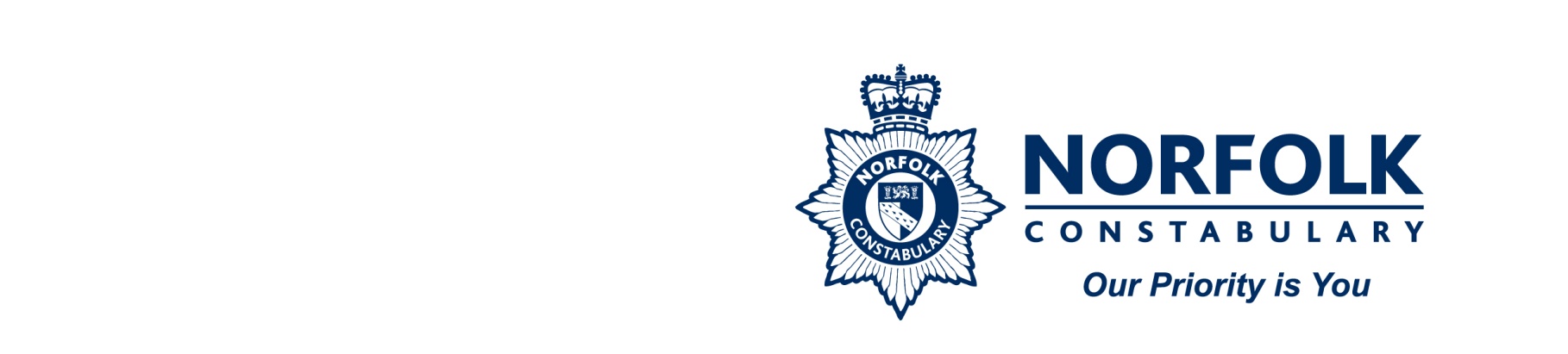 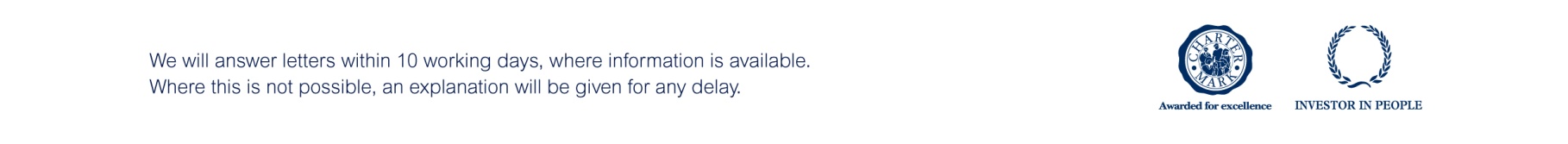 Annual Year Report:Apologies for non attendance I have looked at the reported crimes for the parish of Freethorpe 01/04/14 to the 31/03/15 there has been 13 crimes.Common Assault Battery x3Threats to Kill x 2These are mostly domestic related crimes away from the wider community.Criminal Damage to a Dwelling x2Both Domestic RelatedTheft from a Motor Vehicle x1No new lines of enquiry availableCriminal Damage to a Motor Vehicle x11 Arrested, further police action Criminal Damage to a Building other than a Dwelling x1No new lines of enquiry available Burglary to a Building other than a Dwelling x1Shed broken into nothing taken, further enquiriesIndecent images/inciting sexual activity x2Theses are incidents regarding the internet and mobile phones involving young persons and their activity on the internet and the use of sending pictures via messages, all have been dealt with by police.These offences now have to be recorded as part of the national crime recording standards and due to the type and difficulty of pin pointing the offence location; it is recorded at the offender’s home address.Over the next year we will continue to patrol the parishes, work with partner agencies, work with the schools and safeguard those vulnerable in our community’s.If you have any concerns or queries, or would like further detail please do not hesitate to contact myself or a member of Acle Safer Neighbourhood Team.Yours sincerelyRossPCSO 8571 MULLINGER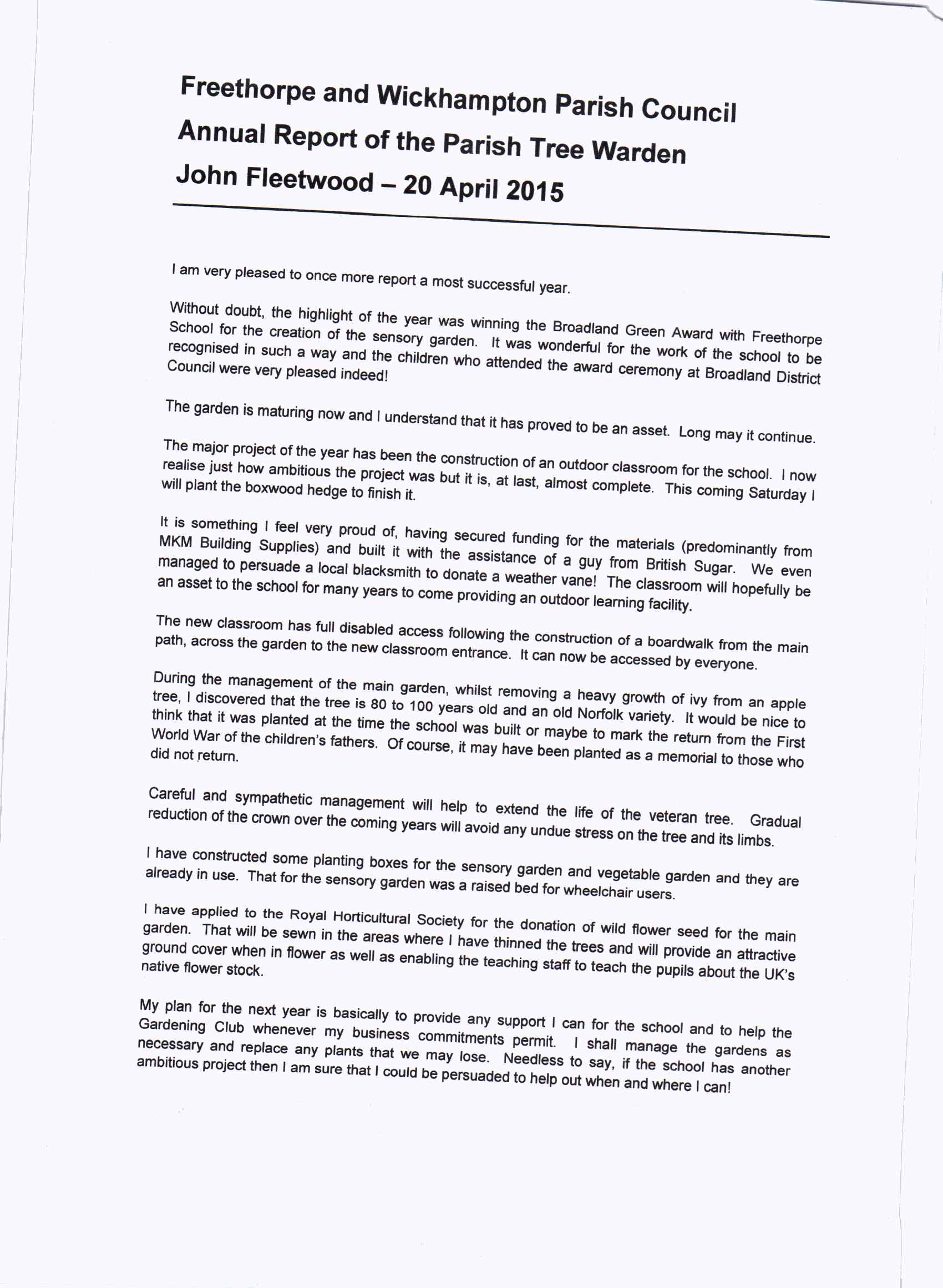 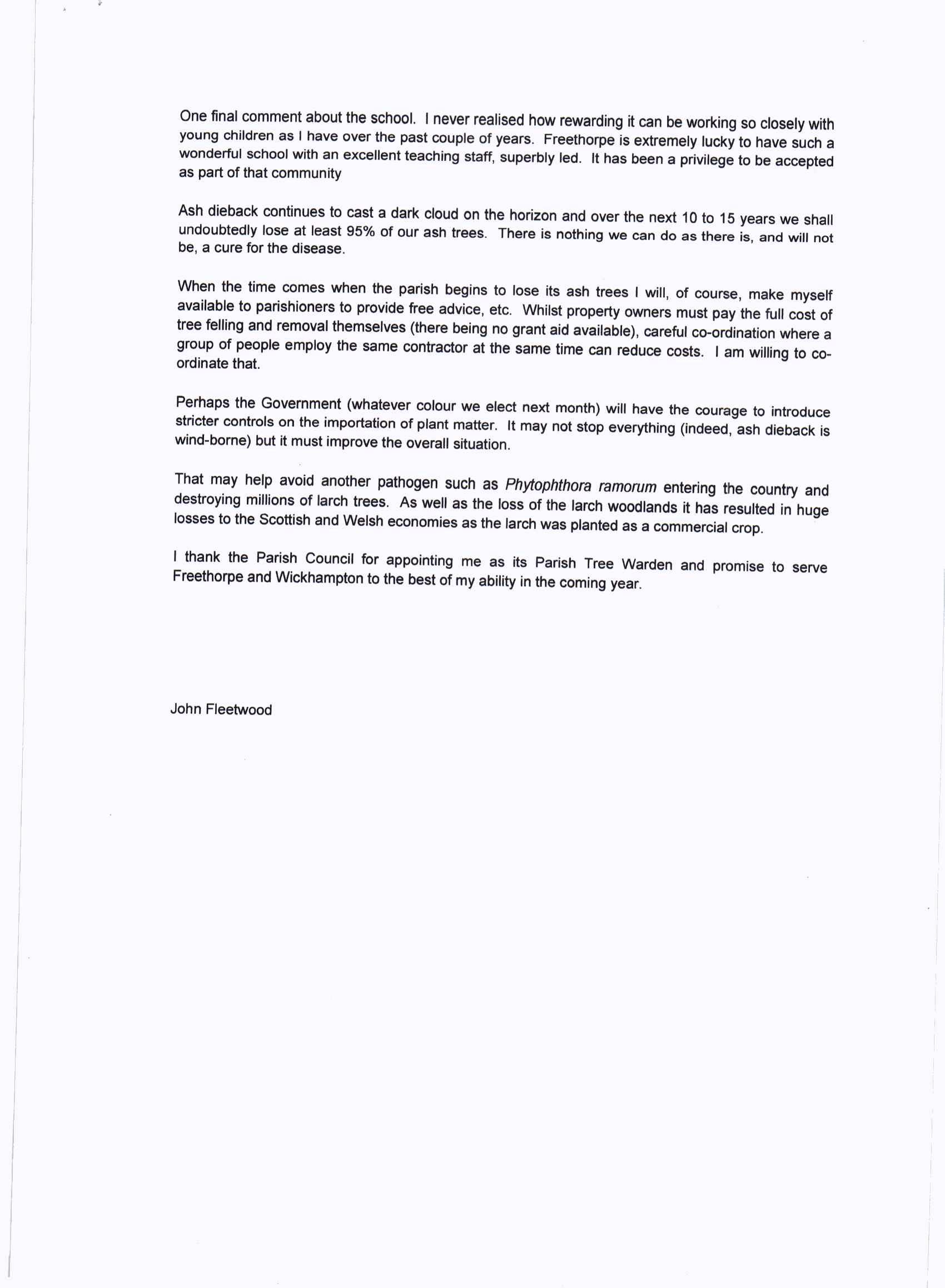 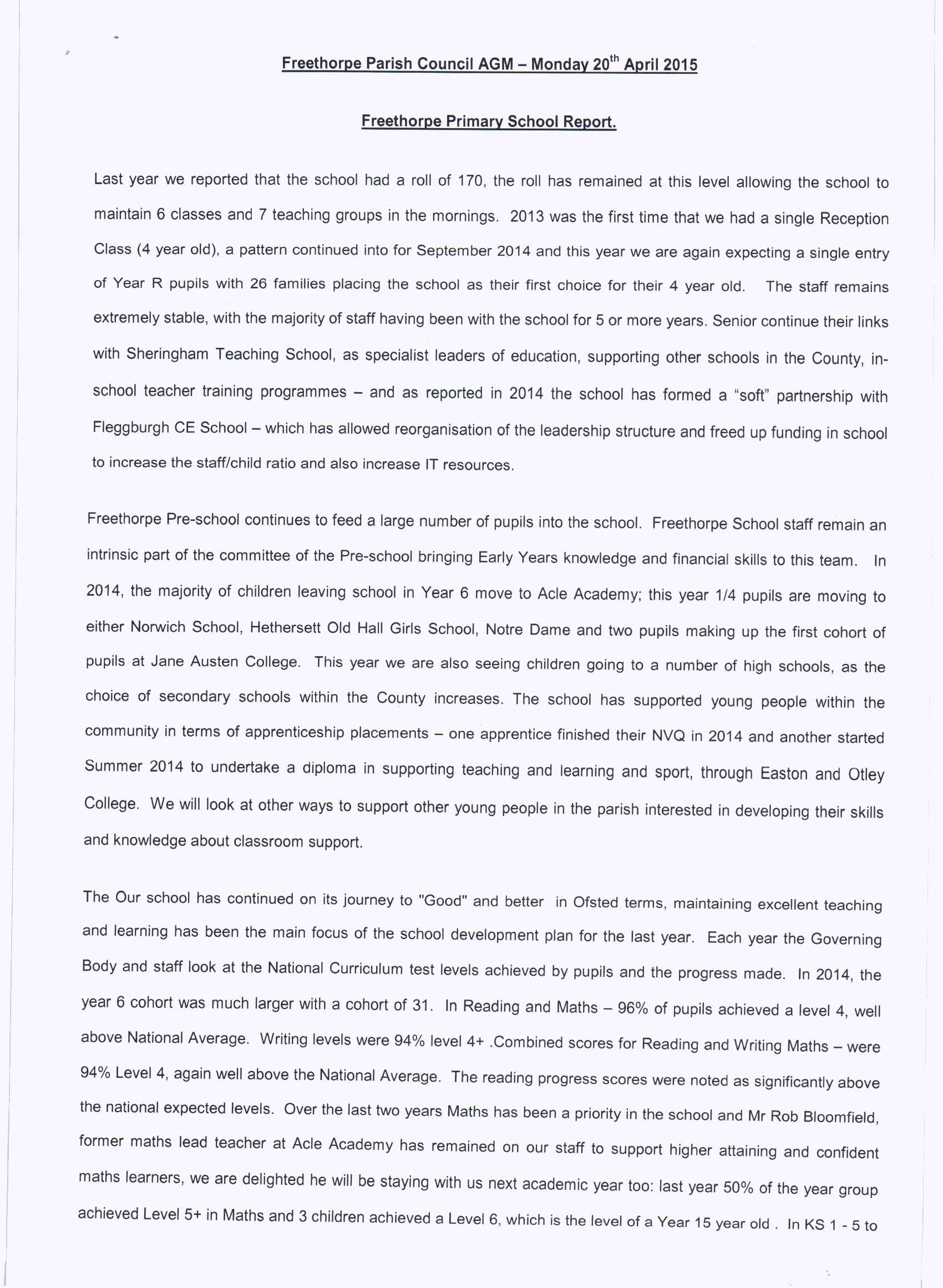 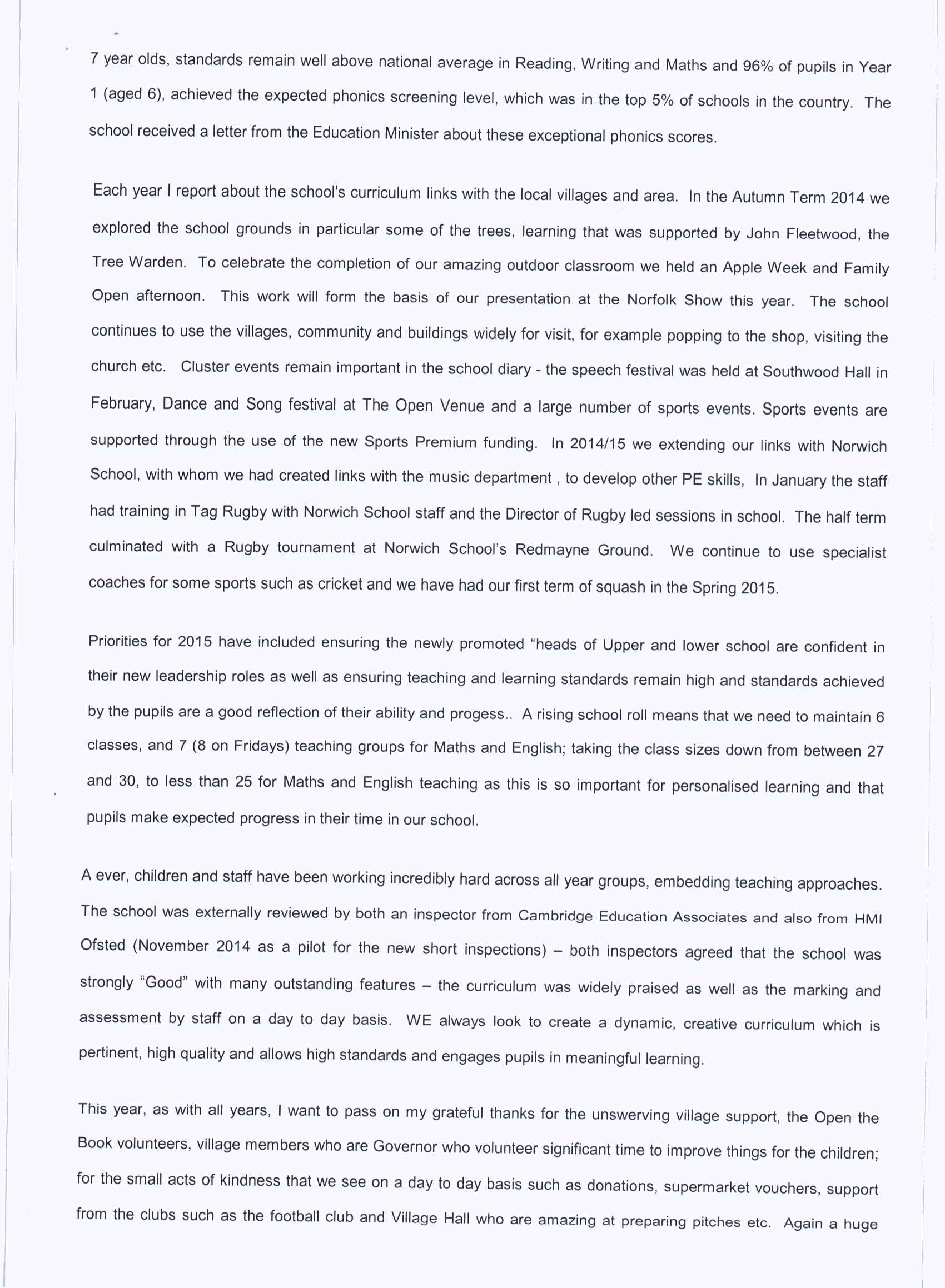 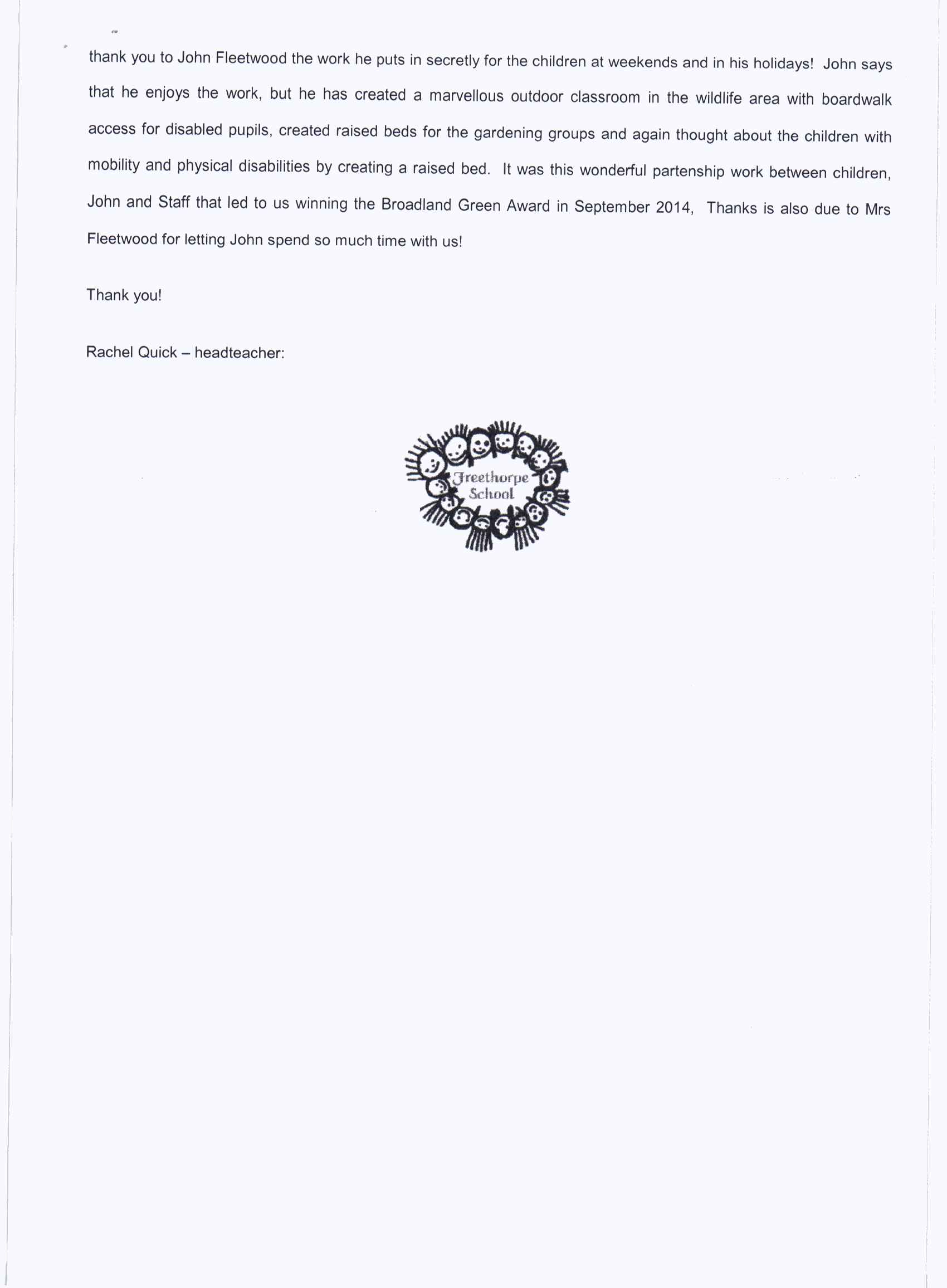 WALPOLE ALMSHOUSES – REPORT FOR THE ANNUAL MEETING OF THE PARISH COUNCIL –MONDAY 20th APRIL 2015The Accounts of the Walpole Almshouses Charity 2014/2015 are at our accountants being audited but the financial statements 2013/2014 are available for your perusal.The Almshouses are fully occupied. Various small maintenance jobs have been carried out during the year and the Almshouses are in good order.We are sorry to announce the retirement of our Secretary/Treasurer, Mrs Edith Moll.  Mrs Moll has been a stalwart of the Trust since 1977 and we shall miss the much valued and appreciated contribution which she has made over the years.  In view of Mrs Moll’s retirement the position of Secretary/Treasurer will fall vacant on April 1st 2016.  It is a voluntary position and entails keeping the simple accounts and secretarial duties associated with the Trust, organising on average three meetings a year.  Anyone who is interested in taking over the position please contact either Mrs Moll or Mrs Freda Pipes.  Although the position is not particularly demanding, it is important and failure to fill it will affect the running of the Almshouses which are an outstanding feature of our village.Freethorpe First RespondersReport to Freethorpe Parish Council April 2015The First Responders now have 7 volunteers,. This does not mean that we do not still need more volunteers as several of our group are approaching retirement age.During the year April 2014 to March 2015 we have been relatively busy and we have attended a total of147  calls as a group  40   being those in Freethorpe and Wickhampton.It should be pointed out once again that when 999 is called it is not guaranteed that a First Responder will appear.  It all depends on the following criteriaIs there a Responder on duty?Is the patient over 2 years of age? Is the patient suffering from “Trauma”?Have the Ambulance Control Centre contacted us?The majority of callouts we receive are for “Shortness of Breath” or” Breathing Difficulties”, but we are finding that we are now called out to “Falls”.  Provided the above criteria is met our Responders will do their best to attend.  If the call is for a Cardiac Arrest the Responders will zoom to attend provided someone is on duty. As a group we provide well over 1000 hours per month being on call ready to attend to patients.The group continues to check the three De Fibs (provided by the group) situated in the villages with the group providing the consumables within the machines.We would not have been able to continue our volunteer work without the support of the general public.  We have during the past twelve months had donations from Reedham Mountain Rescue and Humpty Dumpty Brewery and we are extremely grateful to anyone who voted for our group in the Lloyds Bank Community Fund “Lottery”.  For everyone who voted for us online or who went into Lloyds in Acle or Great Yarmouth and placed a disc in our box a huge “thank you” we were awarded £2000. We have also received donations from everyone through our box in Freethorpe Post Office and also from Billy and Jean George from their Charity Stall We are continuing to arrange for Junior First Aid Training in the three local schools for year 6 children. The best young first Aider receives a shield in memory of Liam Smith who tragically died at an early age whilst a pupil at Reedham School.The Ambulance Service has slightly changed our remit in that our Responders have been trained to attend young children from the age of 2 years.  This has meant that we have upgraded our AED machines.During the last 12 months the group arranged a course to train anyone in basic first aid and the use of an AED machine and how to administer CPR.  We were disappointed that there were so few people who attended.  There was no charge for the course and we had hoped for a better turn out.Margaret DitchamFreethorpe First Responders 10th April 2015    AGENDAThe Meeting commenced at 8.30 p.m.The Meeting closed at 9.50 p.m.The Meeting commenced at 7.45 p.m.  It was duly noted that there had been no Parish Election on 7th May with Messrs. Bacon & Lake, plus Mrs Church and Mrs Turner, elected unopposed.The Meeting closed at 8.05 p.m.AGENDAThe Meeting commenced at 8.07 p.m. The Meeting closed at 8.50 p.m.  At the end of the meeting Mr. Gary Thompson who had been invited to attend and observe prior to deciding if he wished to join the Parish Council, confirmed that he would like to.  He duly signed the Acceptance of Office form and other relevant paperwork.AGENDAThe Meeting commenced at 7.50 p.m.  Mr. D. Lake in the Chair. The meeting under standing orders commenced at 8.05 p.m.The Meeting closed at 9.05 p.m.AGENDAThe Meeting commenced at 7.53 p.m.The Meeting closed at 8.55 p.m.AGENDAThe Meeting commenced at 7.46 p.m.The Meeting closed at 8.52 p.m.Please note owing to the Clerk’s non-availability this agenda is being published earlier than usual and is therefore subject to amendment as and if necessaryAGENDAThe Meeting commenced at 7.45 p.m.AGENDANOTE:  This Agenda is Subject to AmendmentThe Meeting commenced at 7.47 p.m.The Meeting closed at 8.40 p.m.AGENDAThe Meeting commenced at 7.48 p.m. The Meeting closed at 8.45 p.m. AGENDAThe Meeting commenced at 7.53 p.m. – David Lake (Vice Chair) In the Chair.The Meeting closed at 8.58 p.m.AGENDAThe Meeting commenced at 7.46 p.m.Meeting under standing orders commenced at 8.00 p.m.The Meeting closed at 8.50 p.m.Parish Clerk:Stephen Williamson01493 789422E-Mail: freethorpe.pc@gmail.comFREETHORPEParish CouncilChair: Nick SpencerVice-Chair: David Lake15 Sunninghill CloseBRADWELLGreat YarmouthNorfolkNR31 9JBNOTICE OF THE ANNUAL PARISH MEETINGFREETHORPE VILLAGE HALL   -   MONDAY 20th APRIL 2015   -   7.45pm1APOLOGIESAPOLOGIESApologies for absence from the meeting will be taken and recordedApologies for absence from the meeting will be taken and recorded2MINUTESMINUTESThe Minutes of the 2014 Annual Meeting will be presented for approval, amended as necessary and duly signed.The Minutes of the 2014 Annual Meeting will be presented for approval, amended as necessary and duly signed.3FREETHORPE PARISH COUNCILFREETHORPE PARISH COUNCILTime is allocated for the Chairman, any Parish Councillor and the Clerk to report on the past year.  The Clerk will convey end of year finance reportTime is allocated for the Chairman, any Parish Councillor and the Clerk to report on the past year.  The Clerk will convey end of year finance report4NCC/BROADLANDREPORTSNCC/BROADLANDREPORTSTime will be made available for any reports from Norfolk County Council  and Broadland District Council Time will be made available for any reports from Norfolk County Council  and Broadland District Council 5NORFOLK POLICENORFOLK POLICETime will be made available for any report from Norfolk ConstabularyTime will be made available for any report from Norfolk Constabulary6TREE WARDENTREE WARDENTime will be made available for a report by Mr. John FeetwoodTime will be made available for a report by Mr. John Feetwood7ELECTION 2015ELECTION 2015The Clerk will update as to whether a Parish Council is or is not to take place within the Parish  and give relevant details either wayThe Clerk will update as to whether a Parish Council is or is not to take place within the Parish  and give relevant details either way8COMMUNITYREPORTSCOMMUNITYREPORTSAny group, club, individual or organisation operating within Freethorpe are welcome to report as appropriate.  Any group, club, individual or organisation operating within Freethorpe are welcome to report as appropriate.  9PARISHIONERSQUESTIONSPARISHIONERSQUESTIONSAn open forum with time allotted as appropriate.  This item can also be utilised for additional items advised by Parishioners An open forum with time allotted as appropriate.  This item can also be utilised for additional items advised by Parishioners Signed:Signed:Stephen WilliamsonStephen WilliamsonParish Clerk 8th APRIL 2015NOTES:ANY PARISHIONER AND/OR GROUP WISHING TO ADD AN AGENDA ITEMPLEASE CONTACT THE CLERK (Contact details above)Any group wishing to report but unable to attend personally may forward report to the Parish Clerk (e-mail as above)On Item 8 – Time will be allowed for any group/institution to present their report personally, and every endeavour will be made to read reports submitted by post/e-mail, however depending on the number of reports received the Parish Council reserve the right to Minute that a report has been received without reading it in full, and making copy available to any Parishioner on request.If at all possible it is desirable that a copy of your report is electronically forwarded in advance of, or soon after the meeting, to the Parish Clerk, for inclusion within the Minutes.  Alternatively please supply a legible copy to the Clerk at the meeting.Copies of any report made are available on request to any Parishioner, and will be sent electronically where possible, or by post/personal delivery if necessaryNOTES:ANY PARISHIONER AND/OR GROUP WISHING TO ADD AN AGENDA ITEMPLEASE CONTACT THE CLERK (Contact details above)Any group wishing to report but unable to attend personally may forward report to the Parish Clerk (e-mail as above)On Item 8 – Time will be allowed for any group/institution to present their report personally, and every endeavour will be made to read reports submitted by post/e-mail, however depending on the number of reports received the Parish Council reserve the right to Minute that a report has been received without reading it in full, and making copy available to any Parishioner on request.If at all possible it is desirable that a copy of your report is electronically forwarded in advance of, or soon after the meeting, to the Parish Clerk, for inclusion within the Minutes.  Alternatively please supply a legible copy to the Clerk at the meeting.Copies of any report made are available on request to any Parishioner, and will be sent electronically where possible, or by post/personal delivery if necessaryNOTES:ANY PARISHIONER AND/OR GROUP WISHING TO ADD AN AGENDA ITEMPLEASE CONTACT THE CLERK (Contact details above)Any group wishing to report but unable to attend personally may forward report to the Parish Clerk (e-mail as above)On Item 8 – Time will be allowed for any group/institution to present their report personally, and every endeavour will be made to read reports submitted by post/e-mail, however depending on the number of reports received the Parish Council reserve the right to Minute that a report has been received without reading it in full, and making copy available to any Parishioner on request.If at all possible it is desirable that a copy of your report is electronically forwarded in advance of, or soon after the meeting, to the Parish Clerk, for inclusion within the Minutes.  Alternatively please supply a legible copy to the Clerk at the meeting.Copies of any report made are available on request to any Parishioner, and will be sent electronically where possible, or by post/personal delivery if necessaryNOTES:ANY PARISHIONER AND/OR GROUP WISHING TO ADD AN AGENDA ITEMPLEASE CONTACT THE CLERK (Contact details above)Any group wishing to report but unable to attend personally may forward report to the Parish Clerk (e-mail as above)On Item 8 – Time will be allowed for any group/institution to present their report personally, and every endeavour will be made to read reports submitted by post/e-mail, however depending on the number of reports received the Parish Council reserve the right to Minute that a report has been received without reading it in full, and making copy available to any Parishioner on request.If at all possible it is desirable that a copy of your report is electronically forwarded in advance of, or soon after the meeting, to the Parish Clerk, for inclusion within the Minutes.  Alternatively please supply a legible copy to the Clerk at the meeting.Copies of any report made are available on request to any Parishioner, and will be sent electronically where possible, or by post/personal delivery if necessaryNOTES:ANY PARISHIONER AND/OR GROUP WISHING TO ADD AN AGENDA ITEMPLEASE CONTACT THE CLERK (Contact details above)Any group wishing to report but unable to attend personally may forward report to the Parish Clerk (e-mail as above)On Item 8 – Time will be allowed for any group/institution to present their report personally, and every endeavour will be made to read reports submitted by post/e-mail, however depending on the number of reports received the Parish Council reserve the right to Minute that a report has been received without reading it in full, and making copy available to any Parishioner on request.If at all possible it is desirable that a copy of your report is electronically forwarded in advance of, or soon after the meeting, to the Parish Clerk, for inclusion within the Minutes.  Alternatively please supply a legible copy to the Clerk at the meeting.Copies of any report made are available on request to any Parishioner, and will be sent electronically where possible, or by post/personal delivery if necessaryParish Clerk:Stephen Williamson01493 789422E-Mail: freethorpe.pc@gmail.comFREETHORPEParish CouncilChair: Nick SpencerVice-Chair: David Lake15 Sunninghill CloseBRADWELLGreat YarmouthNorfolkNR31 9JBPARISH COUNCIL YEAR 2015-2016PARISH COUNCIL YEAR 2015-2016PARISH COUNCIL YEAR 2015-2016MINUTES OF THE ANNUAL PARISH MEETINGMONDAY 20th APRIL 2015MINUTES OF THE ANNUAL PARISH MEETINGMONDAY 20th APRIL 2015MINUTES OF THE ANNUAL PARISH MEETINGMONDAY 20th APRIL 2015PRESENT AT THE MEETINGPRESENT AT THE MEETINGPRESENT AT THE MEETINGCouncillors:  N. Spencer (Chair), D. Lake (Vice-Chair).  P. Bacon, J. Church, L. Turner. Clerk: S. Williamson.  Tree Warden: J. Fleetwood.  Two Members of the publicCouncillors:  N. Spencer (Chair), D. Lake (Vice-Chair).  P. Bacon, J. Church, L. Turner. Clerk: S. Williamson.  Tree Warden: J. Fleetwood.  Two Members of the publicCouncillors:  N. Spencer (Chair), D. Lake (Vice-Chair).  P. Bacon, J. Church, L. Turner. Clerk: S. Williamson.  Tree Warden: J. Fleetwood.  Two Members of the public1:APOLOGIES FOR ABSENCEPrior apologies received from NCC Councillor Brian Iles, Broadland District Councillor J. Petman, PCSO Mullinger, Walpole Almshouses and First Responders.Prior apologies received from NCC Councillor Brian Iles, Broadland District Councillor J. Petman, PCSO Mullinger, Walpole Almshouses and First Responders.2:MINUTESThe Minutes of the 2014 meeting had been viewed a year earlier and circulated generally more recently.  The Minutes were con firmed as being a true and accurate record and duly signed.The Minutes of the 2014 meeting had been viewed a year earlier and circulated generally more recently.  The Minutes were con firmed as being a true and accurate record and duly signed.3:FREETHORPE PARISH COUNCILThere was no report from the Chairman, nor from other Councillors.  In his report the Clerk gave thanks to Councillors as well as to officials and others who had contributed to meetings during the year.  He highlighted the PC response to the contentious planning application for the new development which had, it appeared brought desired changes.  The Clerk referred to the ongoing dispute with HMRC and again thanked Councillors for their help and support, and also thanked the internal auditor who had worked very quickly to ensure that the 2013-14 accounts were delivered on time after an extension owing to his own ill health in 2014.  Financially the Council ended the year in good shape with a sum of £13,287 in the day to day banking facility and a further sum just under £2,000 in reserve.  Plans for 2015 included arranging for a professional clean of the war memorial and perhaps joint funding towards a moveable speed sign for the village. COPY OF FULL REPORT IS WITHIN MINUTE BOOK & AVAILABLE ON REQUEST TO THE PARISH CLERKThere was no report from the Chairman, nor from other Councillors.  In his report the Clerk gave thanks to Councillors as well as to officials and others who had contributed to meetings during the year.  He highlighted the PC response to the contentious planning application for the new development which had, it appeared brought desired changes.  The Clerk referred to the ongoing dispute with HMRC and again thanked Councillors for their help and support, and also thanked the internal auditor who had worked very quickly to ensure that the 2013-14 accounts were delivered on time after an extension owing to his own ill health in 2014.  Financially the Council ended the year in good shape with a sum of £13,287 in the day to day banking facility and a further sum just under £2,000 in reserve.  Plans for 2015 included arranging for a professional clean of the war memorial and perhaps joint funding towards a moveable speed sign for the village. COPY OF FULL REPORT IS WITHIN MINUTE BOOK & AVAILABLE ON REQUEST TO THE PARISH CLERK4:NORFOLK COUNTY COUNCIL/BROADLAND DISTRICT COUNCIL REPORTSIn his report, read in his absence by the Clerk, Mr Brian Iles (NCC) stated that the ‘Rainbow Alliance’ remained in power and the Council were attempting to develop and work the new committee system.  The report stated that the budget for 2014-15 had been refused for the first time in NCC history but later passed with opposition changes incorporated.  Cancellation of the incinerator had cost some £33 million and the poor OFSTED report had cost further large sums of money following recommendations from so-called expert personnel.  In 2013 under a different administration the OFSTED report had been good.  £150 million of savings had to be found during coming three years, the report felt that services would suffer during the coming year.  More positively NCC had achieved additional central government funding (£150 million) for roads, and £18 million for school expansions.  Over 141,000 homes could now benefit from faster Broadband and the projected £2 charge to visit the tips ad been stopped.  Council tax had been frozen for a further twelve months and investment at the Coltishall former air base would provide income during coming years.In a brief report supplied by Mr. Petman (Broadland) he apologised for not visiting a Freethorpe meeting, citing advice that this was unnecessary as the same Clerk handled Reedham.  He had resigned from the Conservative party and gone Independent, but was resigning his post in the coming election.COPY OF FULL NCC REPORT IS WITHIN MINUTE BOOK & AVAILABLE ON REQUEST TO THE PARISH CLERKIn his report, read in his absence by the Clerk, Mr Brian Iles (NCC) stated that the ‘Rainbow Alliance’ remained in power and the Council were attempting to develop and work the new committee system.  The report stated that the budget for 2014-15 had been refused for the first time in NCC history but later passed with opposition changes incorporated.  Cancellation of the incinerator had cost some £33 million and the poor OFSTED report had cost further large sums of money following recommendations from so-called expert personnel.  In 2013 under a different administration the OFSTED report had been good.  £150 million of savings had to be found during coming three years, the report felt that services would suffer during the coming year.  More positively NCC had achieved additional central government funding (£150 million) for roads, and £18 million for school expansions.  Over 141,000 homes could now benefit from faster Broadband and the projected £2 charge to visit the tips ad been stopped.  Council tax had been frozen for a further twelve months and investment at the Coltishall former air base would provide income during coming years.In a brief report supplied by Mr. Petman (Broadland) he apologised for not visiting a Freethorpe meeting, citing advice that this was unnecessary as the same Clerk handled Reedham.  He had resigned from the Conservative party and gone Independent, but was resigning his post in the coming election.COPY OF FULL NCC REPORT IS WITHIN MINUTE BOOK & AVAILABLE ON REQUEST TO THE PARISH CLERK5:NORFOLK POLICENORFOLK POLICENORFOLK POLICEThis 2014-15 crime listing had been supplied by PCSO Mullinger and was read in his absence by the ClerkThis 2014-15 crime listing had been supplied by PCSO Mullinger and was read in his absence by the ClerkThis 2014-15 crime listing had been supplied by PCSO Mullinger and was read in his absence by the ClerkThis 2014-15 crime listing had been supplied by PCSO Mullinger and was read in his absence by the ClerkCommon AssaultThreats to KillCommon AssaultThreats to Kill32These were domestic related crimes away from the wider communityCriminal Damage To A DwellingCriminal Damage To A Dwelling2Both domestic relatedTheft From A Motor VehicleTheft From A Motor Vehicle1No new lines of enquiry availableCriminal Damage To A VehicleCriminal Damage To A Vehicle1Arrest madeCriminal Damage To a Building Other Than DwellingCriminal Damage To a Building Other Than Dwelling1No new lines of enquiry availableBurglary To a Building Other Than DwellingBurglary To a Building Other Than Dwelling1Shed broken into, no theft, ongoing enquiriesIndecent Images/Inciting Sexual ActivityIndecent Images/Inciting Sexual Activity2Regarding Internet and mobile phones, sending images via messages, all dealt with by policeCOPY OF FULL REPORT IS WITHIN MINUTE BOOK & AVAILABLE ON REQUEST TO THE PARISH CLERKCOPY OF FULL REPORT IS WITHIN MINUTE BOOK & AVAILABLE ON REQUEST TO THE PARISH CLERKCOPY OF FULL REPORT IS WITHIN MINUTE BOOK & AVAILABLE ON REQUEST TO THE PARISH CLERKCOPY OF FULL REPORT IS WITHIN MINUTE BOOK & AVAILABLE ON REQUEST TO THE PARISH CLERK6:TREE WARDENMr. John Fleetwood presented his report, beginning with reference to receiving the Broadland Green Award with Freethorpe School for the creation of the sensory garden.  He expanded by stating how much he had enjoyed working with staff and pupils alike which had been most rewarding and fulfilling.  He was delighted to have received funding for the materials for the construction of an outdoor classroom which he had built with assistance of someone from British Sugar, this included full disabled access via a boardwalk.  During garden management an apple tree of an old Norfolk variety, estimated to be 80-100 years old had been discovered and he felt that careful management could preserve this for many years to come.  Mr. Fleetwood felt that it may never be known why, or for what commemoration the tree had been planted, but there were several possibilities in the time frame.  Mr. Fleetwood promised to continue help and support for the school as much as business commitments allowed.  On a general note Mr. Fleetwood  estimated that the country would lose around 95% of its ash trees over the next fifteen years owing to Ash Dieback, he confirmed there was no cure for the disease.  He also stated he would continue to campaign after the coming election to introduce stricter control on importation of plant matter – that he stated may not help Ash Dieback (windborne) but could only assist with other diseases prevalent in other countries nearby.COPY OF FULL REPORT IS WITHIN MINUTE BOOK & AVAILABLE ON REQUEST TO THE PARISH CLERKMr. John Fleetwood presented his report, beginning with reference to receiving the Broadland Green Award with Freethorpe School for the creation of the sensory garden.  He expanded by stating how much he had enjoyed working with staff and pupils alike which had been most rewarding and fulfilling.  He was delighted to have received funding for the materials for the construction of an outdoor classroom which he had built with assistance of someone from British Sugar, this included full disabled access via a boardwalk.  During garden management an apple tree of an old Norfolk variety, estimated to be 80-100 years old had been discovered and he felt that careful management could preserve this for many years to come.  Mr. Fleetwood felt that it may never be known why, or for what commemoration the tree had been planted, but there were several possibilities in the time frame.  Mr. Fleetwood promised to continue help and support for the school as much as business commitments allowed.  On a general note Mr. Fleetwood  estimated that the country would lose around 95% of its ash trees over the next fifteen years owing to Ash Dieback, he confirmed there was no cure for the disease.  He also stated he would continue to campaign after the coming election to introduce stricter control on importation of plant matter – that he stated may not help Ash Dieback (windborne) but could only assist with other diseases prevalent in other countries nearby.COPY OF FULL REPORT IS WITHIN MINUTE BOOK & AVAILABLE ON REQUEST TO THE PARISH CLERK7:ELECTION 2015The Clerk confirmed that as less than the maximum allowable (seven) persons had been duly and properly nominated, there would be no Parish Council election in May 2015 and that nominated persons would be ‘returned unopposed’.  District Council and General elections would still be taking place. The Clerk confirmed that as less than the maximum allowable (seven) persons had been duly and properly nominated, there would be no Parish Council election in May 2015 and that nominated persons would be ‘returned unopposed’.  District Council and General elections would still be taking place. 8:COMMUNITY REPORTSFreethorpe Primary School:  Head Teacher Rachel Quick presented the report and began by stating that the school had maintained a roll of 170 pupils allowing six classes and seven teaching groups.  The pattern of a single reception class established in 2013 was likely to continue with 26 families placing the school as first choice for their four year olds.  The Pre-school continues to feed a large number of pupils into the school.  Most teaching staff had now been with the school for five years or more.  In 2014 the majority of Year 6 pupils moved on to Acle Academy but this year a quarter will be moving to Norwich School, Hethersett Old Hall Girls School, Notre Dame and in the case of two pupils to Jane Austen College.  The school had continued its journey to good and better in OFSTED terms.  In 2014 96% of pupils achieved level 4 in reading and maths, writing levels were 94% both well above national average.  96% of Year 1 pupils (6 years old) achieved the expected phonics screening level – amongst the top 5% of schools in the country.  Mrs Quick wished to give great thanks to John Fleetwood (see above) and also to the unswerving support of the village and governors generally.Freethorpe First Responders:  Report provided by and read by the Clerk in the absence of Margaret Ditcham. There were now seven volunteers but it was emphasised that more were needed as several were approaching retirement age.  Responders had during the past year attended a total of 147 calls as a group, with forty of those being within Freethorpe & Wickhampton.  The majority of calls were for shortness of breath and breathing difficulties but ‘falls’ were also high on the list.  As a group well over one thousand hours per month had been covered, and the three defibrillators had been continually checked with consumables replaced as necessary.  Thanks were given to those making donations including the Freethorpe Parish Council, Reedham Mountain Rescue and Humpty Dumpty Brewery.  £2,000 had been received in the ‘Lloyds Lottery’ and thanks given to all those that voted.  Junior first aid training was continuing and First Responders were now trained to attend children as young as two years old.Walpole Almshouses:  Report provided by the charity and read by the Clerk    The accounts for 2014/15 were currently being audited but the 2013/14 accounts were available for perusal.  The Almshouses are fully occupied and in good order with various small maintenance jobs being carried out over the year.  The Charity also announced the retirement of Secretary/Treasurer Edith Moll who had been a stalwart of the organisation since 1977, her work and  much valued contribution will be missed.  The position falls open on 1st April 2016 and the Charity would like to hear from anyone willing to take over the role which it was stated was not overly demanding but essential to maintain the running of this outstanding village feature.COPIES OF ALL REPORTS ARE WITHIN MINUTE BOOK & AVAILABLE ON REQUEST TO THE PARISH CLERKFreethorpe Primary School:  Head Teacher Rachel Quick presented the report and began by stating that the school had maintained a roll of 170 pupils allowing six classes and seven teaching groups.  The pattern of a single reception class established in 2013 was likely to continue with 26 families placing the school as first choice for their four year olds.  The Pre-school continues to feed a large number of pupils into the school.  Most teaching staff had now been with the school for five years or more.  In 2014 the majority of Year 6 pupils moved on to Acle Academy but this year a quarter will be moving to Norwich School, Hethersett Old Hall Girls School, Notre Dame and in the case of two pupils to Jane Austen College.  The school had continued its journey to good and better in OFSTED terms.  In 2014 96% of pupils achieved level 4 in reading and maths, writing levels were 94% both well above national average.  96% of Year 1 pupils (6 years old) achieved the expected phonics screening level – amongst the top 5% of schools in the country.  Mrs Quick wished to give great thanks to John Fleetwood (see above) and also to the unswerving support of the village and governors generally.Freethorpe First Responders:  Report provided by and read by the Clerk in the absence of Margaret Ditcham. There were now seven volunteers but it was emphasised that more were needed as several were approaching retirement age.  Responders had during the past year attended a total of 147 calls as a group, with forty of those being within Freethorpe & Wickhampton.  The majority of calls were for shortness of breath and breathing difficulties but ‘falls’ were also high on the list.  As a group well over one thousand hours per month had been covered, and the three defibrillators had been continually checked with consumables replaced as necessary.  Thanks were given to those making donations including the Freethorpe Parish Council, Reedham Mountain Rescue and Humpty Dumpty Brewery.  £2,000 had been received in the ‘Lloyds Lottery’ and thanks given to all those that voted.  Junior first aid training was continuing and First Responders were now trained to attend children as young as two years old.Walpole Almshouses:  Report provided by the charity and read by the Clerk    The accounts for 2014/15 were currently being audited but the 2013/14 accounts were available for perusal.  The Almshouses are fully occupied and in good order with various small maintenance jobs being carried out over the year.  The Charity also announced the retirement of Secretary/Treasurer Edith Moll who had been a stalwart of the organisation since 1977, her work and  much valued contribution will be missed.  The position falls open on 1st April 2016 and the Charity would like to hear from anyone willing to take over the role which it was stated was not overly demanding but essential to maintain the running of this outstanding village feature.COPIES OF ALL REPORTS ARE WITHIN MINUTE BOOK & AVAILABLE ON REQUEST TO THE PARISH CLERK9:PARISHIONERS QUESTIONSAlthough there were no questions as such, Mr. John Fleetwood wished to highlight the largely unnecessary pressure out on voluntary organisations, stating his opinion that the government needed to get a grip on this problem before more and more persons decided not to offer their services to worthwhile causes.Although there were no questions as such, Mr. John Fleetwood wished to highlight the largely unnecessary pressure out on voluntary organisations, stating his opinion that the government needed to get a grip on this problem before more and more persons decided not to offer their services to worthwhile causes.Signed after agreed amendment and approval by Council as being a true and accurate record by the Chair of the meeting or authorised deputyDated:Parish Clerk:Stephen Williamson01493 789422E-Mail: freethorpe.pc@gmail.comFREETHORPEParish CouncilChair: Nick SpencerVice-Chair: David Lake15 Sunninghill CloseBRADWELLGreat YarmouthNorfolkNR31 9JBParish Clerk:Stephen Williamson01493 789422E-Mail: freethorpe.pc@gmail.comFREETHORPEParish CouncilChair: Nick SpencerVice-Chair: David Lake15 Sunninghill CloseBRADWELLGreat YarmouthNorfolkNR31 9JBParish Council Year 2015-2016Parish Council Year 2015-2016Parish Council Year 2015-2016NOTICE OF A PARISH COUNCIL MEETINGNOTICE OF A PARISH COUNCIL MEETINGNOTICE OF A PARISH COUNCIL MEETINGFREETHORPE VILLAGE HALL - MONDAY 20th APRIL 2015FREETHORPE VILLAGE HALL - MONDAY 20th APRIL 2015FREETHORPE VILLAGE HALL - MONDAY 20th APRIL 2015NOTE – THIS MEETING WILL BEGIN AT THE CONCLUSION OF THE PRECEDING ANNUAL PARISH MEETINGNOTE – THIS MEETING WILL BEGIN AT THE CONCLUSION OF THE PRECEDING ANNUAL PARISH MEETINGNOTE – THIS MEETING WILL BEGIN AT THE CONCLUSION OF THE PRECEDING ANNUAL PARISH MEETINGNOTE:  Given that opportunity for members of the public to speak existed in the preceding meeting, it is not intended to have a public participation section within this meeting – if you do wish to address Council within THIS meeting please indicate this to the Chairman or ClerkNOTE:  Given that opportunity for members of the public to speak existed in the preceding meeting, it is not intended to have a public participation section within this meeting – if you do wish to address Council within THIS meeting please indicate this to the Chairman or ClerkNOTE:  Given that opportunity for members of the public to speak existed in the preceding meeting, it is not intended to have a public participation section within this meeting – if you do wish to address Council within THIS meeting please indicate this to the Chairman or ClerkNOTE:  Given that opportunity for members of the public to speak existed in the preceding meeting, it is not intended to have a public participation section within this meeting – if you do wish to address Council within THIS meeting please indicate this to the Chairman or ClerkNOTE:  Given that opportunity for members of the public to speak existed in the preceding meeting, it is not intended to have a public participation section within this meeting – if you do wish to address Council within THIS meeting please indicate this to the Chairman or Clerk1APOLOGIESAPOLOGIESApologies for absence from the meeting will be taken and recordedApologies for absence from the meeting will be taken and recorded2DECLARATIONSDECLARATIONSMembers to declare any known pecuniary and/or non-pecuniary interests that may affect any agenda item below, and not previously declared to Broadland District CouncilMembers to declare any known pecuniary and/or non-pecuniary interests that may affect any agenda item below, and not previously declared to Broadland District Council3MINUTESMINUTESMinutes of the meeting held on 16th March 2015 will be amended as considered necessary, approved and signed.Minutes of the meeting held on 16th March 2015 will be amended as considered necessary, approved and signed.4MATTERSARISINGMATTERSARISINGThe Chairman, Clerk and others as appropriate will update on matters previously discussed with appropriate action as necessary.  The Chairman, Clerk and others as appropriate will update on matters previously discussed with appropriate action as necessary.  5PLANNINGView online www.broadland.gov.uk/plansInsert Ref: 20142083 PLANNINGView online www.broadland.gov.uk/plansInsert Ref: 20142083 Land Adj. 139 The Common (Amendments/Full Application). Any further new applications received prior to meeting may be discussed at Council discretion with notifications posted if and as appropriate. Any updates on past applications will be heard.Land Adj. 139 The Common (Amendments/Full Application). Any further new applications received prior to meeting may be discussed at Council discretion with notifications posted if and as appropriate. Any updates on past applications will be heard.6VILLAGE MATTERSVILLAGE MATTERSAny general items pertaining to Freethorpe can be discussed and approved with action agreed as appropriate.  This is likely to include update on recycling arrangements from April and further information relating to cleaning war memorial. Any general items pertaining to Freethorpe can be discussed and approved with action agreed as appropriate.  This is likely to include update on recycling arrangements from April and further information relating to cleaning war memorial. 7ELECTION 2015ELECTION 2015As this will have been covered in the prior meeting, this section will simply approve a separate Minute entry.  The date of the Annual Parish Council Meeting will also be confirmed As this will have been covered in the prior meeting, this section will simply approve a separate Minute entry.  The date of the Annual Parish Council Meeting will also be confirmed 8FINANCIAL MATTERSFINANCIAL MATTERSTo approve payments (separate list will be provided).  To approve payments (separate list will be provided).  9ANNUAL PARISH MEETINGANNUAL PARISH MEETINGThis item is inserted in case any matter arises from the preceding (Annual) meeting which needs immediate attention or actionThis item is inserted in case any matter arises from the preceding (Annual) meeting which needs immediate attention or action10CLERK INFORMATIONCLERK INFORMATIONThe Clerk will bring to notice any items of correspondence and other information received.  This is likely to include information on website.  The Clerk will bring to notice any items of correspondence and other information received.  This is likely to include information on website.  11COUNCILLORSCOMMENTSCOUNCILLORSCOMMENTSMembers of the Council may bring to the attention of the Chairman or Clerk, any matters they feel need actions or suggestions for next agenda. Members of the Council may bring to the attention of the Chairman or Clerk, any matters they feel need actions or suggestions for next agenda. Signed:Signed:Stephen WilliamsonStephen WilliamsonParish Clerk 9 April 2015Parish Clerk:Stephen Williamson01493 789422E-Mail: freethorpe.pc@gmail.comFREETHORPEParish CouncilChair: Nick SpencerVice-Chair: David Lake15 Sunninghill CloseBRADWELLGreat YarmouthNorfolkNR31 9JBPARISH COUNCIL YEAR 2015-2016PARISH COUNCIL YEAR 2015-2016PARISH COUNCIL YEAR 2015-2016MINUTES OF THE MEETING - MONDAY 20th APRIL 2015MINUTES OF THE MEETING - MONDAY 20th APRIL 2015MINUTES OF THE MEETING - MONDAY 20th APRIL 2015PRESENT AT THE MEETINGPRESENT AT THE MEETINGPRESENT AT THE MEETINGCouncillors:  N. Spencer (Chair), D. Lake (Vice-Chair).  P. Bacon, J. Church, L. Turner. Clerk: S. Williamson.  One Member of the publicCouncillors:  N. Spencer (Chair), D. Lake (Vice-Chair).  P. Bacon, J. Church, L. Turner. Clerk: S. Williamson.  One Member of the publicCouncillors:  N. Spencer (Chair), D. Lake (Vice-Chair).  P. Bacon, J. Church, L. Turner. Clerk: S. Williamson.  One Member of the publicPUBLIC SECTIONAlthough strictly there was no public section (opportunity existed within APM) Mrs Church asked Mr. Fleetwood (Tree Warden) about the roots on the football pitch as there were fears that an accident and insurance claim could result.  Mr. Fleetwood stated he was happy to visit again and prepare a safety report, he emphasised there was no need to fell the trees on the edge of the field as they acted as a windbreak.  Mr. Lake informed there was a committee meeting in early May and it was agreed that the approaching football close season was the desirable time to tackle the problem1:APOLOGIES FOR ABSENCEThere were none, although it is noted that Mr. Noakes was not present.There were none, although it is noted that Mr. Noakes was not present.2:DECLARATIONSMrs Turner made a second non-pecuniary declaration relating to Item 5 as she was a close neighbour to the proposed development site.  Other than this no declarations additional to those registered with Broadland DC.Mrs Turner made a second non-pecuniary declaration relating to Item 5 as she was a close neighbour to the proposed development site.  Other than this no declarations additional to those registered with Broadland DC.3:MINUTESThe Minutes of the meeting held in March had been prior circulated – one minor amendment was agreed and afterwards the Minutes approved as a true and accurate record and duly signed.The Minutes of the meeting held in March had been prior circulated – one minor amendment was agreed and afterwards the Minutes approved as a true and accurate record and duly signed.4:MATTERS ARISINGThe Clerk reported an update from NCC on the future (from September 2015) of the service, and also updated on recycling with an agreement to be signed with Indigo Waste Services to take over the existing glass recycling bins at the Village Hall.  Council agreed to the Chairman signing the form for return to Indigo.  The Clerk also stated he had experienced much difficulty in contacting ‘Can-Man’ at Stalham and an alternative number was provided by Mr. Lake.  Council agreed in principle that if difficulties persisted to approach Indigo to offer can recycling as well.  The Clerk then stated he had spoken with NALC and ascertained that a website on the ‘Norfolk Parishes’ system could be arranged at no charge save for a possible call out fee for certain errors.  The Clerk informed that this would be a ‘http’ site rather than ‘www’ and after some discussion council decided to opt for a domain name of http://freethorpepc.norfolkparishes.gov.uk Although the site was free, training was recommended and Council agreed this to be a sensible idea. (see Item 8 below).  Lastly the Clerk informed that three alternative quotations for war memorial cleaning, should be available for discussion in May.  Council agreed that Abbey Memorials should be contacted to see if their price issued in Autumn 2014 still stood.The Clerk reported an update from NCC on the future (from September 2015) of the service, and also updated on recycling with an agreement to be signed with Indigo Waste Services to take over the existing glass recycling bins at the Village Hall.  Council agreed to the Chairman signing the form for return to Indigo.  The Clerk also stated he had experienced much difficulty in contacting ‘Can-Man’ at Stalham and an alternative number was provided by Mr. Lake.  Council agreed in principle that if difficulties persisted to approach Indigo to offer can recycling as well.  The Clerk then stated he had spoken with NALC and ascertained that a website on the ‘Norfolk Parishes’ system could be arranged at no charge save for a possible call out fee for certain errors.  The Clerk informed that this would be a ‘http’ site rather than ‘www’ and after some discussion council decided to opt for a domain name of http://freethorpepc.norfolkparishes.gov.uk Although the site was free, training was recommended and Council agreed this to be a sensible idea. (see Item 8 below).  Lastly the Clerk informed that three alternative quotations for war memorial cleaning, should be available for discussion in May.  Council agreed that Abbey Memorials should be contacted to see if their price issued in Autumn 2014 still stood.5:PLANNINGPLANNING2014208320142083Land Adj. 139 The Common (Amendments/Full Application)The amended plans which now were a full application to be heard by Broadland District Council on 29th April 2015, were viewed thoroughly.  In general the Parish Council approved of the new design features and were pleased to see that at least some of the suggestions made in the response in March had been ‘taken on board’.  Council were still concerned about the split of 1/2/3 bedroom homes, but it was appreciated that a full answer to this query had been received, even if the Parish Council did not necessarily agree fully with it! The exact extent of the 30mph boundary still seemed unclear and the Council authorised the Clerk to respond favourably to Broadland but highlighting this point.  Vote: 4 For, 0 Against, 1 Abstention.  Carried.The amended plans which now were a full application to be heard by Broadland District Council on 29th April 2015, were viewed thoroughly.  In general the Parish Council approved of the new design features and were pleased to see that at least some of the suggestions made in the response in March had been ‘taken on board’.  Council were still concerned about the split of 1/2/3 bedroom homes, but it was appreciated that a full answer to this query had been received, even if the Parish Council did not necessarily agree fully with it! The exact extent of the 30mph boundary still seemed unclear and the Council authorised the Clerk to respond favourably to Broadland but highlighting this point.  Vote: 4 For, 0 Against, 1 Abstention.  Carried.The amended plans which now were a full application to be heard by Broadland District Council on 29th April 2015, were viewed thoroughly.  In general the Parish Council approved of the new design features and were pleased to see that at least some of the suggestions made in the response in March had been ‘taken on board’.  Council were still concerned about the split of 1/2/3 bedroom homes, but it was appreciated that a full answer to this query had been received, even if the Parish Council did not necessarily agree fully with it! The exact extent of the 30mph boundary still seemed unclear and the Council authorised the Clerk to respond favourably to Broadland but highlighting this point.  Vote: 4 For, 0 Against, 1 Abstention.  Carried.6:VILLAGE MATTERSWithin this section the broken road sign near Wickhampton Chapel was mentioned and the Clerk asked to report this to NCC Highways.  Mrs Church retained the broken sign for safe-keeping. Within this section the broken road sign near Wickhampton Chapel was mentioned and the Clerk asked to report this to NCC Highways.  Mrs Church retained the broken sign for safe-keeping. 7:ELECTION 2015The Clerk confirmed that only four nominations had been registered.  Mr. Spencer had been unable to submit his paperwork owing to holiday, and it was understood that Mr. Noakes would stand down if a suitable replacement was keen in taking a place.  The Clerk informed of some concern that it was essential that the four nominated persons were present at the meeting on 18th May, and further that some interim measures may have to be employed as the first item on the APCM agenda had to be proposing and seconding a Chairman, and the Council could hardly nominate a person who was not a Councillor.The Clerk confirmed that only four nominations had been registered.  Mr. Spencer had been unable to submit his paperwork owing to holiday, and it was understood that Mr. Noakes would stand down if a suitable replacement was keen in taking a place.  The Clerk informed of some concern that it was essential that the four nominated persons were present at the meeting on 18th May, and further that some interim measures may have to be employed as the first item on the APCM agenda had to be proposing and seconding a Chairman, and the Council could hardly nominate a person who was not a Councillor.8:FINANCIAL MATTERS & PAYMENTSFINANCIAL MATTERS & PAYMENTSFINANCIAL MATTERS & PAYMENTSFINANCIAL MATTERS & PAYMENTSFINANCIAL MATTERS & PAYMENTSFINANCIAL MATTERS & PAYMENTSFINANCIAL MATTERS & PAYMENTSThe Clerk explained that the top three projected payments shown below were self explanatory,the £1,000 for the Village Hall was discussed on March and payment only delayed to get into the ‘new year’.  This just left the wordpress training.  The Clerk stated he had no experience in handling a website so basic training was recommended, the fee below includes three months support after the course.  The Clerk hoped that he would be able to recover half of this cost from Hickling – as the Councillor there who operated their website is not standing for re-election, so it was likely he would have to take their site over.  The Clerk continued and stated that a cursory check indicated that all cheques were cleared prior to March 31st – he couldn’t know definitely until accounts done, the figures below DO represent the end of year balances for the Parish Council.  The first payment of 2015-16 Precept was due within the next 7-10 days and amounting to just over £5,250.00The Clerk explained that the top three projected payments shown below were self explanatory,the £1,000 for the Village Hall was discussed on March and payment only delayed to get into the ‘new year’.  This just left the wordpress training.  The Clerk stated he had no experience in handling a website so basic training was recommended, the fee below includes three months support after the course.  The Clerk hoped that he would be able to recover half of this cost from Hickling – as the Councillor there who operated their website is not standing for re-election, so it was likely he would have to take their site over.  The Clerk continued and stated that a cursory check indicated that all cheques were cleared prior to March 31st – he couldn’t know definitely until accounts done, the figures below DO represent the end of year balances for the Parish Council.  The first payment of 2015-16 Precept was due within the next 7-10 days and amounting to just over £5,250.00The Clerk explained that the top three projected payments shown below were self explanatory,the £1,000 for the Village Hall was discussed on March and payment only delayed to get into the ‘new year’.  This just left the wordpress training.  The Clerk stated he had no experience in handling a website so basic training was recommended, the fee below includes three months support after the course.  The Clerk hoped that he would be able to recover half of this cost from Hickling – as the Councillor there who operated their website is not standing for re-election, so it was likely he would have to take their site over.  The Clerk continued and stated that a cursory check indicated that all cheques were cleared prior to March 31st – he couldn’t know definitely until accounts done, the figures below DO represent the end of year balances for the Parish Council.  The first payment of 2015-16 Precept was due within the next 7-10 days and amounting to just over £5,250.00The Clerk explained that the top three projected payments shown below were self explanatory,the £1,000 for the Village Hall was discussed on March and payment only delayed to get into the ‘new year’.  This just left the wordpress training.  The Clerk stated he had no experience in handling a website so basic training was recommended, the fee below includes three months support after the course.  The Clerk hoped that he would be able to recover half of this cost from Hickling – as the Councillor there who operated their website is not standing for re-election, so it was likely he would have to take their site over.  The Clerk continued and stated that a cursory check indicated that all cheques were cleared prior to March 31st – he couldn’t know definitely until accounts done, the figures below DO represent the end of year balances for the Parish Council.  The first payment of 2015-16 Precept was due within the next 7-10 days and amounting to just over £5,250.00The Clerk explained that the top three projected payments shown below were self explanatory,the £1,000 for the Village Hall was discussed on March and payment only delayed to get into the ‘new year’.  This just left the wordpress training.  The Clerk stated he had no experience in handling a website so basic training was recommended, the fee below includes three months support after the course.  The Clerk hoped that he would be able to recover half of this cost from Hickling – as the Councillor there who operated their website is not standing for re-election, so it was likely he would have to take their site over.  The Clerk continued and stated that a cursory check indicated that all cheques were cleared prior to March 31st – he couldn’t know definitely until accounts done, the figures below DO represent the end of year balances for the Parish Council.  The first payment of 2015-16 Precept was due within the next 7-10 days and amounting to just over £5,250.00The Clerk explained that the top three projected payments shown below were self explanatory,the £1,000 for the Village Hall was discussed on March and payment only delayed to get into the ‘new year’.  This just left the wordpress training.  The Clerk stated he had no experience in handling a website so basic training was recommended, the fee below includes three months support after the course.  The Clerk hoped that he would be able to recover half of this cost from Hickling – as the Councillor there who operated their website is not standing for re-election, so it was likely he would have to take their site over.  The Clerk continued and stated that a cursory check indicated that all cheques were cleared prior to March 31st – he couldn’t know definitely until accounts done, the figures below DO represent the end of year balances for the Parish Council.  The first payment of 2015-16 Precept was due within the next 7-10 days and amounting to just over £5,250.00The Clerk explained that the top three projected payments shown below were self explanatory,the £1,000 for the Village Hall was discussed on March and payment only delayed to get into the ‘new year’.  This just left the wordpress training.  The Clerk stated he had no experience in handling a website so basic training was recommended, the fee below includes three months support after the course.  The Clerk hoped that he would be able to recover half of this cost from Hickling – as the Councillor there who operated their website is not standing for re-election, so it was likely he would have to take their site over.  The Clerk continued and stated that a cursory check indicated that all cheques were cleared prior to March 31st – he couldn’t know definitely until accounts done, the figures below DO represent the end of year balances for the Parish Council.  The first payment of 2015-16 Precept was due within the next 7-10 days and amounting to just over £5,250.00The Clerk explained that the top three projected payments shown below were self explanatory,the £1,000 for the Village Hall was discussed on March and payment only delayed to get into the ‘new year’.  This just left the wordpress training.  The Clerk stated he had no experience in handling a website so basic training was recommended, the fee below includes three months support after the course.  The Clerk hoped that he would be able to recover half of this cost from Hickling – as the Councillor there who operated their website is not standing for re-election, so it was likely he would have to take their site over.  The Clerk continued and stated that a cursory check indicated that all cheques were cleared prior to March 31st – he couldn’t know definitely until accounts done, the figures below DO represent the end of year balances for the Parish Council.  The first payment of 2015-16 Precept was due within the next 7-10 days and amounting to just over £5,250.00S.A. Williamson (Salary £155.66/Allowance £27.08/Additional Mileage £11.02)S.A. Williamson (Salary £155.66/Allowance £27.08/Additional Mileage £11.02)S.A. Williamson (Salary £155.66/Allowance £27.08/Additional Mileage £11.02)S.A. Williamson (Salary £155.66/Allowance £27.08/Additional Mileage £11.02)S.A. Williamson (Salary £155.66/Allowance £27.08/Additional Mileage £11.02)S.A. Williamson (Salary £155.66/Allowance £27.08/Additional Mileage £11.02)£193.76£193.76NALC  (Subscription for 2015-16)NALC  (Subscription for 2015-16)NALC  (Subscription for 2015-16)NALC  (Subscription for 2015-16)NALC  (Subscription for 2015-16)NALC  (Subscription for 2015-16)£166.29£166.29Village Hall (Additional agreed grant)Village Hall (Additional agreed grant)Village Hall (Additional agreed grant)Village Hall (Additional agreed grant)Village Hall (Additional agreed grant)Village Hall (Additional agreed grant)£1,000.00£1,000.00NPTP (Clerk training for wordpress – see above/subject to discussion this evening)NPTP (Clerk training for wordpress – see above/subject to discussion this evening)NPTP (Clerk training for wordpress – see above/subject to discussion this evening)NPTP (Clerk training for wordpress – see above/subject to discussion this evening)NPTP (Clerk training for wordpress – see above/subject to discussion this evening)NPTP (Clerk training for wordpress – see above/subject to discussion this evening)£65.00£65.00TOTALTOTALTOTAL£1,425.05BANK BALANCES AT STATEMENT(S) (CLOSE OF BUSINESS ON 1 APRIL 2015) BANK BALANCES AT STATEMENT(S) (CLOSE OF BUSINESS ON 1 APRIL 2015) BANK BALANCES AT STATEMENT(S) (CLOSE OF BUSINESS ON 1 APRIL 2015) BANK BALANCES AT STATEMENT(S) (CLOSE OF BUSINESS ON 1 APRIL 2015) BANK BALANCES AT STATEMENT(S) (CLOSE OF BUSINESS ON 1 APRIL 2015) BANK BALANCES AT STATEMENT(S) (CLOSE OF BUSINESS ON 1 APRIL 2015) BANK BALANCES AT STATEMENT(S) (CLOSE OF BUSINESS ON 1 APRIL 2015) BANK BALANCES AT STATEMENT(S) (CLOSE OF BUSINESS ON 1 APRIL 2015) MAIN CURRENT ACCOUNTMAIN CURRENT ACCOUNT£13,287.08RESERVE ACCOUNTRESERVE ACCOUNT£1,934.86£1,934.86£1,934.869:ANNUAL PARISH MEETINGThis section had been placed in case any urgent matters arose from the preceding meeting – there were noneThis section had been placed in case any urgent matters arose from the preceding meeting – there were none10:CLERK INFORMATION/CORRESPONDENCEThe Clerk informed that Broadland were keen for a Councillor to take on the role of Youth Co-ordinator.The Clerk informed that Broadland were keen for a Councillor to take on the role of Youth Co-ordinator.11:COUNCILLORS COMMENTS/FUTURE AGENDAThere was brief discussion concerning possible installation of a light mast by the football pitch which would also ‘double’ as housing for mobile telephone aerials.  Council agreed in principle for a survey to take place.  The Clerk was asked to contact Broadland to ascertain if dog fouling stickers could be obtained.There was brief discussion concerning possible installation of a light mast by the football pitch which would also ‘double’ as housing for mobile telephone aerials.  Council agreed in principle for a survey to take place.  The Clerk was asked to contact Broadland to ascertain if dog fouling stickers could be obtained.Signed after agreed amendment and approval by Council as being a true and accurate record by the Chair of the meeting or authorised deputyDated:Parish Clerk:Stephen Williamson01493 789422E-Mail: freethorpe.pc@gmail.comFREETHORPEParish CouncilChair: Nick SpencerVice-Chair: David Lake15 Sunninghill CloseBRADWELLGreat YarmouthNorfolkNR31 9JBNOTICE OF THE ANNUAL PARISH COUNCIL MEETINGNOTICE OF THE ANNUAL PARISH COUNCIL MEETINGNOTICE OF THE ANNUAL PARISH COUNCIL MEETINGFREETHORPE VILLAGE HALL   -   MONDAY 18th MAY 2015 – 7.45 pmFREETHORPE VILLAGE HALL   -   MONDAY 18th MAY 2015 – 7.45 pmFREETHORPE VILLAGE HALL   -   MONDAY 18th MAY 2015 – 7.45 pmPRIOR TO THE MEETING ALL ELECTED COUNCILLORS WILL SIGN ACCEPTANCE OF OFFICE FORM SUPPLIEDPRIOR TO THE MEETING ALL ELECTED COUNCILLORS WILL SIGN ACCEPTANCE OF OFFICE FORM SUPPLIEDPRIOR TO THE MEETING ALL ELECTED COUNCILLORS WILL SIGN ACCEPTANCE OF OFFICE FORM SUPPLIEDITEM 1 WILL BE CHAIRED BY THE OUTGOING CHAIR OF THE PARISH COUNCIL OR NOMINATED DEPUTYITEM 2 ONWARDS WILL BE CHAIRED BY THE NEWLY ELECTED CHAIR OR NOMINATED COUNCILLOR1Election of Chairman (1):Nominations are invited for the post of Parish Chair for 2015/20162Election of Chairman (2):To elect a Councillor to Chair the rest of this meeting ONLY3Apologies For Absence:Apologies with reasons for absence will be taken/recorded. 4Code Of Conduct:Elected Councillors will be asked to sign the Code of Conduct forms required under the 2011 Localism Act and 2012 implementation5Co-options:Council are now free to co-opt up to three new members to Council.  Those co-opted will also sign Acceptance of Office & Code of Conduct Forms supplied (see above)6Declarations:Councillors will be handed new declaration forms to complete and return to The Clerk within 21 days.  (Note it is now a CRIMINAL offence not to register Interests within 28 days of this meeting)7Financial:Confirmation of RFO / Internal Auditor/ Accounts Monitor (Optional) also to confirm for the Minutes names of other cheque signatories8Committees:Any existing Committees to be confirmed, or new ones formed9Working Parties: Parties/Representatives: PartiesAny existing Working Parties to be confirmed, or new ones formed10Standing Orders:Council will adopt and/or agree to amend Standing Orders11Financial Regulations:Council will adopt and/or agree to amend Financial Regulations12Risk Assessment & Other Documents:To confirm and/or authorise update of Risk Assessment and other recommended documentation for the Parish Council are in place and/or to authorise any formation, amendments or updating as appropriate. To arrange that electronic or printed copies will be available to Councillors.13Contact:To ensure that addresses, telephone numbers and e-mail addresses etc. of all Councillors are available to the Parish Clerk and that contact details for the Parish Clerk are available to all Councillors.  Councillors to confirm willingness to have contact information displayed on notice board(s) and/or Parish Council website.Signed:13 May 2015Stephen WilliamsonParish Clerk01493 789422.  freethorpe.pc@gmail.comParish Clerk:Stephen Williamson01493 789422E-Mail: freethorpe.pc@gmail.comFREETHORPEParish CouncilChair: Nick SpencerVice-Chair: David Lake15 Sunninghill CloseBRADWELLGreat YarmouthNorfolkNR31 9JBPARISH COUNCIL YEAR 2015-2016PARISH COUNCIL YEAR 2015-2016PARISH COUNCIL YEAR 2015-2016MINUTES OF THE ANNUAL PARISH COUNCIL MEETING MONDAY 18th MAY 2015MINUTES OF THE ANNUAL PARISH COUNCIL MEETING MONDAY 18th MAY 2015MINUTES OF THE ANNUAL PARISH COUNCIL MEETING MONDAY 18th MAY 2015PRIOR TO MEETING THOSE COUNCILLORS PRESENT SIGNED ACCEPTANCE OF OFFICE FORMSPRIOR TO MEETING THOSE COUNCILLORS PRESENT SIGNED ACCEPTANCE OF OFFICE FORMSPRIOR TO MEETING THOSE COUNCILLORS PRESENT SIGNED ACCEPTANCE OF OFFICE FORMSPRESENT AT THE MEETINGPRESENT AT THE MEETINGPRESENT AT THE MEETING  P. Bacon, J. Church, L. Turner. Clerk: S. Williamson.  Three Members of the public  P. Bacon, J. Church, L. Turner. Clerk: S. Williamson.  Three Members of the public  P. Bacon, J. Church, L. Turner. Clerk: S. Williamson.  Three Members of the public1:ELECTION OF CHAIR (1)Mr. David Lake, having previously agreed, was unanimously elected in his absence as Chairman for 2015-16.  Council decided to leave the position of Vice-Chair vacant for the time being.Mr. David Lake, having previously agreed, was unanimously elected in his absence as Chairman for 2015-16.  Council decided to leave the position of Vice-Chair vacant for the time being.2:ELECTION OF CHAIR (2)Mrs Janet Church was elected as Chair for this meeting.Mrs Janet Church was elected as Chair for this meeting.3:APOLOGIES FOR ABSENCEMr. David Lake (business commitment), Mr. Nick Spencer (family emergency).  Apologies accepted.  Apology had also been prior received from NCC Councillor Brian Iles.Mr. David Lake (business commitment), Mr. Nick Spencer (family emergency).  Apologies accepted.  Apology had also been prior received from NCC Councillor Brian Iles.4:CODE OF CONDUCTMrs Church, Mrs Turner and Mr. Bacon duly signed the Freethorpe Code of Conduct paperwork.  The Clerk informed that he had been unable to ascertain if the 2012 error whereby Members may not be empowered to fix budgets etc., had been corrected.  On this basis Council agreed to sign paperwork dealing with this to ensure that no problems in this respect would occur later in the year.Mrs Church, Mrs Turner and Mr. Bacon duly signed the Freethorpe Code of Conduct paperwork.  The Clerk informed that he had been unable to ascertain if the 2012 error whereby Members may not be empowered to fix budgets etc., had been corrected.  On this basis Council agreed to sign paperwork dealing with this to ensure that no problems in this respect would occur later in the year.5:CO-OPTIONSMr. Gary Noakes (having missed election nomination deadline) agreed to be co-opted on to the Parish Council for a further term.  Mr. Spencer had also agreed similarly although his co-option needed to be confirmed at the next available meeting.  Those Councillors present were given the Broadland Declaration paperwork with request that these were completed by mid-June, and a reminder that not to do so was now a criminal offence.Mr. Gary Noakes (having missed election nomination deadline) agreed to be co-opted on to the Parish Council for a further term.  Mr. Spencer had also agreed similarly although his co-option needed to be confirmed at the next available meeting.  Those Councillors present were given the Broadland Declaration paperwork with request that these were completed by mid-June, and a reminder that not to do so was now a criminal offence.6:DECLARATIONSThere were no declarations additional to those registered or to be registered with Broadland District CouncilThere were no declarations additional to those registered or to be registered with Broadland District Council7:FINANCIALMr. Stephen Williamson was re-appointed as Responsible Financial Officer.  Mrs Linda Boyle (subject to her acceptance) was confirmed as internal auditor.  Council were informed that Mr. Spencer had agreed to oversee the matter of Clerk’s pay in relation to declarations to HMRCMr. Stephen Williamson was re-appointed as Responsible Financial Officer.  Mrs Linda Boyle (subject to her acceptance) was confirmed as internal auditor.  Council were informed that Mr. Spencer had agreed to oversee the matter of Clerk’s pay in relation to declarations to HMRC8:COMMITTEESThere were none currently in existence, and no immediate plans to form any.There were none currently in existence, and no immediate plans to form any.9:WORKING PARTIESThere were none currently in existence, and no immediate plans to form any.There were none currently in existence, and no immediate plans to form any.10:STANDING ORDERSCouncil unanimously accepted and re-affirmed adherence to existing Standing Orders for the time being, this until such time as updated Standing Orders (to 2015) were ready for adoptionCouncil unanimously accepted and re-affirmed adherence to existing Standing Orders for the time being, this until such time as updated Standing Orders (to 2015) were ready for adoption11:FINANCIAL REGULATIONSCouncil unanimously accepted and re-affirmed adherence to existing Financial Regulations for the time being, this until such time as updated Financial Regulations (to 2015) were ready for adoptionCouncil unanimously accepted and re-affirmed adherence to existing Financial Regulations for the time being, this until such time as updated Financial Regulations (to 2015) were ready for adoption12:RISK ASSESSMENT & OTHER DOCUMENTSThe Clerk informed that Mazars had indicated they were not completely happy with the Risk Assessment compiled in 2014.  The Clerk had ascertained that a template was available from NALC and this together with other recommended documentation would be brought to Council later in the yearThe Clerk informed that Mazars had indicated they were not completely happy with the Risk Assessment compiled in 2014.  The Clerk had ascertained that a template was available from NALC and this together with other recommended documentation would be brought to Council later in the year13:CONTACTSThe Councillor and contact information was checked, and the Clerk confirmed that copies would be distributed. The Councillor and contact information was checked, and the Clerk confirmed that copies would be distributed. Signed after agreed amendment and approval by Council as being a true and accurate record by the Chair of the meeting or authorised deputyDated:Parish Clerk:Stephen Williamson01493 789422E-Mail: freethorpe.pc@gmail.comFREETHORPEParish CouncilChair:  TBAVice-Chair: TBA15 Sunninghill CloseBRADWELLGreat YarmouthNorfolkNR31 9JBNOTICE OF A PARISH COUNCIL MEETINGNOTICE OF A PARISH COUNCIL MEETINGNOTICE OF A PARISH COUNCIL MEETINGFREETHORPE VILLAGE HALL - MONDAY 18th MAY 2015FREETHORPE VILLAGE HALL - MONDAY 18th MAY 2015FREETHORPE VILLAGE HALL - MONDAY 18th MAY 2015NOTE – THIS MEETING WILL BEGIN AT THE CONCLUSION OF THE PRECEDING ANNUAL PARISH COUNCIL MEETINGNOTE – THIS MEETING WILL BEGIN AT THE CONCLUSION OF THE PRECEDING ANNUAL PARISH COUNCIL MEETINGNOTE – THIS MEETING WILL BEGIN AT THE CONCLUSION OF THE PRECEDING ANNUAL PARISH COUNCIL MEETINGPUBLIC PARTICIPATIONA period of time is allocated to allow Officials and members of the public to address Council and bring to attention any points for further discussion or future agenda item(s)PUBLIC PARTICIPATIONA period of time is allocated to allow Officials and members of the public to address Council and bring to attention any points for further discussion or future agenda item(s)PUBLIC PARTICIPATIONA period of time is allocated to allow Officials and members of the public to address Council and bring to attention any points for further discussion or future agenda item(s)PUBLIC PARTICIPATIONA period of time is allocated to allow Officials and members of the public to address Council and bring to attention any points for further discussion or future agenda item(s)PUBLIC PARTICIPATIONA period of time is allocated to allow Officials and members of the public to address Council and bring to attention any points for further discussion or future agenda item(s)1CHAIRMAN:CHAIRMAN:To elect a Chairman for this meeting onlyTo elect a Chairman for this meeting only2MINUTESMINUTESMinutes of the meeting held on 20th April will be amended as considered necessary, approved and signed.Minutes of the meeting held on 20th April will be amended as considered necessary, approved and signed.3MATTERSARISINGMATTERSARISINGThe Clerk and others as appropriate will update on matters previously discussed with appropriate action as necessary.  The Clerk and others as appropriate will update on matters previously discussed with appropriate action as necessary.  4PLANNINGView online www.broadland.gov.uk/plansCode Number: 20150588PLANNINGView online www.broadland.gov.uk/plansCode Number: 20150588122 The Common, Freethorpe.  Any new applications received prior to meeting may be discussed at Council discretion with notifications posted as appropriate. Any updates on past applications will be conveyed122 The Common, Freethorpe.  Any new applications received prior to meeting may be discussed at Council discretion with notifications posted as appropriate. Any updates on past applications will be conveyed5MEMORIAL CLEAN/VILLAGE MATTERSMEMORIAL CLEAN/VILLAGE MATTERSThe quotations for cleaning the war memorial can be viewed and discussed and a decision made if and as appropriate. Any other general items pertaining to Freethorpe can be discussed and approved with action agreed as appropriate.  This is likely to include update on recycling arrangements.The quotations for cleaning the war memorial can be viewed and discussed and a decision made if and as appropriate. Any other general items pertaining to Freethorpe can be discussed and approved with action agreed as appropriate.  This is likely to include update on recycling arrangements.6FINANCIAL MATTERSFINANCIAL MATTERSTo approve payments (separate list will be provided).  To approve payments (separate list will be provided).  7CLERK INFORMATIONCLERK INFORMATIONThe Clerk will bring to notice any items of correspondence received.  The Clerk will bring to notice any items of correspondence received.  8COUNCILLORSCOMMENTSCOUNCILLORSCOMMENTSMembers of the Council may bring to the attention of the Chairman or Clerk, any matters they feel need actions or suggestions for next agenda. Members of the Council may bring to the attention of the Chairman or Clerk, any matters they feel need actions or suggestions for next agenda. Signed:Signed:Stephen WilliamsonStephen WilliamsonParish Clerk 13 May 2015Parish Clerk:Stephen Williamson01493 789422E-Mail: freethorpe.pc@gmail.comFREETHORPEParish CouncilChair: David LakeVice-Chair: TBA15 Sunninghill CloseBRADWELLGreat YarmouthNorfolkNR31 9JBPARISH COUNCIL YEAR 2015-2016PARISH COUNCIL YEAR 2015-2016PARISH COUNCIL YEAR 2015-2016MINUTES OF THE MEETING - MONDAY 18th MAY 2015MINUTES OF THE MEETING - MONDAY 18th MAY 2015MINUTES OF THE MEETING - MONDAY 18th MAY 2015PRESENT AT THE MEETINGPRESENT AT THE MEETINGPRESENT AT THE MEETINGCouncillors:  P. Bacon, J. Church, G. Noakes, L. Turner. Clerk: S. Williamson.  Two Members of the publicCouncillors:  P. Bacon, J. Church, G. Noakes, L. Turner. Clerk: S. Williamson.  Two Members of the publicCouncillors:  P. Bacon, J. Church, G. Noakes, L. Turner. Clerk: S. Williamson.  Two Members of the public1:CHAIRMANWith Mr. Lake absent, Mrs Church agreed to Chair this meeting.With Mr. Lake absent, Mrs Church agreed to Chair this meeting.PUBLIC SECTIONWithin this section Mr. Stephen Smith explained more about the planned erection of a mobile mast on land owned by the Parish Council but managed by the Hall Trustees.  An initial draft contract had been prepared, basically to engage due diligence.  It was possible that the Parish Council may be responsible for registering the land.  At this time a figure of £28,000 would be paid for a 30 year lease.  As well as the obvious financial benefit, the whole area would benefit from improved mobile signal.Mr. Grant Nurden introduced himself as the newly elected District Councillor and read a short statement informing that the Conservative Party now had 43 of the 47 District Council seats.  He made it clear that he wished to work with Freethorpe and other local Parishes on community matters, including co-operation between local Parishes where appropriate.  On news he mentioned Better Broadband and also the start of the Northern Distributor Road which was commencing.  One query was to try and ascertain what was in progress behind houses 64-70 on The Common – no plans on website, nothing coming to Parish Council. Note: A copy of the statement is placed within the Minute Book for future public record.2:MINUTESThe Minutes of the meeting held on 20th April had been prior circulated.  No amendments were deemed necessary and the Minutes were accepted as a true and accurate record and duly signed.The Minutes of the meeting held on 20th April had been prior circulated.  No amendments were deemed necessary and the Minutes were accepted as a true and accurate record and duly signed.3:MATTERS ARISINGOne or two Councillors had read the Annual Parish Meeting Minutes (due to be signed in 2016) and had no alterations.  Indigo had been duly appointed as recycling company (Can-Man Stalham still unavailable).  They were taking over the existing bins by arrangement.  The registration with NCC had been received.  No news on envisaged website owing to unavailability of NALC, similar situation on registration for the wordpress course, cheque retained by Clerk.  Broken sign reported to NCC Highways but still with Mrs Church.One or two Councillors had read the Annual Parish Meeting Minutes (due to be signed in 2016) and had no alterations.  Indigo had been duly appointed as recycling company (Can-Man Stalham still unavailable).  They were taking over the existing bins by arrangement.  The registration with NCC had been received.  No news on envisaged website owing to unavailability of NALC, similar situation on registration for the wordpress course, cheque retained by Clerk.  Broken sign reported to NCC Highways but still with Mrs Church.4:PLANNINGPLANNINGPLANNING2015058820150588122 The CommonS/S Front ExtensionDespite the clerk requesting and verbally being granted a short time extension, it was understood that approval from Broadland had already been granted. On other matters the Clerk had been unable to ascertain any update concerning land at 139 The Common.  On enforcement matters there was an outstanding complaint concerning 53 Chapelfield (large shed), and a high fence on concrete base at 47 Chapelfield, both cases recently opened.  The file on land rear of 62 Chapelfield had been closed (outstanding conditions met)Despite the clerk requesting and verbally being granted a short time extension, it was understood that approval from Broadland had already been granted. On other matters the Clerk had been unable to ascertain any update concerning land at 139 The Common.  On enforcement matters there was an outstanding complaint concerning 53 Chapelfield (large shed), and a high fence on concrete base at 47 Chapelfield, both cases recently opened.  The file on land rear of 62 Chapelfield had been closed (outstanding conditions met)Despite the clerk requesting and verbally being granted a short time extension, it was understood that approval from Broadland had already been granted. On other matters the Clerk had been unable to ascertain any update concerning land at 139 The Common.  On enforcement matters there was an outstanding complaint concerning 53 Chapelfield (large shed), and a high fence on concrete base at 47 Chapelfield, both cases recently opened.  The file on land rear of 62 Chapelfield had been closed (outstanding conditions met)Despite the clerk requesting and verbally being granted a short time extension, it was understood that approval from Broadland had already been granted. On other matters the Clerk had been unable to ascertain any update concerning land at 139 The Common.  On enforcement matters there was an outstanding complaint concerning 53 Chapelfield (large shed), and a high fence on concrete base at 47 Chapelfield, both cases recently opened.  The file on land rear of 62 Chapelfield had been closed (outstanding conditions met)5:MEMORIAL CLEAN & VILLAGE MATTERSCouncillors had been sent copies of the quotations.  It was immediately obvious that the quotations were vastly different, partly because the amount of work to be done varied considerably.  On the face of things the quotes from Abbey and Arthur Jary seemed the most likely,  Clerk to request Arthur Jary to upgrade work to match the quotation from Abbey Memorials so that a proper comparison could be made at a future meeting.Councillors had been sent copies of the quotations.  It was immediately obvious that the quotations were vastly different, partly because the amount of work to be done varied considerably.  On the face of things the quotes from Abbey and Arthur Jary seemed the most likely,  Clerk to request Arthur Jary to upgrade work to match the quotation from Abbey Memorials so that a proper comparison could be made at a future meeting.6:FINANCIAL MATTERS & PAYMENTSFINANCIAL MATTERS & PAYMENTSFINANCIAL MATTERS & PAYMENTSFINANCIAL MATTERS & PAYMENTSThe Clerk informed that he had been speaking with the Chairman to ensure that the PC didn’t fall into HMRC problems again, and I would also be speaking to him about the new workplace pensions although by the time these are due to start the Clerk would be past retirement age, so the whole thing may be without purpose.  The Clerk stated that when the opportunity arose he would of course opt out.  The accounts for 2014-15 are underway.  Just one cheque this evening – Clerk salary.  The first part of the 2015-16 Precept had been received. explaining the goodly balance, cheque written for training and NALC subscription were not sent until recently (problems at NALC Norwich), and the cheque for £1,000 to Village Hall is not on the statement.The Clerk informed that he had been speaking with the Chairman to ensure that the PC didn’t fall into HMRC problems again, and I would also be speaking to him about the new workplace pensions although by the time these are due to start the Clerk would be past retirement age, so the whole thing may be without purpose.  The Clerk stated that when the opportunity arose he would of course opt out.  The accounts for 2014-15 are underway.  Just one cheque this evening – Clerk salary.  The first part of the 2015-16 Precept had been received. explaining the goodly balance, cheque written for training and NALC subscription were not sent until recently (problems at NALC Norwich), and the cheque for £1,000 to Village Hall is not on the statement.The Clerk informed that he had been speaking with the Chairman to ensure that the PC didn’t fall into HMRC problems again, and I would also be speaking to him about the new workplace pensions although by the time these are due to start the Clerk would be past retirement age, so the whole thing may be without purpose.  The Clerk stated that when the opportunity arose he would of course opt out.  The accounts for 2014-15 are underway.  Just one cheque this evening – Clerk salary.  The first part of the 2015-16 Precept had been received. explaining the goodly balance, cheque written for training and NALC subscription were not sent until recently (problems at NALC Norwich), and the cheque for £1,000 to Village Hall is not on the statement.The Clerk informed that he had been speaking with the Chairman to ensure that the PC didn’t fall into HMRC problems again, and I would also be speaking to him about the new workplace pensions although by the time these are due to start the Clerk would be past retirement age, so the whole thing may be without purpose.  The Clerk stated that when the opportunity arose he would of course opt out.  The accounts for 2014-15 are underway.  Just one cheque this evening – Clerk salary.  The first part of the 2015-16 Precept had been received. explaining the goodly balance, cheque written for training and NALC subscription were not sent until recently (problems at NALC Norwich), and the cheque for £1,000 to Village Hall is not on the statement.The Clerk informed that he had been speaking with the Chairman to ensure that the PC didn’t fall into HMRC problems again, and I would also be speaking to him about the new workplace pensions although by the time these are due to start the Clerk would be past retirement age, so the whole thing may be without purpose.  The Clerk stated that when the opportunity arose he would of course opt out.  The accounts for 2014-15 are underway.  Just one cheque this evening – Clerk salary.  The first part of the 2015-16 Precept had been received. explaining the goodly balance, cheque written for training and NALC subscription were not sent until recently (problems at NALC Norwich), and the cheque for £1,000 to Village Hall is not on the statement.S.A. Williamson – Salary (£155.66) & Allowance (£27.08) May 2015S.A. Williamson – Salary (£155.66) & Allowance (£27.08) May 2015S.A. Williamson – Salary (£155.66) & Allowance (£27.08) May 2015S.A. Williamson – Salary (£155.66) & Allowance (£27.08) May 2015£182.74TOTAL£182.74CURRENT ACCOUNT BANK BALANCE AT LAST STATEMENT (2/5/15)CURRENT ACCOUNT BANK BALANCE AT LAST STATEMENT (2/5/15)£18,371.82£18,371.82RESERVE ACCOUNT (2/4/15)RESERVE ACCOUNT (2/4/15)£1,934.86£1,934.867:CLERK INFORMATION/CORRESPONDENCEThere was no information to pass on that had not already been coveredThere was no information to pass on that had not already been covered8:COUNCILLORS COMMENTS/FUTURE AGENDAA forthcoming Brownie Coffee Morning was mentioned.  Councillors talked generally about the possible financial windfall that may come as a result of the mast erection.  It was strongly felt that one area that could benefit would be to upgrade play equipment at the Village Hall.  Initially the Clerk was asked to obtain some initial information, he however stated that seldom a month went by without some contact from suppliers, and in his opinion the Council needed to come up with ideas before estimates could be obtained.  The idea of also purchasing a speed indicator for the village was also felt to be worth investigating.A forthcoming Brownie Coffee Morning was mentioned.  Councillors talked generally about the possible financial windfall that may come as a result of the mast erection.  It was strongly felt that one area that could benefit would be to upgrade play equipment at the Village Hall.  Initially the Clerk was asked to obtain some initial information, he however stated that seldom a month went by without some contact from suppliers, and in his opinion the Council needed to come up with ideas before estimates could be obtained.  The idea of also purchasing a speed indicator for the village was also felt to be worth investigating.Signed after agreed amendment and approval by Council as being a true and accurate record by the Chair of the meeting or authorised deputyDated:Parish Clerk:Stephen Williamson01493 789422E-Mail: freethorpe.pc@gmail.comFREETHORPEParish CouncilChair: David LakeVice-Chair: TBA15 Sunninghill CloseBRADWELLGreat YarmouthNorfolkNR31 9JBNOTICE OF A PARISH COUNCIL MEETINGNOTICE OF A PARISH COUNCIL MEETINGNOTICE OF A PARISH COUNCIL MEETINGFREETHORPE VILLAGE HALL - MONDAY 15th JUNE 2015FREETHORPE VILLAGE HALL - MONDAY 15th JUNE 2015FREETHORPE VILLAGE HALL - MONDAY 15th JUNE 2015PUBLIC PARTICIPATIONA period of time is allocated to allow Officials and members of the public to address Council and bring to attention any points for further discussion or future agenda item(s)PUBLIC PARTICIPATIONA period of time is allocated to allow Officials and members of the public to address Council and bring to attention any points for further discussion or future agenda item(s)PUBLIC PARTICIPATIONA period of time is allocated to allow Officials and members of the public to address Council and bring to attention any points for further discussion or future agenda item(s)PUBLIC PARTICIPATIONA period of time is allocated to allow Officials and members of the public to address Council and bring to attention any points for further discussion or future agenda item(s)PUBLIC PARTICIPATIONA period of time is allocated to allow Officials and members of the public to address Council and bring to attention any points for further discussion or future agenda item(s)1CHAIRMAN/VICE CHAIR/NEW COUNCILLORCHAIRMAN/VICE CHAIR/NEW COUNCILLORTo accept Mr. Lake’s resignation as Chair to the Parish Council and to elect a new Chairman for the remainder of 2015-16.  To elect a Vice-Chair for the same period.  To formally welcome Gary Thompson as a new Freethorpe Parish CouncillorTo accept Mr. Lake’s resignation as Chair to the Parish Council and to elect a new Chairman for the remainder of 2015-16.  To elect a Vice-Chair for the same period.  To formally welcome Gary Thompson as a new Freethorpe Parish Councillor2PAPERWORKPAPERWORKTo deal with any Councillor confirmation forms outstanding from MayTo deal with any Councillor confirmation forms outstanding from May3APOLOGIESAPOLOGIESApologies for absence from the meeting will be taken and recordedApologies for absence from the meeting will be taken and recorded4DECLARATIONSDECLARATIONSMembers to confirm completion of new declaration forms as appropriate or that this in hand. To declare any additional pecuniary and/or non-pecuniary interests that may affect any agenda item below, and not previously declared to Broadland District CouncilMembers to confirm completion of new declaration forms as appropriate or that this in hand. To declare any additional pecuniary and/or non-pecuniary interests that may affect any agenda item below, and not previously declared to Broadland District Council5MINUTESMINUTESMinutes of the Annual Parish Council meeting held on 18th May 2015 will be approved for signature.  Minutes of the Parish meeting held on 18th May 2015 will be amended as necessary, approved and signed.Minutes of the Annual Parish Council meeting held on 18th May 2015 will be approved for signature.  Minutes of the Parish meeting held on 18th May 2015 will be amended as necessary, approved and signed.6MATTERSARISINGMATTERSARISINGThe Chairman, Clerk and others as appropriate will update on matters previously discussed with appropriate action as necessary.  The Chairman, Clerk and others as appropriate will update on matters previously discussed with appropriate action as necessary.  7PLANNINGView onlinewww.broadland.gov.uk/plans (insert application number)PLANNINGView onlinewww.broadland.gov.uk/plans (insert application number)47 Chapelfield - Boundary Fence (Retrospective) - 20150719100 The Common – Porch - 20150759Pump Cottage, 71 The Green – Side extension - 20150818   Any further new applications received prior to meeting may be discussed at Council discretion. Updates on past applications.47 Chapelfield - Boundary Fence (Retrospective) - 20150719100 The Common – Porch - 20150759Pump Cottage, 71 The Green – Side extension - 20150818   Any further new applications received prior to meeting may be discussed at Council discretion. Updates on past applications.8VILLAGE MATTERSVILLAGE MATTERSAny general items pertaining to Freethorpe can be discussed and approved with action agreed as appropriate.  Likely to include further consideration of quotations for war memorial cleaning & new website Any general items pertaining to Freethorpe can be discussed and approved with action agreed as appropriate.  Likely to include further consideration of quotations for war memorial cleaning & new website 9ACCOUNTS/AUDIT2014-2015ACCOUNTS/AUDIT2014-2015It is anticipated that the accounts and audit return will be ready for final completion, approval and signature.  If not arrangements will be put in hand to sign and approve by the end of JuneIt is anticipated that the accounts and audit return will be ready for final completion, approval and signature.  If not arrangements will be put in hand to sign and approve by the end of June10FINANCIAL MATTERSFINANCIAL MATTERSTo approve payments of outstanding invoices and authorise (separate list will be provided).  To approve payments of outstanding invoices and authorise (separate list will be provided).  11TRAININGTRAININGWith a new Councillor, the subject of NALC training can be discussed and the Clerk requests to know if any other Councillors would like ‘refreshers’. Also if up to date Good Councillor Guides are required.With a new Councillor, the subject of NALC training can be discussed and the Clerk requests to know if any other Councillors would like ‘refreshers’. Also if up to date Good Councillor Guides are required.12CLERK INFORMATIONCLERK INFORMATIONThe Clerk will bring to notice any items of correspondence received as well as information of local interest. The Clerk will bring to notice any items of correspondence received as well as information of local interest. 13COUNCILLORSCOMMENTSCOUNCILLORSCOMMENTSMembers of the Council may bring to the attention of the Chairman or Clerk, any matters they feel need actions or suggestions for next agenda. Members of the Council may bring to the attention of the Chairman or Clerk, any matters they feel need actions or suggestions for next agenda. Signed:Signed:Stephen WilliamsonStephen WilliamsonParish Clerk 10 June 2015Parish Clerk:Stephen Williamson01493 789422E-Mail: freethorpe.pc@gmail.comFREETHORPEParish CouncilAt Outset Of MeetingChair: David LakeVice-Chair: TBA15 Sunninghill CloseBRADWELLGreat YarmouthNorfolkNR31 9JBPARISH COUNCIL YEAR 2015-2016PARISH COUNCIL YEAR 2015-2016PARISH COUNCIL YEAR 2015-2016MINUTES OF THE MEETING - MONDAY 15th JUNE 2015MINUTES OF THE MEETING - MONDAY 15th JUNE 2015MINUTES OF THE MEETING - MONDAY 15th JUNE 2015PRESENT AT THE MEETINGPRESENT AT THE MEETINGPRESENT AT THE MEETINGCouncillors:  D. Lake (Chair)  P. Bacon, J. Church, G. Thompson, L. Turner.NCC Councillor: B. Iles   Broadland District Councillor: G. Nurden Clerk: S. Williamson.  Two members of the publicCouncillors:  D. Lake (Chair)  P. Bacon, J. Church, G. Thompson, L. Turner.NCC Councillor: B. Iles   Broadland District Councillor: G. Nurden Clerk: S. Williamson.  Two members of the publicCouncillors:  D. Lake (Chair)  P. Bacon, J. Church, G. Thompson, L. Turner.NCC Councillor: B. Iles   Broadland District Councillor: G. Nurden Clerk: S. Williamson.  Two members of the publicPrior to Commencement Mr. N. Spencer signed Acceptance of Office Form and re-joined the CouncilPrior to Commencement Mr. N. Spencer signed Acceptance of Office Form and re-joined the CouncilPrior to Commencement Mr. N. Spencer signed Acceptance of Office Form and re-joined the CouncilPUBLIC SECTIONMr. Brian Iles (NCC) first apologised for lack of attendance during past 2-3 meetings.  Although NCC had not been involved in elections during May, two by-elections were coming up, which he felt was likely to bring the Conservative party closer to the Rainbow Alliance in terms of numbers.  There were £161 million of savings to be found in the next three years, he stated the wish to maintain balance between education and older person services, but died state that non-mandatory services were likely to be lessened considerably.  Highways had no capital but did have a reasonable maintenance budget.  The 50/50 Partnership scheme would be running again in 2015/16 and details would shortly be available.Mr. Grant Nurden for Broadland informed that he had been placed on three committees as well as an environmental panel whilst also being a reserve for the planning committee.  There were likely changes in the Community Grant Scheme, as well as an extension to the residency requirement to join the waiting list.  Note: a full copy of the report is placed in the Minute Book1:CHAIRMAN/VICE CHAIR/NEW COUNCILLORConfirming prior report, Mr. David Lake informed of his intention to stand down as Chair to the Parish Council, but was happy to re-assume Vice-Chair role.  Resignation accepted.  Nominations as Chair were called for, the only one being Mr. Nick Spencer who was elected unanimously.  Mr. Lake was also elected unanimously as Vice Chair.  Mr. Spencer took the Chair for the remainder of the meeting.  Mr. Thompson was formally welcomed as the new Parish Councillor which brought the Council back to full strength.   Confirming prior report, Mr. David Lake informed of his intention to stand down as Chair to the Parish Council, but was happy to re-assume Vice-Chair role.  Resignation accepted.  Nominations as Chair were called for, the only one being Mr. Nick Spencer who was elected unanimously.  Mr. Lake was also elected unanimously as Vice Chair.  Mr. Spencer took the Chair for the remainder of the meeting.  Mr. Thompson was formally welcomed as the new Parish Councillor which brought the Council back to full strength.   2:OUTSTANDING PAPERWORKWhat paperwork remained from May was distributed and collected as appropriateWhat paperwork remained from May was distributed and collected as appropriate3:APOLOGIES FOR ABSENCEMr. G. Noakes (holiday).  Apologies had been received also from Tree Warden John Fleetwood, who reported via the Clerk that the school were entering a competition at the Royal Norfolk Show to display knowledge of apples – including old English varieties, and how to grow them.Mr. G. Noakes (holiday).  Apologies had been received also from Tree Warden John Fleetwood, who reported via the Clerk that the school were entering a competition at the Royal Norfolk Show to display knowledge of apples – including old English varieties, and how to grow them.4:DECLARATIONSThe formal declaration paperwork was collected from four Councillors, paperwork was handed to Mr. Lake and Mr. Spencer.  Paperwork from Mr. Noakes (not at meeting) was not available.  The Clerk warned that it was now a criminal offence not to make the declarations.  There were no other declarations specific to the meeting and to agenda items below.The formal declaration paperwork was collected from four Councillors, paperwork was handed to Mr. Lake and Mr. Spencer.  Paperwork from Mr. Noakes (not at meeting) was not available.  The Clerk warned that it was now a criminal offence not to make the declarations.  There were no other declarations specific to the meeting and to agenda items below.5:MINUTESThe Minutes of the Annual Parish Council Meeting and also the general Parish Council Meeting, both held on 18th May had been prior circulated.  To accept both sets of Minutes as a true and accurate record – Vote: 3 For, 3 Abstentions (2 not Parish Councillors at time, 1 absent from meeting), 0 Against.  Carried.  The Minutes were duly signed by Councillor Janet Church who had chaired both meetings.The Minutes of the Annual Parish Council Meeting and also the general Parish Council Meeting, both held on 18th May had been prior circulated.  To accept both sets of Minutes as a true and accurate record – Vote: 3 For, 3 Abstentions (2 not Parish Councillors at time, 1 absent from meeting), 0 Against.  Carried.  The Minutes were duly signed by Councillor Janet Church who had chaired both meetings.6:MATTERS ARISINGThe Clerk informed that progress on the introduction of a website was slow but moving in right direction.  The Clerk training was due towards end of month.  On the War memorial a revised quote was awaited from Arthur Jary.  Mrs Church informed that the broken sign had been collected but probably couldn’t be re-used.  A reminder had been given to Broadland and was being passed on.  In the meantime Council approved the Clerk idea to at least ask Garden Guardian to look at the site and quote for clearance and maintenance.The Clerk informed that progress on the introduction of a website was slow but moving in right direction.  The Clerk training was due towards end of month.  On the War memorial a revised quote was awaited from Arthur Jary.  Mrs Church informed that the broken sign had been collected but probably couldn’t be re-used.  A reminder had been given to Broadland and was being passed on.  In the meantime Council approved the Clerk idea to at least ask Garden Guardian to look at the site and quote for clearance and maintenance.7:PLANNINGPLANNINGPLANNINGPLANNING201507192015071947 ChapelfieldBoundary Fence (Retrospective)Boundary Fence (Retrospective)Council supported the application on the understanding that the grit bin and road sign would stay.Council supported the application on the understanding that the grit bin and road sign would stay.Council supported the application on the understanding that the grit bin and road sign would stay.Council supported the application on the understanding that the grit bin and road sign would stay.Council supported the application on the understanding that the grit bin and road sign would stay.2015075920150759100 The Common100 The CommonPorchNo objections to the proposal and it was felt this would actually improve the house and area generally.No objections to the proposal and it was felt this would actually improve the house and area generally.No objections to the proposal and it was felt this would actually improve the house and area generally.No objections to the proposal and it was felt this would actually improve the house and area generally.No objections to the proposal and it was felt this would actually improve the house and area generally.2015081820150818Pump Cottage, 71 The GreenPump Cottage, 71 The GreenSide extensionThe Council felt unable to support the application as it was felt to be not in keeping with listed building status.The Council felt unable to support the application as it was felt to be not in keeping with listed building status.The Council felt unable to support the application as it was felt to be not in keeping with listed building status.The Council felt unable to support the application as it was felt to be not in keeping with listed building status.The Council felt unable to support the application as it was felt to be not in keeping with listed building status.In addition to the above, the Clerk informed of a memo from Broadland stating that the application for new homes on land adj. To 139 The Common had been approved subject to legal agreement relating to Heads of Terms for Affordable Housing and Commuted sums for Green infrastructure and recreation provision.In addition to the above, the Clerk informed of a memo from Broadland stating that the application for new homes on land adj. To 139 The Common had been approved subject to legal agreement relating to Heads of Terms for Affordable Housing and Commuted sums for Green infrastructure and recreation provision.In addition to the above, the Clerk informed of a memo from Broadland stating that the application for new homes on land adj. To 139 The Common had been approved subject to legal agreement relating to Heads of Terms for Affordable Housing and Commuted sums for Green infrastructure and recreation provision.In addition to the above, the Clerk informed of a memo from Broadland stating that the application for new homes on land adj. To 139 The Common had been approved subject to legal agreement relating to Heads of Terms for Affordable Housing and Commuted sums for Green infrastructure and recreation provision.In addition to the above, the Clerk informed of a memo from Broadland stating that the application for new homes on land adj. To 139 The Common had been approved subject to legal agreement relating to Heads of Terms for Affordable Housing and Commuted sums for Green infrastructure and recreation provision.8:VILLAGE MATTERSThe police report for May had seen one reported crime (criminal damage to a dwelling), this was being dealt with accordingly. The Clerk also confirmed the 5 day road closure previously reported to two Councillors.The police report for May had seen one reported crime (criminal damage to a dwelling), this was being dealt with accordingly. The Clerk also confirmed the 5 day road closure previously reported to two Councillors.9:ACCOUNTS/AUDIT 2014-2015The accounts for 2014-15 as well as the paperwork for Mazars had been completed with main pages copied to Councillors over the weekend.  Councillors were happy to approve signature to both sets of documents and this was duly done by the Chairman and Clerk/RFO.  The Clerk reported that he had in hand a far greater and more far-reaching risk assessment document which Mazars had requested at the last Audit.  Note: copies of the accounts and the Mazars Return are within the Minute Book.The accounts for 2014-15 as well as the paperwork for Mazars had been completed with main pages copied to Councillors over the weekend.  Councillors were happy to approve signature to both sets of documents and this was duly done by the Chairman and Clerk/RFO.  The Clerk reported that he had in hand a far greater and more far-reaching risk assessment document which Mazars had requested at the last Audit.  Note: copies of the accounts and the Mazars Return are within the Minute Book.10:FINANCIAL MATTERS & PAYMENTSFINANCIAL MATTERS & PAYMENTSFINANCIAL MATTERS & PAYMENTSFINANCIAL MATTERS & PAYMENTSThe Clerk explained that the balance shown below DID include the £1,000 extra donation to the Village Hall which had not been banked as at 2 May Statement, but did NOT include subscription to NALC for 2015-16 nor the wordpress course fee.  May salary cheque awaited as this couldn’t be counter-signed at the meeting.  The true balance before deduction of payments itemised below is about £400 below stated amount.  The Clerk then asked for a decision over insurance renewal as the initial three year fixed agreement had now expired.  Council agreed unanimously to start a new 3-year agreement at the sum of £850.27 p.a.The VAT reclaim for 2014-15 had been sent – much lower than the past two years as there was no claim for things like Wickhampton play area and Village Hall work.  Only Mazars/Garden Guardian VAT can be claimed back – together about £300.  Lastly the Clerk asked that in future his salary be paid by standing order, this would simplify matters greatly not least from HMRC declarations, keeping bank balances more up to date, and also take away the current necessity of writing a post dated cheque to cover August when Council didn’t meet.  Clerk suggested the 18th as payment day.  This was agreed and a letter of authority signed. The Clerk explained that the balance shown below DID include the £1,000 extra donation to the Village Hall which had not been banked as at 2 May Statement, but did NOT include subscription to NALC for 2015-16 nor the wordpress course fee.  May salary cheque awaited as this couldn’t be counter-signed at the meeting.  The true balance before deduction of payments itemised below is about £400 below stated amount.  The Clerk then asked for a decision over insurance renewal as the initial three year fixed agreement had now expired.  Council agreed unanimously to start a new 3-year agreement at the sum of £850.27 p.a.The VAT reclaim for 2014-15 had been sent – much lower than the past two years as there was no claim for things like Wickhampton play area and Village Hall work.  Only Mazars/Garden Guardian VAT can be claimed back – together about £300.  Lastly the Clerk asked that in future his salary be paid by standing order, this would simplify matters greatly not least from HMRC declarations, keeping bank balances more up to date, and also take away the current necessity of writing a post dated cheque to cover August when Council didn’t meet.  Clerk suggested the 18th as payment day.  This was agreed and a letter of authority signed. The Clerk explained that the balance shown below DID include the £1,000 extra donation to the Village Hall which had not been banked as at 2 May Statement, but did NOT include subscription to NALC for 2015-16 nor the wordpress course fee.  May salary cheque awaited as this couldn’t be counter-signed at the meeting.  The true balance before deduction of payments itemised below is about £400 below stated amount.  The Clerk then asked for a decision over insurance renewal as the initial three year fixed agreement had now expired.  Council agreed unanimously to start a new 3-year agreement at the sum of £850.27 p.a.The VAT reclaim for 2014-15 had been sent – much lower than the past two years as there was no claim for things like Wickhampton play area and Village Hall work.  Only Mazars/Garden Guardian VAT can be claimed back – together about £300.  Lastly the Clerk asked that in future his salary be paid by standing order, this would simplify matters greatly not least from HMRC declarations, keeping bank balances more up to date, and also take away the current necessity of writing a post dated cheque to cover August when Council didn’t meet.  Clerk suggested the 18th as payment day.  This was agreed and a letter of authority signed. The Clerk explained that the balance shown below DID include the £1,000 extra donation to the Village Hall which had not been banked as at 2 May Statement, but did NOT include subscription to NALC for 2015-16 nor the wordpress course fee.  May salary cheque awaited as this couldn’t be counter-signed at the meeting.  The true balance before deduction of payments itemised below is about £400 below stated amount.  The Clerk then asked for a decision over insurance renewal as the initial three year fixed agreement had now expired.  Council agreed unanimously to start a new 3-year agreement at the sum of £850.27 p.a.The VAT reclaim for 2014-15 had been sent – much lower than the past two years as there was no claim for things like Wickhampton play area and Village Hall work.  Only Mazars/Garden Guardian VAT can be claimed back – together about £300.  Lastly the Clerk asked that in future his salary be paid by standing order, this would simplify matters greatly not least from HMRC declarations, keeping bank balances more up to date, and also take away the current necessity of writing a post dated cheque to cover August when Council didn’t meet.  Clerk suggested the 18th as payment day.  This was agreed and a letter of authority signed. The Clerk explained that the balance shown below DID include the £1,000 extra donation to the Village Hall which had not been banked as at 2 May Statement, but did NOT include subscription to NALC for 2015-16 nor the wordpress course fee.  May salary cheque awaited as this couldn’t be counter-signed at the meeting.  The true balance before deduction of payments itemised below is about £400 below stated amount.  The Clerk then asked for a decision over insurance renewal as the initial three year fixed agreement had now expired.  Council agreed unanimously to start a new 3-year agreement at the sum of £850.27 p.a.The VAT reclaim for 2014-15 had been sent – much lower than the past two years as there was no claim for things like Wickhampton play area and Village Hall work.  Only Mazars/Garden Guardian VAT can be claimed back – together about £300.  Lastly the Clerk asked that in future his salary be paid by standing order, this would simplify matters greatly not least from HMRC declarations, keeping bank balances more up to date, and also take away the current necessity of writing a post dated cheque to cover August when Council didn’t meet.  Clerk suggested the 18th as payment day.  This was agreed and a letter of authority signed. S.A. Williamson – Salary (£155.66) & Allowance (£27.08) June 2015S.A. Williamson – Salary (£155.66) & Allowance (£27.08) June 2015S.A. Williamson – Salary (£155.66) & Allowance (£27.08) June 2015S.A. Williamson – Salary (£155.66) & Allowance (£27.08) June 2015£182.74Linda Boyle – Internal Audit Fee for 2014-15Linda Boyle – Internal Audit Fee for 2014-15Linda Boyle – Internal Audit Fee for 2014-15Linda Boyle – Internal Audit Fee for 2014-15£170.00Insurance Renewal for 2015-2016Insurance Renewal for 2015-2016Insurance Renewal for 2015-2016Insurance Renewal for 2015-2016£850.27TOTAL£1,203.01CURRENT ACCOUNT BANK BALANCE AT LAST STATEMENT (2/6/15)CURRENT ACCOUNT BANK BALANCE AT LAST STATEMENT (2/6/15)£17,371.82£17,371.8211:TRAININGThe Clerk asked if Mr. Thompson was prepared to undergo NALC training (affirmative) and asked if other Councillors wished to consider ‘refresher’ courses.  This was declined but Council did ask to receive the website link for the Good Councillor Guide, Mr. Thompson handed a ‘book’ copy.The Clerk asked if Mr. Thompson was prepared to undergo NALC training (affirmative) and asked if other Councillors wished to consider ‘refresher’ courses.  This was declined but Council did ask to receive the website link for the Good Councillor Guide, Mr. Thompson handed a ‘book’ copy.12:CLERK INFORMATION/CORRESPONDENCEThe Clerk informed of a letter from Broadland concerning the Development Plan Document and agreed to send copies of the link to Councillors.  A letter from Katie Downes on behalf of Freethorpe children attending Acle Academy relating to state of play equipment (Clerk to reply).  A letter from the Rev’d Martin Greenland about the new Acle & Bure to Yare Benefice.  (Clerk to reply – copy of letter within Minute Book), a repeat letter concerning Council appointing a youth engagement officer (details to be given to Mr. Thompson).  Lastly a letter of complaint to Brian Iles copied to the Parish Council with concerns over the narrow footpath on Chapelfield.  Some hedge cutting carried out (Mr. Iles dealing, but simply to money for such projects).The Clerk informed of a letter from Broadland concerning the Development Plan Document and agreed to send copies of the link to Councillors.  A letter from Katie Downes on behalf of Freethorpe children attending Acle Academy relating to state of play equipment (Clerk to reply).  A letter from the Rev’d Martin Greenland about the new Acle & Bure to Yare Benefice.  (Clerk to reply – copy of letter within Minute Book), a repeat letter concerning Council appointing a youth engagement officer (details to be given to Mr. Thompson).  Lastly a letter of complaint to Brian Iles copied to the Parish Council with concerns over the narrow footpath on Chapelfield.  Some hedge cutting carried out (Mr. Iles dealing, but simply to money for such projects).13:COUNCILLORS COMMENTS/FUTURE AGENDAThe tree roots on the football pitch mentioned – John Fleetwood the best person to contact by committee, also Wickhampton signage.  The next meeting was scheduled for July 19th The tree roots on the football pitch mentioned – John Fleetwood the best person to contact by committee, also Wickhampton signage.  The next meeting was scheduled for July 19th Signed after agreed amendment and approval by Council as being a true and accurate record by the Chair of the meeting or authorised deputyDated:Parish Clerk:Stephen Williamson01493 789422E-Mail: freethorpe.pc@gmail.comFREETHORPEParish CouncilChair: Nick SpencerVice-Chair: David Lake15 Sunninghill CloseBRADWELLGreat YarmouthNorfolkNR31 9JBNOTICE OF A PARISH COUNCIL MEETINGNOTICE OF A PARISH COUNCIL MEETINGNOTICE OF A PARISH COUNCIL MEETINGFREETHORPE VILLAGE HALL - MONDAY 20th JULY 2015FREETHORPE VILLAGE HALL - MONDAY 20th JULY 2015FREETHORPE VILLAGE HALL - MONDAY 20th JULY 2015PUBLIC PARTICIPATIONA period of time is allocated to allow Officials and members of the public to address Council and bring to attention any points for further discussion or future agenda item(s)PUBLIC PARTICIPATIONA period of time is allocated to allow Officials and members of the public to address Council and bring to attention any points for further discussion or future agenda item(s)PUBLIC PARTICIPATIONA period of time is allocated to allow Officials and members of the public to address Council and bring to attention any points for further discussion or future agenda item(s)PUBLIC PARTICIPATIONA period of time is allocated to allow Officials and members of the public to address Council and bring to attention any points for further discussion or future agenda item(s)PUBLIC PARTICIPATIONA period of time is allocated to allow Officials and members of the public to address Council and bring to attention any points for further discussion or future agenda item(s)1APOLOGIESAPOLOGIESApologies for absence from the meeting will be taken and recordedApologies for absence from the meeting will be taken and recorded2DECLARATIONSDECLARATIONSOutstanding declarations of interest to be collected for onward delivery to Broadland.  Members to declare any known pecuniary and/or non-pecuniary interests that may affect any agenda item below, and not previously declared to Broadland District CouncilOutstanding declarations of interest to be collected for onward delivery to Broadland.  Members to declare any known pecuniary and/or non-pecuniary interests that may affect any agenda item below, and not previously declared to Broadland District Council3MINUTESMINUTESMinutes of the meeting held on 15th June 2015 will be amended as considered necessary, approved and signed.Minutes of the meeting held on 15th June 2015 will be amended as considered necessary, approved and signed.4MATTERSARISINGMATTERSARISINGThe Chairman, Clerk and others as appropriate will update on matters previously discussed with appropriate action as necessary.  The Chairman, Clerk and others as appropriate will update on matters previously discussed with appropriate action as necessary.  5PLANNINGView Onlinewww.broadland.gov.uk/plansInsert Ref No.PLANNINGView Onlinewww.broadland.gov.uk/plansInsert Ref No.The Stores, 61 The Common Ref: 20150939 (Outbuilding conversion to garage/Erection of wall).  Poppy Place, Halvergate Road Ref: 20150982 (Two extensions & new garage).  Any further new applications received prior to meeting may be discussed at Council discretion with notifications posted as appropriate. The Stores, 61 The Common Ref: 20150939 (Outbuilding conversion to garage/Erection of wall).  Poppy Place, Halvergate Road Ref: 20150982 (Two extensions & new garage).  Any further new applications received prior to meeting may be discussed at Council discretion with notifications posted as appropriate. 6WAR MEMORIALWAR MEMORIALWith new quote received, Council are now in a position to agree the cleaning and restoration of the memorialWith new quote received, Council are now in a position to agree the cleaning and restoration of the memorial7SPEEDING SIGN/GRANT APPLICATIONSPEEDING SIGN/GRANT APPLICATIONCouncil to decide whether to proceed with grant application for 50/50 partnership with NCC to purchase a portable speed sign (Final decision whether to purchase can be made once outcome of grant is known)Council to decide whether to proceed with grant application for 50/50 partnership with NCC to purchase a portable speed sign (Final decision whether to purchase can be made once outcome of grant is known)8OTHER VILLAGE MATTERSOTHER VILLAGE MATTERSAny general items pertaining to Freethorpe can be discussed and approved with action agreed as appropriate.  This is likely to include how to progress the situation in Walpole Way Any general items pertaining to Freethorpe can be discussed and approved with action agreed as appropriate.  This is likely to include how to progress the situation in Walpole Way 9FINANCIAL MATTERSFINANCIAL MATTERSTo approve payments (separate list will be provided).  To approve payments (separate list will be provided).  10CLERK INFORMATIONCLERK INFORMATIONThe Clerk will bring to notice any items of correspondence received.  The Clerk will bring to notice any items of correspondence received.  11AUGUST RECESSAUGUST RECESSCouncil to authorise Chair/Vice Chair/Clerk and others as appropriate to deal with urgent matters (mainly planning/finance) during August.  Council to authorise Chair/Vice Chair/Clerk and others as appropriate to deal with urgent matters (mainly planning/finance) during August.  12COUNCILLORSCOMMENTSCOUNCILLORSCOMMENTSMembers of Council may bring to the attention of the Chairman or Clerk, any matters they feel need actions/suggestions for next agenda. Members of Council may bring to the attention of the Chairman or Clerk, any matters they feel need actions/suggestions for next agenda. Signed:Signed:Stephen WilliamsonStephen WilliamsonParish Clerk 15 July 2015Parish Clerk:Stephen Williamson01493 789422E-Mail: freethorpe.pc@gmail.comFREETHORPEParish CouncilChair: Nick SpencerVice-Chair: David Lake15 Sunninghill CloseBRADWELLGreat YarmouthNorfolkNR31 9JBPARISH COUNCIL YEAR 2015-2016PARISH COUNCIL YEAR 2015-2016PARISH COUNCIL YEAR 2015-2016MINUTES OF THE MEETING - MONDAY 20th JULY 2015MINUTES OF THE MEETING - MONDAY 20th JULY 2015MINUTES OF THE MEETING - MONDAY 20th JULY 2015PRESENT AT THE MEETINGPRESENT AT THE MEETINGPRESENT AT THE MEETINGCouncillors:  N. Spencer (Chair), D. Lake (Vice-Chair).  P. Bacon, J. Church, G. Thompson, L. Turner.NCC Councillor: B. Iles   Broadland District Councillor: G. Nurden Clerk: S. Williamson.  Three Members of the publicCouncillors:  N. Spencer (Chair), D. Lake (Vice-Chair).  P. Bacon, J. Church, G. Thompson, L. Turner.NCC Councillor: B. Iles   Broadland District Councillor: G. Nurden Clerk: S. Williamson.  Three Members of the publicCouncillors:  N. Spencer (Chair), D. Lake (Vice-Chair).  P. Bacon, J. Church, G. Thompson, L. Turner.NCC Councillor: B. Iles   Broadland District Councillor: G. Nurden Clerk: S. Williamson.  Three Members of the publicPUBLIC SECTIONMr. Brian Iles informed that following recent by-election the Rainbow Alliance at NCC had an overall majority of just two.  The continuing cuts in expenditure went on and confirmed that NCC Highways had no money for any new projects, only for road repairs/potholes etc.  Mr. Nurden (Broadland) stated that a detailed plan for savings and cuts between 2016 & 2020 was underway , that the finance for a crime reduction scheme was being cut by £2,000.  Council tax likely to be frozen until 2018, also that there was a keenness to appoint young persons to speak for the youth within villages.  Although unable to be present the Tree Warden had left a report with the Clerk informing that the school had come second in a challenge at the Norfolk Show, and also that MKM Building Supplies had donated timber with which he was making flower boxes, Cantley (British) Sugar were funding top soil. 1:APOLOGIES FOR ABSENCECouncillor G. Noakes, apology accepted unanimously.  Apology also from Tree Warden John FleetwoodCouncillor G. Noakes, apology accepted unanimously.  Apology also from Tree Warden John Fleetwood2:DECLARATIONSThere were no declarations additional to those registered with Broadland District CouncilThere were no declarations additional to those registered with Broadland District Council3:MINUTESThe Minutes of the meeting held on 15th June had been prior circulated.  There were no further amendments deemed necessary and the Minutes were accepted as a true and accurate record.  The Minutes were signed.The Minutes of the meeting held on 15th June had been prior circulated.  There were no further amendments deemed necessary and the Minutes were accepted as a true and accurate record.  The Minutes were signed.4:MATTERS ARISINGThe Clerk confirmed that the new insurance confirmation and schedule for 2015-2016 had arrived and been checked.  All seemed in order.The Clerk confirmed that the new insurance confirmation and schedule for 2015-2016 had arrived and been checked.  All seemed in order.5:PLANNINGPLANNING20150939 – The Stores, 61 The Common20150939 – The Stores, 61 The CommonOutbuilding conversion to garage and erection of wallCouncil had no objections to the proposals on this applicationCouncil had no objections to the proposals on this applicationCouncil had no objections to the proposals on this application20150982 – Poppy Place, Halvergate Rd20150982 – Poppy Place, Halvergate RdTwo extensions and new garageCouncil had no objections to the proposals on this applicationCouncil had no objections to the proposals on this applicationCouncil had no objections to the proposals on this applicationOn the previous application for Pump Cottage, 71, The Green, a delegated report sheet had been procured stating there had been no comment from the Parish Council.  The Clerk confirmed that a response in order with Counci’s wishes had been made before due date (The Council felt unable to support the application as it was felt to be not in keeping with listed building status) and promised to bring the matter to the attention of Broadland Planning.  On enforcement matters, Clerk informed that there was no breach on 53 Chapelfield, and no breach on 81-83 The Common, but reported breach on 47 Chapelfield (high fence) was still being investigated by Broadland.On the previous application for Pump Cottage, 71, The Green, a delegated report sheet had been procured stating there had been no comment from the Parish Council.  The Clerk confirmed that a response in order with Counci’s wishes had been made before due date (The Council felt unable to support the application as it was felt to be not in keeping with listed building status) and promised to bring the matter to the attention of Broadland Planning.  On enforcement matters, Clerk informed that there was no breach on 53 Chapelfield, and no breach on 81-83 The Common, but reported breach on 47 Chapelfield (high fence) was still being investigated by Broadland.On the previous application for Pump Cottage, 71, The Green, a delegated report sheet had been procured stating there had been no comment from the Parish Council.  The Clerk confirmed that a response in order with Counci’s wishes had been made before due date (The Council felt unable to support the application as it was felt to be not in keeping with listed building status) and promised to bring the matter to the attention of Broadland Planning.  On enforcement matters, Clerk informed that there was no breach on 53 Chapelfield, and no breach on 81-83 The Common, but reported breach on 47 Chapelfield (high fence) was still being investigated by Broadland.6:WAR MEMORIALWAR MEMORIALWAR MEMORIALThe Council now furnished with three quotations for cleaning of war memorial chose to award the contract to Arthur Jary & Sons in the sum of £1,110.00 plus VAT.  Clerk to write and confirm to the company.The Council now furnished with three quotations for cleaning of war memorial chose to award the contract to Arthur Jary & Sons in the sum of £1,110.00 plus VAT.  Clerk to write and confirm to the company.The Council now furnished with three quotations for cleaning of war memorial chose to award the contract to Arthur Jary & Sons in the sum of £1,110.00 plus VAT.  Clerk to write and confirm to the company.The Council now furnished with three quotations for cleaning of war memorial chose to award the contract to Arthur Jary & Sons in the sum of £1,110.00 plus VAT.  Clerk to write and confirm to the company.7:SPEEDING SIGN/GRANT APPLICATIONCouncil had debated this matter before and generally agreed that the ‘SAM 2” sign supplied by Westcotec (as recommended by NCC) would probably be the type and model of sign to go for.  This would be at a cost of approximately £2,800, and suitable posts at £89 each (three) would be required.  There would probably also be the need for two additional brackets @ £80 each, but it was felt that the upgrade to record data was not particularly required.  The logistics as to placement, battery charging, changing location (as required by NCC rules) could be discussed at a later date.  The important thing was to apply for the 50/50 grant and Council agreed to do this at a suitable sum equating to half of the likely costs above.  Council had not dismissed the possibility of going for a permanent sign instead but costs (posts/brackets excluded) were similar. Council had debated this matter before and generally agreed that the ‘SAM 2” sign supplied by Westcotec (as recommended by NCC) would probably be the type and model of sign to go for.  This would be at a cost of approximately £2,800, and suitable posts at £89 each (three) would be required.  There would probably also be the need for two additional brackets @ £80 each, but it was felt that the upgrade to record data was not particularly required.  The logistics as to placement, battery charging, changing location (as required by NCC rules) could be discussed at a later date.  The important thing was to apply for the 50/50 grant and Council agreed to do this at a suitable sum equating to half of the likely costs above.  Council had not dismissed the possibility of going for a permanent sign instead but costs (posts/brackets excluded) were similar. 8:OTHER VILLAGE MATTERSThe Clerk confirmed about the letter received from ‘children of the village’, about the poor state of play equipment behind the village hall and the Clerk had responded as positively as possible bearing in mind the very heavy costs involved of repairs and renewal.  He had mentioned that there were hopes of additional money coming to the village in the shape of receipts from a possible mast being erected for telephone signals.  On the matter of Walpole Way, Council agreed to fund a tidy up of the land at £60 plus VAT with additional cuts as necessary for the remainder of the year @ £20 each plus VAT.  It was felt that the Council could not fund this indefinitely and it was suggested that residents in Walpole Way be written to, explaining the situation and hoping they would take things over from 2016.  Broadland to be informed of actions.The Clerk confirmed about the letter received from ‘children of the village’, about the poor state of play equipment behind the village hall and the Clerk had responded as positively as possible bearing in mind the very heavy costs involved of repairs and renewal.  He had mentioned that there were hopes of additional money coming to the village in the shape of receipts from a possible mast being erected for telephone signals.  On the matter of Walpole Way, Council agreed to fund a tidy up of the land at £60 plus VAT with additional cuts as necessary for the remainder of the year @ £20 each plus VAT.  It was felt that the Council could not fund this indefinitely and it was suggested that residents in Walpole Way be written to, explaining the situation and hoping they would take things over from 2016.  Broadland to be informed of actions.9:FINANCIAL MATTERS & PAYMENTSFINANCIAL MATTERS & PAYMENTSFINANCIAL MATTERS & PAYMENTSThe Clerk reported the income of £306.00 (VAT Claim) and £168.07 from Broadland which would probably be the last recycling payment.  Outgoings were agreed as below.The Clerk reported the income of £306.00 (VAT Claim) and £168.07 from Broadland which would probably be the last recycling payment.  Outgoings were agreed as below.The Clerk reported the income of £306.00 (VAT Claim) and £168.07 from Broadland which would probably be the last recycling payment.  Outgoings were agreed as below.The Clerk reported the income of £306.00 (VAT Claim) and £168.07 from Broadland which would probably be the last recycling payment.  Outgoings were agreed as below.S.A. Williamson – Salary (£155.66) plus allowance  (£27.08) scheduled S/O 18th JulyS.A. Williamson – Salary (£155.66) plus allowance  (£27.08) scheduled S/O 18th JulyS.A. Williamson – Salary (£155.66) plus allowance  (£27.08) scheduled S/O 18th July£182.74NPTP (Training fee for new CouncillorNPTP (Training fee for new CouncillorNPTP (Training fee for new Councillor£45.00TOTAL£227.74CURRENT ACCOUNT BANK BALANCE RECEIVED BY TELEPHONE (15 July)CURRENT ACCOUNT BANK BALANCE RECEIVED BY TELEPHONE (15 July)£16,398.8510:CLERK INFORMATION/CORRESPONDENCEThe police report for the month of June 2015 showed one crime (theft of heating oil) recorded.  On other matters, Mr. Thompson was in touch with MAP Youth Worker Danny Whitehouse, Clerk to confirm existence of three notice boards within the Parish (including Wickhampton), also a Scams awareness programme.The police report for the month of June 2015 showed one crime (theft of heating oil) recorded.  On other matters, Mr. Thompson was in touch with MAP Youth Worker Danny Whitehouse, Clerk to confirm existence of three notice boards within the Parish (including Wickhampton), also a Scams awareness programme.11:AUGUST RECESSCouncil agreed unanimously to allow Chair, Vice-Chair and Clerk to deal with important matters during the recess month as necessary and without reference to other Council members as appropriate.Council agreed unanimously to allow Chair, Vice-Chair and Clerk to deal with important matters during the recess month as necessary and without reference to other Council members as appropriate.12:COUNCILLORS COMMENTS/FUTURE AGENDACouncil heard that the sum of £1,680.39 (banked) had been received from the fete.  Council heard that the sum of £1,680.39 (banked) had been received from the fete.  Signed after agreed amendment and approval by Council as being a true and accurate record by the Chair of the meeting or authorised deputyDated:Parish Clerk:Stephen Williamson01493 789422E-Mail: freethorpe.pc@gmail.comFREETHORPEParish CouncilChair: Nick SpencerVice-Chair: David Lake15 Sunninghill CloseBRADWELLGreat YarmouthNorfolkNR31 9JBNOTICE OF A PARISH COUNCIL MEETINGNOTICE OF A PARISH COUNCIL MEETINGNOTICE OF A PARISH COUNCIL MEETINGFREETHORPE VILLAGE HALLFREETHORPE VILLAGE HALLFREETHORPE VILLAGE HALLMONDAY 21st SEPTEMBER 2015 – 7.45 p.m.MONDAY 21st SEPTEMBER 2015 – 7.45 p.m.MONDAY 21st SEPTEMBER 2015 – 7.45 p.m.PUBLIC PARTICIPATIONA period of time is allocated to allow Officials and members of the public to address Council and bring to attention any points for further discussion or future agenda item(s)PUBLIC PARTICIPATIONA period of time is allocated to allow Officials and members of the public to address Council and bring to attention any points for further discussion or future agenda item(s)PUBLIC PARTICIPATIONA period of time is allocated to allow Officials and members of the public to address Council and bring to attention any points for further discussion or future agenda item(s)PUBLIC PARTICIPATIONA period of time is allocated to allow Officials and members of the public to address Council and bring to attention any points for further discussion or future agenda item(s)PUBLIC PARTICIPATIONA period of time is allocated to allow Officials and members of the public to address Council and bring to attention any points for further discussion or future agenda item(s)1APOLOGIESAPOLOGIESApologies for absence from the meeting will be taken and recordedApologies for absence from the meeting will be taken and recorded2DECLARATIONSDECLARATIONSMembers to declare any known pecuniary and/or non-pecuniary interests that may affect any agenda item below, and not previously declared to Broadland District CouncilMembers to declare any known pecuniary and/or non-pecuniary interests that may affect any agenda item below, and not previously declared to Broadland District Council3MINUTESMINUTESMinutes of the meeting held on 20th July 2015 will be amended as considered necessary, approved and signed.Minutes of the meeting held on 20th July 2015 will be amended as considered necessary, approved and signed.4MATTERSARISINGMATTERSARISINGThe Chairman, Clerk and others as appropriate will update on matters previously discussed with appropriate action as necessary.  This will include any matters arising and dealt with during August recess.  The Chairman, Clerk and others as appropriate will update on matters previously discussed with appropriate action as necessary.  This will include any matters arising and dealt with during August recess.  5TREE WARDENSCHEMESTREE WARDENSCHEMESTree Warden John Fleetwood has made suggestions about a Junior Tree Warden scheme and also a second Tree Warden for the ParishTree Warden John Fleetwood has made suggestions about a Junior Tree Warden scheme and also a second Tree Warden for the Parish6PLANNINGView Onlinewww.broadland.gov.uk/plansand insert the referencenumber shown by each applicationPLANNINGView Onlinewww.broadland.gov.uk/plansand insert the referencenumber shown by each application20151361 – 5 Old Chapel Rd – replace wall (time extn requested) 20151473 – 2 Church Farm Barns – erection of gate20151480 – 21 Youngs Crescent – S/S/ rear extension20151455 – Lower Green – mast erection and associatedAny new applications received prior to meeting may be discussed at Council discretion with notifications posted as appropriate. Any updates on past applications will be reported.20151361 – 5 Old Chapel Rd – replace wall (time extn requested) 20151473 – 2 Church Farm Barns – erection of gate20151480 – 21 Youngs Crescent – S/S/ rear extension20151455 – Lower Green – mast erection and associatedAny new applications received prior to meeting may be discussed at Council discretion with notifications posted as appropriate. Any updates on past applications will be reported.7VILLAGE MATTERS& UPDATEVILLAGE MATTERS& UPDATEAny general items pertaining to Freethorpe can be discussed and approved with action agreed as appropriate.  Discussion and proposal about a new notice board, update on war memorial refurbishment and updates on Walpole Way and proposed speeding sign/grant application.Any general items pertaining to Freethorpe can be discussed and approved with action agreed as appropriate.  Discussion and proposal about a new notice board, update on war memorial refurbishment and updates on Walpole Way and proposed speeding sign/grant application.8FINANCIAL MATTERSFINANCIAL MATTERSTo accept financial report discuss other financial matters as/if appropriate and approve payments (separate list will be provided).  To accept financial report discuss other financial matters as/if appropriate and approve payments (separate list will be provided).  9CLERK INFORMATIONCLERK INFORMATIONThe Clerk will bring to notice any items of correspondence received.  The Clerk will bring to notice any items of correspondence received.  10OCTOBER MEETINGOCTOBER MEETINGAs the Clerk is not available for the October meeting, Council to decide whether to go ahead with meeting or change date.As the Clerk is not available for the October meeting, Council to decide whether to go ahead with meeting or change date.11COUNCILLORSCOMMENTSCOUNCILLORSCOMMENTSMembers of the Council may bring to the attention of the Chairman or Clerk, any matters they feel need actions or suggestions for next agenda. Members of the Council may bring to the attention of the Chairman or Clerk, any matters they feel need actions or suggestions for next agenda. Signed:Signed:Stephen WilliamsonStephen WilliamsonParish Clerk 16 September 2015Parish Clerk:Stephen Williamson01493 789422E-Mail: freethorpe.pc@gmail.comFREETHORPEParish CouncilChair: Nick SpencerVice-Chair: David Lake15 Sunninghill CloseBRADWELLGreat YarmouthNorfolkNR31 9JBPARISH COUNCIL YEAR 2015-2016PARISH COUNCIL YEAR 2015-2016PARISH COUNCIL YEAR 2015-2016MINUTES OF THE MEETING - MONDAY 21st SEPTEMBER 2015MINUTES OF THE MEETING - MONDAY 21st SEPTEMBER 2015MINUTES OF THE MEETING - MONDAY 21st SEPTEMBER 2015PRESENT AT THE MEETINGPRESENT AT THE MEETINGPRESENT AT THE MEETINGCouncillors:  N. Spencer (Chair), D. Lake (Vice-Chair).  P. Bacon, J. Church, G. Thompson, L. Turner.NCC Councillor: B. Iles   Broadland District Councillor: G. Nurden  Tree Warden: John Fleetwood Clerk: S. Williamson.  One Member of the publicCouncillors:  N. Spencer (Chair), D. Lake (Vice-Chair).  P. Bacon, J. Church, G. Thompson, L. Turner.NCC Councillor: B. Iles   Broadland District Councillor: G. Nurden  Tree Warden: John Fleetwood Clerk: S. Williamson.  One Member of the publicCouncillors:  N. Spencer (Chair), D. Lake (Vice-Chair).  P. Bacon, J. Church, G. Thompson, L. Turner.NCC Councillor: B. Iles   Broadland District Councillor: G. Nurden  Tree Warden: John Fleetwood Clerk: S. Williamson.  One Member of the publicPUBLIC SECTIONNCC Councillor Brian Iles informed of new speeding bin stickers that were more user friendly and more noticeable than old ones, indicating some should be available to Freethorpe shortly (example to be sent to the Clerk).  On a recent EDT meeting, Mr. Iles reported proposals for money saving, most of which went through, savings of some £9 million in two sections, his own committees were well advanced to match savings needed.Broadland Councillor Grant Nurdin had visited the recycling plant at Costessey which had received an environmental excellence award with a contamination rate of just 9%.  The main problems the plant was still facing included non-rinsed food containers.  He informed there was an ‘amnesty’ collection scheduled for 28th October with items for collection to be available from 7 a.m. that day, large items could be included.  (Note: a copy of the full report is placed within the Minute Book for public record – not as part of the Minutes)Tree Warden John Fleetwood reported that Freethorpe School had come second at the Royal Norfolk Show, he had heard nothing about the poplars on the playing field, but understood someone had, or was scheduled to visit from Broadland.  He was not able to be present at the forthcoming tree warden conference, but had found a sponsor for a proposed apple orchard to be cultivated at the school.1:APOLOGIES FOR ABSENCECouncillor Gary Noakes – apology accepted unanimously.Councillor Gary Noakes – apology accepted unanimously.2:DECLARATIONSMr. Gary Thompson declared a partial interest in agenda item 6 (owner of one of the planning application properties).  No other declarations additional to those registered with Broadland District Council.Mr. Gary Thompson declared a partial interest in agenda item 6 (owner of one of the planning application properties).  No other declarations additional to those registered with Broadland District Council.3:MINUTESThe Minutes of the meeting held on 20th July had been prior circulated, no further amendments were found to be necessary.  Council accepted the Minutes as a true and accurate record, unanimously – duly signed. The Minutes of the meeting held on 20th July had been prior circulated, no further amendments were found to be necessary.  Council accepted the Minutes as a true and accurate record, unanimously – duly signed. 4:MATTERS ARISINGThe Clerk confirmed that the application for a 50/50 grant had been  lodged with NCC and acknowledged, the total figure encompassing up to three posts and additional brackets was £3,310.00 (Westcotec pricing) and hence the grant application was in the sum of £1,654.00.The Clerk confirmed that the application for a 50/50 grant had been  lodged with NCC and acknowledged, the total figure encompassing up to three posts and additional brackets was £3,310.00 (Westcotec pricing) and hence the grant application was in the sum of £1,654.00.5:TREE WARDEN SCHEMESJohn Fleetwood had lodged paperwork for two new schemes for Council consideration, one of these was to report that another local person had expressed interest in coming a tree warden and a second tree warden for Freethorpe/Wickhampton would allow catering for larger projects as well as providing a degree of planning for the future.  The second proposal was to institute a Freethorpe/Wickhampton Junior Tree Warden Project with the assistance of the school, there would be weekly sessions with some guest speakers, he hoped that parents too would be encouraged to support the scheme which would also focus on general conservation matters.  Mr. Fleetwood expressed his view that children learned about the countryside by watching computer screens, and he hoped to change that philosophy by introducing the more practical options.  The Council unanimously supported both schemes.  (Note:  Copy of the paperwork outlining the schemes will be placed within the Minute Book for public record, but will not become part of these Minutes).John Fleetwood had lodged paperwork for two new schemes for Council consideration, one of these was to report that another local person had expressed interest in coming a tree warden and a second tree warden for Freethorpe/Wickhampton would allow catering for larger projects as well as providing a degree of planning for the future.  The second proposal was to institute a Freethorpe/Wickhampton Junior Tree Warden Project with the assistance of the school, there would be weekly sessions with some guest speakers, he hoped that parents too would be encouraged to support the scheme which would also focus on general conservation matters.  Mr. Fleetwood expressed his view that children learned about the countryside by watching computer screens, and he hoped to change that philosophy by introducing the more practical options.  The Council unanimously supported both schemes.  (Note:  Copy of the paperwork outlining the schemes will be placed within the Minute Book for public record, but will not become part of these Minutes).6:PLANNINGPLANNINGPLANNINGPLANNING20151473201514732 Church Farm Barns, The Green2 Church Farm Barns, The GreenErection of gateCouncil had no objection concerning this proposal.Council had no objection concerning this proposal.Council had no objection concerning this proposal.Council had no objection concerning this proposal.Council had no objection concerning this proposal.20151361201513615 Old Chapel Road5 Old Chapel RoadRemove existing wall/replace with higher oneDespite requesting a time extension, this proposal had apparently already been approved by BroadlandDespite requesting a time extension, this proposal had apparently already been approved by BroadlandDespite requesting a time extension, this proposal had apparently already been approved by BroadlandDespite requesting a time extension, this proposal had apparently already been approved by BroadlandDespite requesting a time extension, this proposal had apparently already been approved by Broadland2015145520151455Land at Lower GreenErection of a monopole for mobile telephone transmissionsErection of a monopole for mobile telephone transmissionsThis was on the site of the sub-station by the reservoir pond.  This was for a different company than the one with whom negotiations and plans were ongoing to erect on the field by the village hall, which would bring many community benefits including money for improvements to play area.  The Council whilst being kept informed of progress on this, were unaware of the exact situation at the present time.  The Council felt it could not support the proposal on the grounds that there was an existing mast, and objected to proposals on the grounds that the above scheme was going through due process.This was on the site of the sub-station by the reservoir pond.  This was for a different company than the one with whom negotiations and plans were ongoing to erect on the field by the village hall, which would bring many community benefits including money for improvements to play area.  The Council whilst being kept informed of progress on this, were unaware of the exact situation at the present time.  The Council felt it could not support the proposal on the grounds that there was an existing mast, and objected to proposals on the grounds that the above scheme was going through due process.This was on the site of the sub-station by the reservoir pond.  This was for a different company than the one with whom negotiations and plans were ongoing to erect on the field by the village hall, which would bring many community benefits including money for improvements to play area.  The Council whilst being kept informed of progress on this, were unaware of the exact situation at the present time.  The Council felt it could not support the proposal on the grounds that there was an existing mast, and objected to proposals on the grounds that the above scheme was going through due process.This was on the site of the sub-station by the reservoir pond.  This was for a different company than the one with whom negotiations and plans were ongoing to erect on the field by the village hall, which would bring many community benefits including money for improvements to play area.  The Council whilst being kept informed of progress on this, were unaware of the exact situation at the present time.  The Council felt it could not support the proposal on the grounds that there was an existing mast, and objected to proposals on the grounds that the above scheme was going through due process.This was on the site of the sub-station by the reservoir pond.  This was for a different company than the one with whom negotiations and plans were ongoing to erect on the field by the village hall, which would bring many community benefits including money for improvements to play area.  The Council whilst being kept informed of progress on this, were unaware of the exact situation at the present time.  The Council felt it could not support the proposal on the grounds that there was an existing mast, and objected to proposals on the grounds that the above scheme was going through due process.201514802015148021 Youngs Crescent21 Youngs CrescentS/S rear extensionThis was the property of Councillor G. Thompson who had declared due interest (agenda item 2) and left the room temporarily.  Council had no objections and fully supported the application This was the property of Councillor G. Thompson who had declared due interest (agenda item 2) and left the room temporarily.  Council had no objections and fully supported the application This was the property of Councillor G. Thompson who had declared due interest (agenda item 2) and left the room temporarily.  Council had no objections and fully supported the application This was the property of Councillor G. Thompson who had declared due interest (agenda item 2) and left the room temporarily.  Council had no objections and fully supported the application This was the property of Councillor G. Thompson who had declared due interest (agenda item 2) and left the room temporarily.  Council had no objections and fully supported the application There were no updates, although the Chairman did report that had spoken with Mr. Thirkettle at Broadland to register that the Council were unhappy with lack of consultation on the Southwood Hall project.There were no updates, although the Chairman did report that had spoken with Mr. Thirkettle at Broadland to register that the Council were unhappy with lack of consultation on the Southwood Hall project.There were no updates, although the Chairman did report that had spoken with Mr. Thirkettle at Broadland to register that the Council were unhappy with lack of consultation on the Southwood Hall project.There were no updates, although the Chairman did report that had spoken with Mr. Thirkettle at Broadland to register that the Council were unhappy with lack of consultation on the Southwood Hall project.There were no updates, although the Chairman did report that had spoken with Mr. Thirkettle at Broadland to register that the Council were unhappy with lack of consultation on the Southwood Hall project.7:VILLAGE MATTERS & UPDATEThe Clerk confirmed that Garden Guardian had accepted the work proposed to clear and maintain the land in Walpole Way.  A letter had been prepared to the effect that the Council would pay for this initial work and any maintenance until the end of 2015, and inviting Walpole Way residents to make their own arrangements from 2016 onwards.  Councillor Thompson agreed to arrange delivery of this approved letter.  On the matter of a new notice-board to replace the existing one on Mr. Gary Stone’s property, the Clerk had searched the Internet and Council approved the purchase of a new board from XL Displays at an estimated cost of £193.20 (including VAT) with estimated shipping costs of £34.80.  The Clerk was advanced the sum of £225.00 with any balance to be paid at a later date once full (receipted) cost established. The Clerk confirmed that Garden Guardian had accepted the work proposed to clear and maintain the land in Walpole Way.  A letter had been prepared to the effect that the Council would pay for this initial work and any maintenance until the end of 2015, and inviting Walpole Way residents to make their own arrangements from 2016 onwards.  Councillor Thompson agreed to arrange delivery of this approved letter.  On the matter of a new notice-board to replace the existing one on Mr. Gary Stone’s property, the Clerk had searched the Internet and Council approved the purchase of a new board from XL Displays at an estimated cost of £193.20 (including VAT) with estimated shipping costs of £34.80.  The Clerk was advanced the sum of £225.00 with any balance to be paid at a later date once full (receipted) cost established. 8:FINANCIAL MATTERS & PAYMENTSFINANCIAL MATTERS & PAYMENTSFINANCIAL MATTERS & PAYMENTSFINANCIAL MATTERS & PAYMENTSThe Clerk reported that some queries had been raised by Mazars, most of them seeking further information on the larger income/outgoings figures against preceding year (to do with grants coming via PC).  On other points raised the Clerk gave his view most seemed to be the product of an over-enthusiastic operative.  On viewing the letter the Chairman inclined to agree and Council decided to approach Linda Boyle for her comments prior to responding.  On other matters the Clerk stated it was all fairly quiet on the financial front, the good news being that the Parish Council had received a New Homes Bonus from Broadland in the sum of £555.26 and this sum is in addition to the bank balance show below.  The second half of the precept due to arrive at the end of the month (about £5,250) meaning that the Parish balance come the end of the month will exceed £20,000 – less one of the salary figures show below and the Arthur Jary account (being held pending report of satisfaction).  The Clerk suggested that annual donations were paid at the next meeting.The Clerk reported that some queries had been raised by Mazars, most of them seeking further information on the larger income/outgoings figures against preceding year (to do with grants coming via PC).  On other points raised the Clerk gave his view most seemed to be the product of an over-enthusiastic operative.  On viewing the letter the Chairman inclined to agree and Council decided to approach Linda Boyle for her comments prior to responding.  On other matters the Clerk stated it was all fairly quiet on the financial front, the good news being that the Parish Council had received a New Homes Bonus from Broadland in the sum of £555.26 and this sum is in addition to the bank balance show below.  The second half of the precept due to arrive at the end of the month (about £5,250) meaning that the Parish balance come the end of the month will exceed £20,000 – less one of the salary figures show below and the Arthur Jary account (being held pending report of satisfaction).  The Clerk suggested that annual donations were paid at the next meeting.The Clerk reported that some queries had been raised by Mazars, most of them seeking further information on the larger income/outgoings figures against preceding year (to do with grants coming via PC).  On other points raised the Clerk gave his view most seemed to be the product of an over-enthusiastic operative.  On viewing the letter the Chairman inclined to agree and Council decided to approach Linda Boyle for her comments prior to responding.  On other matters the Clerk stated it was all fairly quiet on the financial front, the good news being that the Parish Council had received a New Homes Bonus from Broadland in the sum of £555.26 and this sum is in addition to the bank balance show below.  The second half of the precept due to arrive at the end of the month (about £5,250) meaning that the Parish balance come the end of the month will exceed £20,000 – less one of the salary figures show below and the Arthur Jary account (being held pending report of satisfaction).  The Clerk suggested that annual donations were paid at the next meeting.The Clerk reported that some queries had been raised by Mazars, most of them seeking further information on the larger income/outgoings figures against preceding year (to do with grants coming via PC).  On other points raised the Clerk gave his view most seemed to be the product of an over-enthusiastic operative.  On viewing the letter the Chairman inclined to agree and Council decided to approach Linda Boyle for her comments prior to responding.  On other matters the Clerk stated it was all fairly quiet on the financial front, the good news being that the Parish Council had received a New Homes Bonus from Broadland in the sum of £555.26 and this sum is in addition to the bank balance show below.  The second half of the precept due to arrive at the end of the month (about £5,250) meaning that the Parish balance come the end of the month will exceed £20,000 – less one of the salary figures show below and the Arthur Jary account (being held pending report of satisfaction).  The Clerk suggested that annual donations were paid at the next meeting.The Clerk reported that some queries had been raised by Mazars, most of them seeking further information on the larger income/outgoings figures against preceding year (to do with grants coming via PC).  On other points raised the Clerk gave his view most seemed to be the product of an over-enthusiastic operative.  On viewing the letter the Chairman inclined to agree and Council decided to approach Linda Boyle for her comments prior to responding.  On other matters the Clerk stated it was all fairly quiet on the financial front, the good news being that the Parish Council had received a New Homes Bonus from Broadland in the sum of £555.26 and this sum is in addition to the bank balance show below.  The second half of the precept due to arrive at the end of the month (about £5,250) meaning that the Parish balance come the end of the month will exceed £20,000 – less one of the salary figures show below and the Arthur Jary account (being held pending report of satisfaction).  The Clerk suggested that annual donations were paid at the next meeting.S.A. Williamson – Salary (£155.66) plus allowance  (£27.08) S/O 18th AugustS.A. Williamson – Salary (£155.66) plus allowance  (£27.08) S/O 18th AugustS.A. Williamson – Salary (£155.66) plus allowance  (£27.08) S/O 18th AugustS.A. Williamson – Salary (£155.66) plus allowance  (£27.08) S/O 18th August£182.74S.A. Williamson – Salary (£155.66) plus allowance  (£27.08) scheduled S/O 18th SeptemberS.A. Williamson – Salary (£155.66) plus allowance  (£27.08) scheduled S/O 18th SeptemberS.A. Williamson – Salary (£155.66) plus allowance  (£27.08) scheduled S/O 18th SeptemberS.A. Williamson – Salary (£155.66) plus allowance  (£27.08) scheduled S/O 18th September£182.74Arthur Jary & Sons  - restoration work at war memorial – VAT content = £222.00Arthur Jary & Sons  - restoration work at war memorial – VAT content = £222.00Arthur Jary & Sons  - restoration work at war memorial – VAT content = £222.00Arthur Jary & Sons  - restoration work at war memorial – VAT content = £222.00£1,322.00S.A. Williamson – initial (part) payment for new notice board to be orderedS.A. Williamson – initial (part) payment for new notice board to be orderedS.A. Williamson – initial (part) payment for new notice board to be orderedS.A. Williamson – initial (part) payment for new notice board to be ordered£225.00TOTAL£1,912.48CURRENT ACCOUNT BANK BALANCE AT LAST STATEMENT (2/9/15)CURRENT ACCOUNT BANK BALANCE AT LAST STATEMENT (2/9/15)£15,818.37£15,818.379:CLERK INFORMATION/CORRESPONDENCEWithin this section the Clerk covered the appointment of a new associate Priest (Revd. Dr. Lorna Allies), the annual letter from Shelroy Trust for free Christmas hampers, and update information (prior circulated) concerning the 730 bus route.  Police reports showed one crime reported in June (theft of heating oil), five reported crimes in July (one burglary and four {same incident} possession of cannabis).  No crimes had been reported during the month of August.  The only other item mentioned was a Broadland initiative called ‘Top Dog’ designed to encourage owners to control their pets and clear deposited faeces.Within this section the Clerk covered the appointment of a new associate Priest (Revd. Dr. Lorna Allies), the annual letter from Shelroy Trust for free Christmas hampers, and update information (prior circulated) concerning the 730 bus route.  Police reports showed one crime reported in June (theft of heating oil), five reported crimes in July (one burglary and four {same incident} possession of cannabis).  No crimes had been reported during the month of August.  The only other item mentioned was a Broadland initiative called ‘Top Dog’ designed to encourage owners to control their pets and clear deposited faeces.10:OCTOBER MEETINGThe Clerk had prior distributed an e-mail informing Council that he would be unable to attend the October meeting (19th October) as he was having an operation on his hand a week before that date which would preclude him from driving for most of the rest of the month.  Council felt that notes of the meeting could be taken by another person for compilation into Minutes, the meeting would therefore proceed as planned with the Clerk to liaise with the Chairman for paperwork etc.The Clerk had prior distributed an e-mail informing Council that he would be unable to attend the October meeting (19th October) as he was having an operation on his hand a week before that date which would preclude him from driving for most of the rest of the month.  Council felt that notes of the meeting could be taken by another person for compilation into Minutes, the meeting would therefore proceed as planned with the Clerk to liaise with the Chairman for paperwork etc.11:COUNCILLORS COMMENTS/FUTURE AGENDANo further matters were raised.No further matters were raised.Signed after agreed amendment and approval by Council as being a true and accurate record by the Chair of the meeting or authorised deputyDated:Parish Clerk:Stephen Williamson01493 789422E-Mail: freethorpe.pc@gmail.comFREETHORPEParish CouncilChair: Nick SpencerVice-Chair: David Lake15 Sunninghill CloseBRADWELLGreat YarmouthNorfolkNR31 9JBNOTICE OF A PARISH COUNCIL MEETINGNOTICE OF A PARISH COUNCIL MEETINGNOTICE OF A PARISH COUNCIL MEETINGFREETHORPE VILLAGE HALLFREETHORPE VILLAGE HALLFREETHORPE VILLAGE HALLMONDAY 19th OCTOBER 2015 – 7.45 p.m.MONDAY 19th OCTOBER 2015 – 7.45 p.m.MONDAY 19th OCTOBER 2015 – 7.45 p.m.PUBLIC PARTICIPATIONA period of time is allocated to allow Officials and members of the public to address Council and bring to attention any points for further discussion or future agenda item(s)PUBLIC PARTICIPATIONA period of time is allocated to allow Officials and members of the public to address Council and bring to attention any points for further discussion or future agenda item(s)PUBLIC PARTICIPATIONA period of time is allocated to allow Officials and members of the public to address Council and bring to attention any points for further discussion or future agenda item(s)PUBLIC PARTICIPATIONA period of time is allocated to allow Officials and members of the public to address Council and bring to attention any points for further discussion or future agenda item(s)PUBLIC PARTICIPATIONA period of time is allocated to allow Officials and members of the public to address Council and bring to attention any points for further discussion or future agenda item(s)1APOLOGIESAPOLOGIESApologies for absence from the meeting will be taken and recordedApologies for absence from the meeting will be taken and recorded2DECLARATIONSDECLARATIONSMembers to declare any known pecuniary and/or non-pecuniary interests that may affect any agenda item below, and not previously declared to Broadland District CouncilMembers to declare any known pecuniary and/or non-pecuniary interests that may affect any agenda item below, and not previously declared to Broadland District Council3MINUTESMINUTESMinutes of the meeting held on 21st September 2015 will be amended as considered necessary, approved and signed. Minutes of the meeting held on 21st September 2015 will be amended as considered necessary, approved and signed. 4MATTERSARISINGMATTERSARISINGThe Chairman and others as appropriate will update on matters previously discussed with appropriate action as necessary.  The Chairman and others as appropriate will update on matters previously discussed with appropriate action as necessary.  5PLANNINGPLANNINGNo new applications received (11/10).  Any new applications received prior to meeting may be discussed at Council discretion with notifications posted as appropriate. Any updates on past applications will be heard.No new applications received (11/10).  Any new applications received prior to meeting may be discussed at Council discretion with notifications posted as appropriate. Any updates on past applications will be heard.6VILLAGE MATTERSVILLAGE MATTERSAny general items pertaining to Freethorpe can be discussed and approved with action agreed as appropriate.  Arrangements to erect the new notice-board may be agreed (due to be received w/c 12 October)  Any general items pertaining to Freethorpe can be discussed and approved with action agreed as appropriate.  Arrangements to erect the new notice-board may be agreed (due to be received w/c 12 October)  750/50 GRANT APPLICATION50/50 GRANT APPLICATIONIt will be confirmed for the Minutes that the grant application to assist with purchase of a speed warning sign has gone to NCC & acknowledgedIt will be confirmed for the Minutes that the grant application to assist with purchase of a speed warning sign has gone to NCC & acknowledged8FINANCIAL MATTERSFINANCIAL MATTERSTo confirm that the Clerk/RFO has been in touch with internal auditor and that response to Mazars is in hand.  To approve payments (separate list will be provided).  To confirm that the Clerk/RFO has been in touch with internal auditor and that response to Mazars is in hand.  To approve payments (separate list will be provided).  9CLERK INFORMATIONCLERK INFORMATIONOn behalf of the absent Clerk any items of correspondence received and other relevant information will be relayed.  This will include the fact that an application has been made to Shelroy Trust for one hamper, and also a thank you letter to Methodist Church.  (Also invite to Remembrance Service)On behalf of the absent Clerk any items of correspondence received and other relevant information will be relayed.  This will include the fact that an application has been made to Shelroy Trust for one hamper, and also a thank you letter to Methodist Church.  (Also invite to Remembrance Service)10COUNCILLORSCOMMENTSCOUNCILLORSCOMMENTSMembers of the Council may bring to the attention of the Chairman or Clerk, any matters they feel need actions or suggestions for next agenda. Members of the Council may bring to the attention of the Chairman or Clerk, any matters they feel need actions or suggestions for next agenda. Signed:Signed:Stephen WilliamsonStephen WilliamsonParish Clerk 11 October 2015Parish Clerk:Stephen Williamson01493 789422E-Mail: freethorpe.pc@gmail.comFREETHORPEParish CouncilChair: Nick SpencerVice-Chair: David Lake15 Sunninghill CloseBRADWELLGreat YarmouthNorfolkNR31 9JBPARISH COUNCIL YEAR 2015-2016PARISH COUNCIL YEAR 2015-2016PARISH COUNCIL YEAR 2015-2016MINUTES OF THE MEETING - MONDAY 19th OCTOBER 2015MINUTES OF THE MEETING - MONDAY 19th OCTOBER 2015MINUTES OF THE MEETING - MONDAY 19th OCTOBER 2015PRESENT AT THE MEETINGPRESENT AT THE MEETINGPRESENT AT THE MEETINGCouncillors:  N. Spencer (Chair), D. Lake (Vice-Chair).    P. Bacon, J. Church, G. Thompson, L. Turner.NCC Councillor: B. Iles   Broadland District Councillor: G. Nurden   Tree Warden John Fleetwood and two members of the publicCouncillors:  N. Spencer (Chair), D. Lake (Vice-Chair).    P. Bacon, J. Church, G. Thompson, L. Turner.NCC Councillor: B. Iles   Broadland District Councillor: G. Nurden   Tree Warden John Fleetwood and two members of the publicCouncillors:  N. Spencer (Chair), D. Lake (Vice-Chair).    P. Bacon, J. Church, G. Thompson, L. Turner.NCC Councillor: B. Iles   Broadland District Councillor: G. Nurden   Tree Warden John Fleetwood and two members of the publicPUBLIC SECTIONNCC Councillor Brian Iles explained about a new round of committees being established. Next round of budgets being discussed and new committee (Environment & Transit) has rejected proposed budgets on grounds of not protecting what are considered vital services – road maintenance as example.  Proposal has been put forwards to change what is called the Retention Minimum Revenue Provision.  This provision is based on County Council saving 4% of the sum borrowed over 25 years to pay back debt. The proposal is to reduce the saving to 2% and extend the length of the loan to 50 years. It had been planned to reduce the loan by £10m in 2016 & £10m in 2017. The policy is that savings need to be made and the worry is that this suggestion delays the paying off of the loan. NCC examples of Wheelie Bin speeding stickers – cost was to be £2.50ea but with funding support this has been reduced by 50% to £1.25ea.  The wording has now been finalised as “Please Drive With Care” – with whatever speed deemed appropriate inside the ‘heart’.  Broadland District Councillor Grant Nurdin informed that District Council is considering doing away with free pest control services – either to change to a fee or to contract out, where the customer contacts the nominate  contractor and pay them directly for the service.  The preferred option appears to be the latter.  Business rates – following announcement made by Chancellor at Party Conference enquiries have been made about how this could affect Council finances and expectation is to learn more from Autumn statement.  Sport England have awarded £46k to Halvergate Playing Field Assoc. and BDC added a further £5k to put towards building of purpose made changing rooms – although unlikely to benefit Freethorpe!  Tree Warden John Fleetwood Updates and first introduced Andrea Rowlands as new Tree Warden.  Junior Tree Warden Scheme started successfully and was well attended. BDC has expressed keenness to support and will offer some funding.  Tree Council, which runs Tree Warden Scheme, has asked to run article in their national magazine – covering the Junior Tree Warden Scheme as it’s the first in the country.  Request made for £120 for sweatshirts for Junior Tree Wardens – Parish Council agreed to support with funds. Poplars – Village Hall Management Meeting discussed proposed phased replacement of trees surrounding playing field. Wasn’t clear on who was proposing which trees were to come down and concern had been expressed that decisions to remove trees would not be based on defined criteria but on perceived danger to public or disease in the trees.  BDC had told Village Hall Committee that phased replacement would be permitted over an period of approximately 25 years.  Clarification from John was that only a certified Arborologist would be permitted to approve any proposed removal plans – this has come from Mark Simmonds – BDC Tree Officer.1:APOLOGIES FOR ABSENCEApologies from Gary Noakes – accepted by all, the Clerk had pre-notified of his non-availability for medical reasons.Apologies from Gary Noakes – accepted by all, the Clerk had pre-notified of his non-availability for medical reasons.2:DECLARATIONSThere were no declarations additional to those registered with Broadland District CouncilThere were no declarations additional to those registered with Broadland District Council3:MINUTESThe Minutes of the meeting held on September 21st had been prior circulated, no further amendments were deemed necessary.  The Minutes were accepted as being a true & accurate record and duly signed.The Minutes of the meeting held on September 21st had been prior circulated, no further amendments were deemed necessary.  The Minutes were accepted as being a true & accurate record and duly signed.4:MATTERS ARISINGShelroy Trust – 123 The Common confirmed happy to receive hamper if lucky enough to win.Shelroy Trust – 123 The Common confirmed happy to receive hamper if lucky enough to win.5:PLANNINGPLANNINGPLANNING5 Old Chapel Road5 Old Chapel RoadErection of 1950m high fenceNo objections were made relating to this application.  Proposed Clark Telecoms mobile phone mast for Lower Green – Nick Spencer provided update. Parish Council chose not to support application of proposed mast as conflicted with current favoured proposal for Shared Access mast on floodlights in MUGA. Jamie Latimer of Shared Access viewed planning application and best course of action may be to formally object to Clarke Telecoms proposal in writing which would need to be done in early November.No objections were made relating to this application.  Proposed Clark Telecoms mobile phone mast for Lower Green – Nick Spencer provided update. Parish Council chose not to support application of proposed mast as conflicted with current favoured proposal for Shared Access mast on floodlights in MUGA. Jamie Latimer of Shared Access viewed planning application and best course of action may be to formally object to Clarke Telecoms proposal in writing which would need to be done in early November.No objections were made relating to this application.  Proposed Clark Telecoms mobile phone mast for Lower Green – Nick Spencer provided update. Parish Council chose not to support application of proposed mast as conflicted with current favoured proposal for Shared Access mast on floodlights in MUGA. Jamie Latimer of Shared Access viewed planning application and best course of action may be to formally object to Clarke Telecoms proposal in writing which would need to be done in early November.No objections were made relating to this application.  Proposed Clark Telecoms mobile phone mast for Lower Green – Nick Spencer provided update. Parish Council chose not to support application of proposed mast as conflicted with current favoured proposal for Shared Access mast on floodlights in MUGA. Jamie Latimer of Shared Access viewed planning application and best course of action may be to formally object to Clarke Telecoms proposal in writing which would need to be done in early November.6:VILLAGE MATTERSArchaeologist dig at site of new Affordable housing on site at Southwood end of village has taken place.Archaeologist dig at site of new Affordable housing on site at Southwood end of village has taken place.7:50/50 GRANT APPLICATIONApplications has gone through and been acknowledgedApplications has gone through and been acknowledged8:FINANCIAL MATTERS & PAYMENTSFINANCIAL MATTERS & PAYMENTSFINANCIAL MATTERS & PAYMENTSFINANCIAL MATTERS & PAYMENTSThe Clerk confirmed that copies of communications from Mazars had been passed to Linda just over a week ago, her response is awaited and the Clerk will then write to Mazars as soon as possible.  The Clerk also confirmed that the new notice board had been ordered and in his opinion should have arrived by now – to be chased up if necessary.  The Clerk stated there was nothing else to report on this occasion – no invoices had been received – if any arrive they can be included.  At this time therefore the only approval needed will be more my salary which is due to be paid on October 18th.  The Clerk lastly reminded that he still held the cheque for Arthur Jary – one call from a Councillor was received pointing out a couple of small items, he also awaited a call from the Methodist Chapel to confirm they are happy.  Obviously this bill is now overdue and should be paid ASAP.  Payment of the salary below approved.The Clerk confirmed that copies of communications from Mazars had been passed to Linda just over a week ago, her response is awaited and the Clerk will then write to Mazars as soon as possible.  The Clerk also confirmed that the new notice board had been ordered and in his opinion should have arrived by now – to be chased up if necessary.  The Clerk stated there was nothing else to report on this occasion – no invoices had been received – if any arrive they can be included.  At this time therefore the only approval needed will be more my salary which is due to be paid on October 18th.  The Clerk lastly reminded that he still held the cheque for Arthur Jary – one call from a Councillor was received pointing out a couple of small items, he also awaited a call from the Methodist Chapel to confirm they are happy.  Obviously this bill is now overdue and should be paid ASAP.  Payment of the salary below approved.The Clerk confirmed that copies of communications from Mazars had been passed to Linda just over a week ago, her response is awaited and the Clerk will then write to Mazars as soon as possible.  The Clerk also confirmed that the new notice board had been ordered and in his opinion should have arrived by now – to be chased up if necessary.  The Clerk stated there was nothing else to report on this occasion – no invoices had been received – if any arrive they can be included.  At this time therefore the only approval needed will be more my salary which is due to be paid on October 18th.  The Clerk lastly reminded that he still held the cheque for Arthur Jary – one call from a Councillor was received pointing out a couple of small items, he also awaited a call from the Methodist Chapel to confirm they are happy.  Obviously this bill is now overdue and should be paid ASAP.  Payment of the salary below approved.The Clerk confirmed that copies of communications from Mazars had been passed to Linda just over a week ago, her response is awaited and the Clerk will then write to Mazars as soon as possible.  The Clerk also confirmed that the new notice board had been ordered and in his opinion should have arrived by now – to be chased up if necessary.  The Clerk stated there was nothing else to report on this occasion – no invoices had been received – if any arrive they can be included.  At this time therefore the only approval needed will be more my salary which is due to be paid on October 18th.  The Clerk lastly reminded that he still held the cheque for Arthur Jary – one call from a Councillor was received pointing out a couple of small items, he also awaited a call from the Methodist Chapel to confirm they are happy.  Obviously this bill is now overdue and should be paid ASAP.  Payment of the salary below approved.The Clerk confirmed that copies of communications from Mazars had been passed to Linda just over a week ago, her response is awaited and the Clerk will then write to Mazars as soon as possible.  The Clerk also confirmed that the new notice board had been ordered and in his opinion should have arrived by now – to be chased up if necessary.  The Clerk stated there was nothing else to report on this occasion – no invoices had been received – if any arrive they can be included.  At this time therefore the only approval needed will be more my salary which is due to be paid on October 18th.  The Clerk lastly reminded that he still held the cheque for Arthur Jary – one call from a Councillor was received pointing out a couple of small items, he also awaited a call from the Methodist Chapel to confirm they are happy.  Obviously this bill is now overdue and should be paid ASAP.  Payment of the salary below approved.S.A. Williamson – Salary (£155.66) plus allowance (£27.08) scheduled 18th OctoberS.A. Williamson – Salary (£155.66) plus allowance (£27.08) scheduled 18th OctoberS.A. Williamson – Salary (£155.66) plus allowance (£27.08) scheduled 18th OctoberS.A. Williamson – Salary (£155.66) plus allowance (£27.08) scheduled 18th October£182.74TOTAL£182.74CURRENT ACCOUNT BANK BALANCE AT LAST STATEMENT (2/10/15)CURRENT ACCOUNT BANK BALANCE AT LAST STATEMENT (2/10/15)£21,244.39£21,244.399:CLERK INFORMATION/CORRESPONDENCELetter from GM Brown on behalf of Methodist Chapel thanked Parish Council for support in refurbishment of War Memorial and extended invite to Parish Councillors to attend Remembrance Day Service.  Comments from Chapel are that some letters need improving on back of memorial.  Council to ask for revisit from contractor before paying bill.  Great Yarmouth & District Athletic Club provided advance notice of route for Freethorpe 10 run – reversed course this year to reduce possible traffic disruption.  East Anglian Air Ambulance made contact to enquire about possible ways Parish Council can support them with fund raising – to be discussed.Letter from GM Brown on behalf of Methodist Chapel thanked Parish Council for support in refurbishment of War Memorial and extended invite to Parish Councillors to attend Remembrance Day Service.  Comments from Chapel are that some letters need improving on back of memorial.  Council to ask for revisit from contractor before paying bill.  Great Yarmouth & District Athletic Club provided advance notice of route for Freethorpe 10 run – reversed course this year to reduce possible traffic disruption.  East Anglian Air Ambulance made contact to enquire about possible ways Parish Council can support them with fund raising – to be discussed.10:COUNCILLORS COMMENTS/FUTURE AGENDANo further matters were reported or raised.  Next Meeting – 16th November 2016 No further matters were reported or raised.  Next Meeting – 16th November 2016 Signed after agreed amendment and approval by Council as being a true and accurate record by the Chair of the meeting or authorised deputyDated:Parish Clerk:Stephen Williamson01493 789422E-Mail: freethorpe.pc@gmail.comFREETHORPEParish CouncilChair: Nick SpencerVice-Chair: David Lake15 Sunninghill CloseBRADWELLGreat YarmouthNorfolkNR31 9JBSUMMONS TO A PARISH COUNCIL MEETINGSUMMONS TO A PARISH COUNCIL MEETINGSUMMONS TO A PARISH COUNCIL MEETINGFREETHORPE VILLAGE HALLFREETHORPE VILLAGE HALLFREETHORPE VILLAGE HALLMONDAY 16th NOVEMBER 2015 – 7.45 p.m.MONDAY 16th NOVEMBER 2015 – 7.45 p.m.MONDAY 16th NOVEMBER 2015 – 7.45 p.m.PUBLIC PARTICIPATIONA period of time is allocated to allow Officials and members of the public to address Council and bring to attention any points for further discussion or future agenda item(s)PUBLIC PARTICIPATIONA period of time is allocated to allow Officials and members of the public to address Council and bring to attention any points for further discussion or future agenda item(s)PUBLIC PARTICIPATIONA period of time is allocated to allow Officials and members of the public to address Council and bring to attention any points for further discussion or future agenda item(s)PUBLIC PARTICIPATIONA period of time is allocated to allow Officials and members of the public to address Council and bring to attention any points for further discussion or future agenda item(s)PUBLIC PARTICIPATIONA period of time is allocated to allow Officials and members of the public to address Council and bring to attention any points for further discussion or future agenda item(s)1APOLOGIESAPOLOGIESApologies for absence from the meeting will be taken and recordedApologies for absence from the meeting will be taken and recorded2DECLARATIONSDECLARATIONSMembers to declare any known pecuniary and/or non-pecuniary interests that may affect any agenda item below, and not previously declared to Broadland District CouncilMembers to declare any known pecuniary and/or non-pecuniary interests that may affect any agenda item below, and not previously declared to Broadland District Council3MINUTESMINUTESMinutes of the meeting held on 18th October 2015 will be amended as considered necessary, approved and signed.Minutes of the meeting held on 18th October 2015 will be amended as considered necessary, approved and signed.4MATTERSARISINGMATTERSARISINGThe Chairman, Clerk and others as appropriate will update on matters previously discussed with appropriate action as necessary.  The Chairman, Clerk and others as appropriate will update on matters previously discussed with appropriate action as necessary.  5PLANNING(view Online atwww.broadland.gov.uk/plansInsert file number 20151762)PLANNING(view Online atwww.broadland.gov.uk/plansInsert file number 20151762)Yew Tree Bungalow, 52 The Green – Raising roof and rear extension to accommodate a first floor.  Any further new applications received prior to meeting may be discussed at Council discretion with notifications posted as appropriate. Any updates on past applications will be heard.Yew Tree Bungalow, 52 The Green – Raising roof and rear extension to accommodate a first floor.  Any further new applications received prior to meeting may be discussed at Council discretion with notifications posted as appropriate. Any updates on past applications will be heard.6VILLAGE MATTERSVILLAGE MATTERSAny general items pertaining to Freethorpe can be discussed and approved with action agreed as appropriate.  This section can may also include any updatesAny general items pertaining to Freethorpe can be discussed and approved with action agreed as appropriate.  This section can may also include any updates7FINANCIAL MATTERSFINANCIAL MATTERSUpdate on any financial matters and  approve payments (separate list will be provided).  Update on any financial matters and  approve payments (separate list will be provided).  8BUDGET 2016-7BUDGET 2016-7Any initial thoughts for Clerk/RFO in order that he may prepare a draft budget and Precept estimate for consideration in December/JanuaryAny initial thoughts for Clerk/RFO in order that he may prepare a draft budget and Precept estimate for consideration in December/January9CLERK INFORMATIONCLERK INFORMATIONThe Clerk will bring to notice any items of correspondence received.  The Clerk will bring to notice any items of correspondence received.  10COUNCILLORSCOMMENTSCOUNCILLORSCOMMENTSMembers of the Council may bring to the attention of the Chairman or Clerk, any matters they feel need actions or suggestions for next agenda. Members of the Council may bring to the attention of the Chairman or Clerk, any matters they feel need actions or suggestions for next agenda. Signed:Signed:Stephen WilliamsonStephen WilliamsonParish Clerk 11 November 2015Parish Clerk:Stephen Williamson01493 789422E-Mail: freethorpe.pc@gmail.comFREETHORPEParish CouncilChair: Nick SpencerVice-Chair: David Lake15 Sunninghill CloseBRADWELLGreat YarmouthNorfolkNR31 9JBPARISH COUNCIL YEAR 2015-2016PARISH COUNCIL YEAR 2015-2016PARISH COUNCIL YEAR 2015-2016MINUTES OF THE MEETING - MONDAY 16th NOVEMBER 2015MINUTES OF THE MEETING - MONDAY 16th NOVEMBER 2015MINUTES OF THE MEETING - MONDAY 16th NOVEMBER 2015PRESENT AT THE MEETINGPRESENT AT THE MEETINGPRESENT AT THE MEETINGCouncillors:  N. Spencer (Chair), D. Lake (Vice-Chair).  P. Bacon, J. Church, G. Thompson, L. Turner.Broadland District Councillor: G. Nurden.  Parish Clerk: S.A. Williamson 5 Members of the publicCouncillors:  N. Spencer (Chair), D. Lake (Vice-Chair).  P. Bacon, J. Church, G. Thompson, L. Turner.Broadland District Councillor: G. Nurden.  Parish Clerk: S.A. Williamson 5 Members of the publicCouncillors:  N. Spencer (Chair), D. Lake (Vice-Chair).  P. Bacon, J. Church, G. Thompson, L. Turner.Broadland District Councillor: G. Nurden.  Parish Clerk: S.A. Williamson 5 Members of the publicPUBLIC SECTIONMr. Fleetwood reported that he had been I touch with various parties and had a list and plan of trees that it was proposed to remove.  34 trees were due to be taken out with 20 new ones to replace, it was felt (an opinion not completely shared by Mr. Fleetwood) that the new trees were better quality for playing field.  Mr. Fleetwod was requested by Parish Council to attend forthcoming meeting.  Mr. Grant Nurdin (Broadland) informed that changes to pest control procedures had been approved and came into effect in April 2016, there were also changes to day care units and a Broadland Infrastructure Fund was being introduced, this would enable Parish Councils to borrow at advantageous rates for suitable schemes.  Although NCC Councillor Iles was no able to be present, he had sent a brief comment about the footpath problems of past few months.  1:APOLOGIES FOR ABSENCE/COUNCIL RESIGNATIONSix Councillors were present, apologies received from NCC Councillor Brian Iles and also from PCSO.  The Chairman notified officially that Garry Noakes had resigned from the Parish Council, this decision was respected and accepted unanimously.  This would entail finding a replacement cheque signatory (Mr. Thompson agreed to fulfil this role). Six Councillors were present, apologies received from NCC Councillor Brian Iles and also from PCSO.  The Chairman notified officially that Garry Noakes had resigned from the Parish Council, this decision was respected and accepted unanimously.  This would entail finding a replacement cheque signatory (Mr. Thompson agreed to fulfil this role). 2:DECLARATIONSThere were no declarations additional to those registered with Broadland District CouncilThere were no declarations additional to those registered with Broadland District Council3:MINUTESThe Minutes of the meeting held on October 18th had been prior circulated, one minor further amendment was noted and agreed.  The Minutes were accepted as being a true & accurate record and duly signed.The Minutes of the meeting held on October 18th had been prior circulated, one minor further amendment was noted and agreed.  The Minutes were accepted as being a true & accurate record and duly signed.4:MATTERS ARISINGThere were no matters that were not part of following agenda itemsThere were no matters that were not part of following agenda items5:PLANNINGPLANNINGPLANNING2015176220151762Yew Tree Bungalow, 52 The GreenRaise Roof + extension to go 2-storeyParish Council reviewed the plans and had no objections, project supported.Parish Council reviewed the plans and had no objections, project supported.Parish Council reviewed the plans and had no objections, project supported.Parish Council reviewed the plans and had no objections, project supported.6:VILLAGE MATTERSThe Parish Clerk showed examples of the speed awareness bin stickers.  Council agreed to order 20.  Council also heard of a Broadland rough sleeper count, but agreed that no one was aware of any Freethorpe problem.The Parish Clerk showed examples of the speed awareness bin stickers.  Council agreed to order 20.  Council also heard of a Broadland rough sleeper count, but agreed that no one was aware of any Freethorpe problem.7:FINANCIAL MATTERS & PAYMENTSFINANCIAL MATTERS & PAYMENTSFINANCIAL MATTERS & PAYMENTSFINANCIAL MATTERS & PAYMENTSFINANCIAL MATTERS & PAYMENTSThe Clerk felt that everything in terms of payments below was more or less self-explanatory – pointing out had he been at the last meeting then the annual donations would probably have been dealt with then, but as Council would appreciate he did have other things on his mind!  He reminded that the new system for glass receipts is that Council pay Indigo and then send a copy of their invoice to NCC (we are registered with them) who pay us the going rate at the time – which would certainly be higher than the account for payment, how much is guesswork!  The Clerk stated that separate sheet was sent to you for discussion (Agenda 8).    The Clerk pointed out that the bank balance was very healthy but asked Council do bear in mind that Arthur Jary’s bill had yet to be subtracted and that the list below will make a dent.  Nevertheless with only one large amount (to his knowledge) yet to pay (Garden Guardian) the Council were on course to finish the 2015-16 year in a healthy state – he estimated something in the region of £12-14,000 in the bank.The Clerk felt that everything in terms of payments below was more or less self-explanatory – pointing out had he been at the last meeting then the annual donations would probably have been dealt with then, but as Council would appreciate he did have other things on his mind!  He reminded that the new system for glass receipts is that Council pay Indigo and then send a copy of their invoice to NCC (we are registered with them) who pay us the going rate at the time – which would certainly be higher than the account for payment, how much is guesswork!  The Clerk stated that separate sheet was sent to you for discussion (Agenda 8).    The Clerk pointed out that the bank balance was very healthy but asked Council do bear in mind that Arthur Jary’s bill had yet to be subtracted and that the list below will make a dent.  Nevertheless with only one large amount (to his knowledge) yet to pay (Garden Guardian) the Council were on course to finish the 2015-16 year in a healthy state – he estimated something in the region of £12-14,000 in the bank.The Clerk felt that everything in terms of payments below was more or less self-explanatory – pointing out had he been at the last meeting then the annual donations would probably have been dealt with then, but as Council would appreciate he did have other things on his mind!  He reminded that the new system for glass receipts is that Council pay Indigo and then send a copy of their invoice to NCC (we are registered with them) who pay us the going rate at the time – which would certainly be higher than the account for payment, how much is guesswork!  The Clerk stated that separate sheet was sent to you for discussion (Agenda 8).    The Clerk pointed out that the bank balance was very healthy but asked Council do bear in mind that Arthur Jary’s bill had yet to be subtracted and that the list below will make a dent.  Nevertheless with only one large amount (to his knowledge) yet to pay (Garden Guardian) the Council were on course to finish the 2015-16 year in a healthy state – he estimated something in the region of £12-14,000 in the bank.The Clerk felt that everything in terms of payments below was more or less self-explanatory – pointing out had he been at the last meeting then the annual donations would probably have been dealt with then, but as Council would appreciate he did have other things on his mind!  He reminded that the new system for glass receipts is that Council pay Indigo and then send a copy of their invoice to NCC (we are registered with them) who pay us the going rate at the time – which would certainly be higher than the account for payment, how much is guesswork!  The Clerk stated that separate sheet was sent to you for discussion (Agenda 8).    The Clerk pointed out that the bank balance was very healthy but asked Council do bear in mind that Arthur Jary’s bill had yet to be subtracted and that the list below will make a dent.  Nevertheless with only one large amount (to his knowledge) yet to pay (Garden Guardian) the Council were on course to finish the 2015-16 year in a healthy state – he estimated something in the region of £12-14,000 in the bank.The Clerk felt that everything in terms of payments below was more or less self-explanatory – pointing out had he been at the last meeting then the annual donations would probably have been dealt with then, but as Council would appreciate he did have other things on his mind!  He reminded that the new system for glass receipts is that Council pay Indigo and then send a copy of their invoice to NCC (we are registered with them) who pay us the going rate at the time – which would certainly be higher than the account for payment, how much is guesswork!  The Clerk stated that separate sheet was sent to you for discussion (Agenda 8).    The Clerk pointed out that the bank balance was very healthy but asked Council do bear in mind that Arthur Jary’s bill had yet to be subtracted and that the list below will make a dent.  Nevertheless with only one large amount (to his knowledge) yet to pay (Garden Guardian) the Council were on course to finish the 2015-16 year in a healthy state – he estimated something in the region of £12-14,000 in the bank.The Clerk felt that everything in terms of payments below was more or less self-explanatory – pointing out had he been at the last meeting then the annual donations would probably have been dealt with then, but as Council would appreciate he did have other things on his mind!  He reminded that the new system for glass receipts is that Council pay Indigo and then send a copy of their invoice to NCC (we are registered with them) who pay us the going rate at the time – which would certainly be higher than the account for payment, how much is guesswork!  The Clerk stated that separate sheet was sent to you for discussion (Agenda 8).    The Clerk pointed out that the bank balance was very healthy but asked Council do bear in mind that Arthur Jary’s bill had yet to be subtracted and that the list below will make a dent.  Nevertheless with only one large amount (to his knowledge) yet to pay (Garden Guardian) the Council were on course to finish the 2015-16 year in a healthy state – he estimated something in the region of £12-14,000 in the bank.PAYMENTS DUEPAYMENTS DUEPAYMENTS DUEPAYMENTS DUEPAYMENTS DUEPAYMENTS DUEPayee & ReasonPayee & ReasonPayee & ReasonPayee & ReasonPayee & ReasonAmountS.A. Williamson – Salary (£155.66) plus allowance (£27.08) S/O scheduled 18th Nov)S.A. Williamson – Salary (£155.66) plus allowance (£27.08) S/O scheduled 18th Nov)S.A. Williamson – Salary (£155.66) plus allowance (£27.08) S/O scheduled 18th Nov)S.A. Williamson – Salary (£155.66) plus allowance (£27.08) S/O scheduled 18th Nov)S.A. Williamson – Salary (£155.66) plus allowance (£27.08) S/O scheduled 18th Nov)£182.74Freethorpe PCC (Annual Donation)Freethorpe PCC (Annual Donation)Freethorpe PCC (Annual Donation)Freethorpe PCC (Annual Donation)Freethorpe PCC (Annual Donation)£500.00Wickhampton PCC (Annual Donation)Wickhampton PCC (Annual Donation)Wickhampton PCC (Annual Donation)Wickhampton PCC (Annual Donation)Wickhampton PCC (Annual Donation)£500.00Freethorpe Methodist (Annual Donation)Freethorpe Methodist (Annual Donation)Freethorpe Methodist (Annual Donation)Freethorpe Methodist (Annual Donation)Freethorpe Methodist (Annual Donation)£500.00RBL Poppy Appeal (Annual Donation)RBL Poppy Appeal (Annual Donation)RBL Poppy Appeal (Annual Donation)RBL Poppy Appeal (Annual Donation)RBL Poppy Appeal (Annual Donation)£25.00NARS (Annual Donation)NARS (Annual Donation)NARS (Annual Donation)NARS (Annual Donation)NARS (Annual Donation)£125.00Freethorpe First Responders (Annual Donation)Freethorpe First Responders (Annual Donation)Freethorpe First Responders (Annual Donation)Freethorpe First Responders (Annual Donation)Freethorpe First Responders (Annual Donation)£125.00Indigo Waste Services Ltd (Glass collection)Indigo Waste Services Ltd (Glass collection)Indigo Waste Services Ltd (Glass collection)Indigo Waste Services Ltd (Glass collection)Indigo Waste Services Ltd (Glass collection)£22.80TOTAL OF ABOVE1,980.54BANK BALANCES AT STATEMENT(S) (CLOSE OF BUSINESS ON 2/11/15 ) BANK BALANCES AT STATEMENT(S) (CLOSE OF BUSINESS ON 2/11/15 ) BANK BALANCES AT STATEMENT(S) (CLOSE OF BUSINESS ON 2/11/15 ) BANK BALANCES AT STATEMENT(S) (CLOSE OF BUSINESS ON 2/11/15 ) BANK BALANCES AT STATEMENT(S) (CLOSE OF BUSINESS ON 2/11/15 ) BANK BALANCES AT STATEMENT(S) (CLOSE OF BUSINESS ON 2/11/15 ) MAIN CURRENT ACCOUNTMAIN CURRENT ACCOUNT£21,061.658:BUDGET 2016-17Council were concerned to know how the tree removal and planting was to be paid for, and assumed that no further monies (other than normal grants) would be expected of Parish Council.  It was clear that planting new trees before old ones removed was disadvantageous.  Council briefly discussed funding their half of the 50/50 grant for SAM2 machine should the NCC grant be approved., other than this it was generally felt that minor adjustments as necessary to the current year budget would suffice.Council were concerned to know how the tree removal and planting was to be paid for, and assumed that no further monies (other than normal grants) would be expected of Parish Council.  It was clear that planting new trees before old ones removed was disadvantageous.  Council briefly discussed funding their half of the 50/50 grant for SAM2 machine should the NCC grant be approved., other than this it was generally felt that minor adjustments as necessary to the current year budget would suffice.9:CLERK INFORMATION/CORRESPONDENCECouncil were informed of Broadland Recreational consultation and also the availability of 50/50 grants to pay for ranger attendance to fill potholes on non-classified roads.Council were informed of Broadland Recreational consultation and also the availability of 50/50 grants to pay for ranger attendance to fill potholes on non-classified roads.10:COUNCILLORS COMMENTS/FUTURE AGENDAMrs Church mentioned past Minute Books in varied locations and was asked I she could get together what she knew of for eventual passing on to Norfolk Records Office.  Mr. Thompson notified and apologised for missing the second half of the ‘new Councillor’ seminar at Wymondham, he awaited hearing of a suitale replacement date.Mrs Church mentioned past Minute Books in varied locations and was asked I she could get together what she knew of for eventual passing on to Norfolk Records Office.  Mr. Thompson notified and apologised for missing the second half of the ‘new Councillor’ seminar at Wymondham, he awaited hearing of a suitale replacement date.Signed after agreed amendment and approval by Council as being a true and accurate record by the Chair of the meeting or authorised deputyDated:Parish Clerk:Stephen Williamson01493 789422E-Mail: freethorpe.pc@gmail.comFREETHORPEParish CouncilChair: Nick SpencerVice-Chair: David Lake15 Sunninghill CloseBRADWELLGreat YarmouthNorfolkNR31 9JBNOTICE OF A PARISH COUNCIL MEETINGNOTICE OF A PARISH COUNCIL MEETINGNOTICE OF A PARISH COUNCIL MEETINGFREETHORPE VILLAGE HALLFREETHORPE VILLAGE HALLFREETHORPE VILLAGE HALLMONDAY 18th JANUARY 2016 – 7.45 p.m.MONDAY 18th JANUARY 2016 – 7.45 p.m.MONDAY 18th JANUARY 2016 – 7.45 p.m.PUBLIC PARTICIPATIONA period of time is allocated to allow Officials and members of the public to address Council and bring to attention any points for further discussion or future agenda item(s)PUBLIC PARTICIPATIONA period of time is allocated to allow Officials and members of the public to address Council and bring to attention any points for further discussion or future agenda item(s)PUBLIC PARTICIPATIONA period of time is allocated to allow Officials and members of the public to address Council and bring to attention any points for further discussion or future agenda item(s)PUBLIC PARTICIPATIONA period of time is allocated to allow Officials and members of the public to address Council and bring to attention any points for further discussion or future agenda item(s)PUBLIC PARTICIPATIONA period of time is allocated to allow Officials and members of the public to address Council and bring to attention any points for further discussion or future agenda item(s)1APOLOGIESAPOLOGIESApologies for absence from the meeting will be taken and recorded.Apologies for absence from the meeting will be taken and recorded.2DECLARATIONSDECLARATIONSMembers to declare any known pecuniary and/or non-pecuniary interests that may affect any agenda item below, and not previously declared to Broadland District Council.Members to declare any known pecuniary and/or non-pecuniary interests that may affect any agenda item below, and not previously declared to Broadland District Council.3MINUTESMINUTESMinutes of the meeting held on 16th November 2015 will be amended as considered necessary, approved and signed.Minutes of the meeting held on 16th November 2015 will be amended as considered necessary, approved and signed.4MATTERSARISINGMATTERSARISINGThe Chairman, Clerk and others as appropriate will update on matters previously discussed with appropriate action as necessary.  The Chairman, Clerk and others as appropriate will update on matters previously discussed with appropriate action as necessary.  5PLANNINGPLANNINGNo new applications received. Any new applications received prior to meeting may be discussed at Council discretion with notifications posted as appropriate. Any updates on past applications will be heard.No new applications received. Any new applications received prior to meeting may be discussed at Council discretion with notifications posted as appropriate. Any updates on past applications will be heard.6VILLAGE MATTERSVILLAGE MATTERSAny general items pertaining to Freethorpe can be discussed and approved with action agreed as appropriate.  This section can may also include any updates.Any general items pertaining to Freethorpe can be discussed and approved with action agreed as appropriate.  This section can may also include any updates.7FINANCIAL MATTERSFINANCIAL MATTERSUpdate on any financial matters.  To approve (or otherwise) acceptance of the grounds maintenance quotation for 2016 (Garden Guardian)  Update on any financial matters.  To approve (or otherwise) acceptance of the grounds maintenance quotation for 2016 (Garden Guardian)  8PAYMENTS DUEPAYMENTS DUETo approve payments due (separate list will be provided).  To approve payments due (separate list will be provided).  9BUDGET 2016-7 & PRECEPTBUDGET 2016-7 & PRECEPTTo amend as deemed necessary or preferable the draft budget for the year commencing 1st April 2016 and agree on precept requirement.To amend as deemed necessary or preferable the draft budget for the year commencing 1st April 2016 and agree on precept requirement.10CLERK INFORMATIONCLERK INFORMATIONThe Clerk will bring to notice any items of correspondence received.  The Clerk will bring to notice any items of correspondence received.  11MEETING DATES2016 -17MEETING DATES2016 -17To approve (in principle and subject to change) proposed Parish Council meeting dates from February 2016  to March 2017To approve (in principle and subject to change) proposed Parish Council meeting dates from February 2016  to March 201712COUNCILLORSCOMMENTSCOUNCILLORSCOMMENTSMembers of the Council may bring to the attention of the Chairman or Clerk, any matters they feel need actions or suggestions for next agenda. Members of the Council may bring to the attention of the Chairman or Clerk, any matters they feel need actions or suggestions for next agenda. Signed:Signed:Stephen WilliamsonStephen WilliamsonParish Clerk 13 January 2016Parish Clerk:Stephen Williamson01493 789422E-Mail: freethorpe.pc@gmail.comFREETHORPEParish CouncilChair: Nick SpencerVice-Chair: David Lake15 Sunninghill CloseBRADWELLGreat YarmouthNorfolkNR31 9JBPARISH COUNCIL YEAR 2015-2016PARISH COUNCIL YEAR 2015-2016PARISH COUNCIL YEAR 2015-2016MINUTES OF THE MEETING - MONDAY 18th JANUARY 2016MINUTES OF THE MEETING - MONDAY 18th JANUARY 2016MINUTES OF THE MEETING - MONDAY 18th JANUARY 2016PRESENT AT THE MEETINGPRESENT AT THE MEETINGPRESENT AT THE MEETINGCouncillors:  N. Spencer (Chair), D. Lake (Vice-Chair).  P. Bacon, J. Church, G. Thompson, L. Turner.Broadland District Councillor: G. Nurden Parish Clerk: S. Williamson.  4 Members of the publicCouncillors:  N. Spencer (Chair), D. Lake (Vice-Chair).  P. Bacon, J. Church, G. Thompson, L. Turner.Broadland District Councillor: G. Nurden Parish Clerk: S. Williamson.  4 Members of the publicCouncillors:  N. Spencer (Chair), D. Lake (Vice-Chair).  P. Bacon, J. Church, G. Thompson, L. Turner.Broadland District Councillor: G. Nurden Parish Clerk: S. Williamson.  4 Members of the publicPUBLIC SECTIONTwo residents of Walpole Way were present and informed the Council that they would take care of maintaining the land in said thoroughfare for the time being.  Tree Warden John Fleetwood stated he had little to report, but was meeting with Broadland later in the week and should have more information about the situation with tree removal/replacement on the playing field.  He expressed concerns about the state of the tree where branches were overhanging the school entrance, after a little discussion Council agreed to leave things to Mr. Fleetwood, authorising a reasonable amount of money to be spent on tree surgery to make safe.  Mr. Nurdin (Broadland) informed that he was now a full member of the planning committee, also that there would probably be no increase in Broadland share of Council Tax for 2016-17.  The new homes bonus would end in the coming year, and the website was being overhauled, this should be complete by June.  Early possibilities of various devolution projects (from central government) were being explored.1:APOLOGIES FOR ABSENCEAll Councillors present, apology for absence from NCC Councillor Brian Iles (holiday).All Councillors present, apology for absence from NCC Councillor Brian Iles (holiday).2:DECLARATIONSMrs Turner informed that she had e-mailed twice to Broadland about a change in employment status, she had heard nothing and the Clerk offered to post details to Broadland.  There were no other declarations additional to those registered with Broadland District CouncilMrs Turner informed that she had e-mailed twice to Broadland about a change in employment status, she had heard nothing and the Clerk offered to post details to Broadland.  There were no other declarations additional to those registered with Broadland District Council3:MINUTESThe Minutes of the meeting held on November 16th had been prior circulated, no further amendments were deemed necessary.  The Minutes were accepted as being a true & accurate record and duly signed.The Minutes of the meeting held on November 16th had been prior circulated, no further amendments were deemed necessary.  The Minutes were accepted as being a true & accurate record and duly signed.4:MATTERS ARISINGJohn Fleetwood had met regarding playing field trees and sent report copy to Councillors, a clean-up of village hall land had begun, the Clerk was awaiting paperwork from Santander Bank relating to removal of Mr. Noakes as a signatory replacing with Mr. ThompsonJohn Fleetwood had met regarding playing field trees and sent report copy to Councillors, a clean-up of village hall land had begun, the Clerk was awaiting paperwork from Santander Bank relating to removal of Mr. Noakes as a signatory replacing with Mr. Thompson5:PLANNINGThere were no new applications.  The Clerk informed about investigations still taking place (December update), it was confirmed hat planning application for a mast away from village hall had been withdrawn.There were no new applications.  The Clerk informed about investigations still taking place (December update), it was confirmed hat planning application for a mast away from village hall had been withdrawn.6:VILLAGE MATTERSMr. Spencer confirmed that the new notice board was in good condition and was currently within his garage awaiting confirmation of placement/better weather.  Development appeared to be starting at The Common.Mr. Spencer confirmed that the new notice board was in good condition and was currently within his garage awaiting confirmation of placement/better weather.  Development appeared to be starting at The Common.7:FINANCIAL MATTERSThe Clerk informed that despite the fact there have been two months since the last meeting there had been little activity financially and confirmed that the Parish was still in good financial shape, although the cheque to Arthur Jary has yet to be sent and probably should be replaced as it is now a bit ‘dated’.  He gave his opinion that the ‘recommended’ Parish reserve figure should be in line with one years’ Precept, whilst interest rates are low at present her felt the Parish may as well have what it could get, he felt it sensible to bring the reserve up to around £10,000.  The Clerk then referred to the nit-picking requests from Mazars back in October. This had been dealt with and posted in November.  Only in the last two weeks have Mazars said they have never received this envelope, the Clerk informed that there had been two envelopes posted simultaneously (one covering Hickling), and felt it likely that both envelopes had gone astray within Mazars!  The Clerk stated that fortunately he had kept copies of what was sent, but these will have to be collated and copied again and sent recorded delivery on this occasion.  Council unanimously accepted the 2016 quote for grounds maintenance in the sum of £1,261.00 plus VAT.  Council approved the transfer of £8,100 from the current account to reserve account (letter to be signed) and also a second letter enabling Clerk to transfer future sums between the two accounts in order to gain interest.  Clerk stated he would e-mail once again to Arthur Jary, Mr. Bacon offered to check if the tidying up work had been accomplished (in which case overdue cheque payment could be made) The Clerk informed that despite the fact there have been two months since the last meeting there had been little activity financially and confirmed that the Parish was still in good financial shape, although the cheque to Arthur Jary has yet to be sent and probably should be replaced as it is now a bit ‘dated’.  He gave his opinion that the ‘recommended’ Parish reserve figure should be in line with one years’ Precept, whilst interest rates are low at present her felt the Parish may as well have what it could get, he felt it sensible to bring the reserve up to around £10,000.  The Clerk then referred to the nit-picking requests from Mazars back in October. This had been dealt with and posted in November.  Only in the last two weeks have Mazars said they have never received this envelope, the Clerk informed that there had been two envelopes posted simultaneously (one covering Hickling), and felt it likely that both envelopes had gone astray within Mazars!  The Clerk stated that fortunately he had kept copies of what was sent, but these will have to be collated and copied again and sent recorded delivery on this occasion.  Council unanimously accepted the 2016 quote for grounds maintenance in the sum of £1,261.00 plus VAT.  Council approved the transfer of £8,100 from the current account to reserve account (letter to be signed) and also a second letter enabling Clerk to transfer future sums between the two accounts in order to gain interest.  Clerk stated he would e-mail once again to Arthur Jary, Mr. Bacon offered to check if the tidying up work had been accomplished (in which case overdue cheque payment could be made) 8:PAYMENTS DUEPAYMENTS DUEPAYMENTS DUEPAYMENTS DUEPAYMENTS DUEPAYMENTS DUEPAYMENTS DUEPAYMENTS DUEMONIES RECEIVEDMONIES RECEIVEDMONIES RECEIVEDMONIES RECEIVEDMONIES RECEIVEDMONIES RECEIVEDMONIES RECEIVEDMONIES RECEIVEDMONIES RECEIVEDTextile recycling payment from Broadland District CouncilTextile recycling payment from Broadland District CouncilTextile recycling payment from Broadland District CouncilTextile recycling payment from Broadland District CouncilTextile recycling payment from Broadland District CouncilTextile recycling payment from Broadland District Council£65.66£65.66£65.66PAYMENTS DUEPAYMENTS DUEPAYMENTS DUEPAYMENTS DUEPAYMENTS DUEPAYMENTS DUEPAYMENTS DUEPAYMENTS DUECouncil unanimously sanctioned payment of the following:Council unanimously sanctioned payment of the following:Council unanimously sanctioned payment of the following:Council unanimously sanctioned payment of the following:Council unanimously sanctioned payment of the following:Council unanimously sanctioned payment of the following:Council unanimously sanctioned payment of the following:Council unanimously sanctioned payment of the following:Payee & ReasonPayee & ReasonPayee & ReasonPayee & ReasonPayee & ReasonPayee & ReasonPayee & ReasonAmountS.A. Williamson – Salary (£155.66) plus allowance (£27.08) S/O paid 18th Dec)Note this IS within the balance shown belowS.A. Williamson – Salary (£155.66) plus allowance (£27.08) S/O paid 18th Dec)Note this IS within the balance shown belowS.A. Williamson – Salary (£155.66) plus allowance (£27.08) S/O paid 18th Dec)Note this IS within the balance shown belowS.A. Williamson – Salary (£155.66) plus allowance (£27.08) S/O paid 18th Dec)Note this IS within the balance shown belowS.A. Williamson – Salary (£155.66) plus allowance (£27.08) S/O paid 18th Dec)Note this IS within the balance shown belowS.A. Williamson – Salary (£155.66) plus allowance (£27.08) S/O paid 18th Dec)Note this IS within the balance shown belowS.A. Williamson – Salary (£155.66) plus allowance (£27.08) S/O paid 18th Dec)Note this IS within the balance shown below£182.74S.A. Williamson – Salary (£155.66) plus allowance (£27.08) S/O scheduled 18th Jan)Note this IS NOT within the balance shown belowS.A. Williamson – Salary (£155.66) plus allowance (£27.08) S/O scheduled 18th Jan)Note this IS NOT within the balance shown belowS.A. Williamson – Salary (£155.66) plus allowance (£27.08) S/O scheduled 18th Jan)Note this IS NOT within the balance shown belowS.A. Williamson – Salary (£155.66) plus allowance (£27.08) S/O scheduled 18th Jan)Note this IS NOT within the balance shown belowS.A. Williamson – Salary (£155.66) plus allowance (£27.08) S/O scheduled 18th Jan)Note this IS NOT within the balance shown belowS.A. Williamson – Salary (£155.66) plus allowance (£27.08) S/O scheduled 18th Jan)Note this IS NOT within the balance shown belowS.A. Williamson – Salary (£155.66) plus allowance (£27.08) S/O scheduled 18th Jan)Note this IS NOT within the balance shown below£182.74Garden Guardian (2015 grounds maintenance) – VAT content = £249.60)Garden Guardian (2015 grounds maintenance) – VAT content = £249.60)Garden Guardian (2015 grounds maintenance) – VAT content = £249.60)Garden Guardian (2015 grounds maintenance) – VAT content = £249.60)Garden Guardian (2015 grounds maintenance) – VAT content = £249.60)Garden Guardian (2015 grounds maintenance) – VAT content = £249.60)Garden Guardian (2015 grounds maintenance) – VAT content = £249.60)£1,497.00Garden Guardian (Walpole Way work) – VAT content = £16.00)Garden Guardian (Walpole Way work) – VAT content = £16.00)Garden Guardian (Walpole Way work) – VAT content = £16.00)Garden Guardian (Walpole Way work) – VAT content = £16.00)Garden Guardian (Walpole Way work) – VAT content = £16.00)Garden Guardian (Walpole Way work) – VAT content = £16.00)Garden Guardian (Walpole Way work) – VAT content = £16.00)£96.00Indigo Waste Ltd – Recycling charges covering to 3 December 2015 (VAT 5.40)Indigo Waste Ltd – Recycling charges covering to 3 December 2015 (VAT 5.40)Indigo Waste Ltd – Recycling charges covering to 3 December 2015 (VAT 5.40)Indigo Waste Ltd – Recycling charges covering to 3 December 2015 (VAT 5.40)Indigo Waste Ltd – Recycling charges covering to 3 December 2015 (VAT 5.40)Indigo Waste Ltd – Recycling charges covering to 3 December 2015 (VAT 5.40)Indigo Waste Ltd – Recycling charges covering to 3 December 2015 (VAT 5.40)£32.40S A W One third (£21.66) annual computer protection (£64.99)  - (VAT to be claimed)S A W One third (£21.66) annual computer protection (£64.99)  - (VAT to be claimed)S A W One third (£21.66) annual computer protection (£64.99)  - (VAT to be claimed)S A W One third (£21.66) annual computer protection (£64.99)  - (VAT to be claimed)S A W One third (£21.66) annual computer protection (£64.99)  - (VAT to be claimed)S A W One third (£21.66) annual computer protection (£64.99)  - (VAT to be claimed)S A W One third (£21.66) annual computer protection (£64.99)  - (VAT to be claimed)£21.66TOTAL OF ABOVE£2,012.54£2,012.54£2,012.54BANK BALANCE AT STATEMENT (CLOSE OF BUSINESS ON2/1/16) BANK BALANCE AT STATEMENT (CLOSE OF BUSINESS ON2/1/16) BANK BALANCE AT STATEMENT (CLOSE OF BUSINESS ON2/1/16) BANK BALANCE AT STATEMENT (CLOSE OF BUSINESS ON2/1/16) BANK BALANCE AT STATEMENT (CLOSE OF BUSINESS ON2/1/16) BANK BALANCE AT STATEMENT (CLOSE OF BUSINESS ON2/1/16) BANK BALANCE AT STATEMENT (CLOSE OF BUSINESS ON2/1/16) BANK BALANCE AT STATEMENT (CLOSE OF BUSINESS ON2/1/16) BANK BALANCE AT STATEMENT (CLOSE OF BUSINESS ON2/1/16) BANK BALANCE AT STATEMENT (CLOSE OF BUSINESS ON2/1/16) MAIN CURRENT ACCOUNTMAIN CURRENT ACCOUNT£19,089.03BANK BALANCE AT STATEMENT (CLOSE OF BUSINESS ON11/1/16) BANK BALANCE AT STATEMENT (CLOSE OF BUSINESS ON11/1/16) BANK BALANCE AT STATEMENT (CLOSE OF BUSINESS ON11/1/16) BANK BALANCE AT STATEMENT (CLOSE OF BUSINESS ON11/1/16) BANK BALANCE AT STATEMENT (CLOSE OF BUSINESS ON11/1/16) BANK BALANCE AT STATEMENT (CLOSE OF BUSINESS ON11/1/16) BANK BALANCE AT STATEMENT (CLOSE OF BUSINESS ON11/1/16) BANK BALANCE AT STATEMENT (CLOSE OF BUSINESS ON11/1/16) BANK BALANCE AT STATEMENT (CLOSE OF BUSINESS ON11/1/16) BANK BALANCE AT STATEMENT (CLOSE OF BUSINESS ON11/1/16) RESERVE ACCOUNTRESERVE ACCOUNT£1,959.619:BUDGET 2016-17 & PRECEPTThe Clerk had produced a draft budget for 2016-17 which with certain up and down adjustments to 2015-16 figures came out to the same amount EXCEPTING possible extra expenditure for a SAM2 speed awareness machine, if the 50/50 grant was approved and forthcoming.  The Parish share was likely to be in the region of £1,500.  After discussion it was agreed to seek a Precept for 2016-17 of £12,057.00.  Proposed: Mr. Spencer, Seconded: Mr. Thompson, all In favour.  The Clerk had produced a draft budget for 2016-17 which with certain up and down adjustments to 2015-16 figures came out to the same amount EXCEPTING possible extra expenditure for a SAM2 speed awareness machine, if the 50/50 grant was approved and forthcoming.  The Parish share was likely to be in the region of £1,500.  After discussion it was agreed to seek a Precept for 2016-17 of £12,057.00.  Proposed: Mr. Spencer, Seconded: Mr. Thompson, all In favour.  10:CLERK INFORMATION/CORRESPONDENCEThe Clerk mentioned several letters/e-mails of thanks for the donations made in November 2015.  There was no police report for December 2015, but a report for November had been received showing nil crime reports.  A report of the recent NCC consultation on budgets was mentioned and a copy included within Minute book.The Clerk mentioned several letters/e-mails of thanks for the donations made in November 2015.  There was no police report for December 2015, but a report for November had been received showing nil crime reports.  A report of the recent NCC consultation on budgets was mentioned and a copy included within Minute book.11:MEETING DATES 2016 & 2017MEETING DATES 2016 & 2017MEETING DATES 2016 & 2017MEETING DATES 2016 & 2017MEETING DATES 2016 & 2017Council confirmed they were happy to keep to the third Monday in each month as the regular date for monthly meetings, as now established the month of August would not have a meeting date allocated, and as with 2015 it was agreed not to allocate a day for December 2016, although in both cases meeting(s) would be called if anything urgent arose.  After the change (for electoral reasons) in 2015 Council agreed to go back to the month of May for the Annual Parish Meeting. Council confirmed they were happy to keep to the third Monday in each month as the regular date for monthly meetings, as now established the month of August would not have a meeting date allocated, and as with 2015 it was agreed not to allocate a day for December 2016, although in both cases meeting(s) would be called if anything urgent arose.  After the change (for electoral reasons) in 2015 Council agreed to go back to the month of May for the Annual Parish Meeting. Council confirmed they were happy to keep to the third Monday in each month as the regular date for monthly meetings, as now established the month of August would not have a meeting date allocated, and as with 2015 it was agreed not to allocate a day for December 2016, although in both cases meeting(s) would be called if anything urgent arose.  After the change (for electoral reasons) in 2015 Council agreed to go back to the month of May for the Annual Parish Meeting. Council confirmed they were happy to keep to the third Monday in each month as the regular date for monthly meetings, as now established the month of August would not have a meeting date allocated, and as with 2015 it was agreed not to allocate a day for December 2016, although in both cases meeting(s) would be called if anything urgent arose.  After the change (for electoral reasons) in 2015 Council agreed to go back to the month of May for the Annual Parish Meeting. Council confirmed they were happy to keep to the third Monday in each month as the regular date for monthly meetings, as now established the month of August would not have a meeting date allocated, and as with 2015 it was agreed not to allocate a day for December 2016, although in both cases meeting(s) would be called if anything urgent arose.  After the change (for electoral reasons) in 2015 Council agreed to go back to the month of May for the Annual Parish Meeting. Council confirmed they were happy to keep to the third Monday in each month as the regular date for monthly meetings, as now established the month of August would not have a meeting date allocated, and as with 2015 it was agreed not to allocate a day for December 2016, although in both cases meeting(s) would be called if anything urgent arose.  After the change (for electoral reasons) in 2015 Council agreed to go back to the month of May for the Annual Parish Meeting. MONDAY 15th FEBRUARYMONDAY 15th FEBRUARYMONDAY 21st MARCHMONDAY 18th APRILMONDAY 18th APRILMONDAY 16th MAY *MONDAY 20th JUNEMONDAY 20th JUNEMONDAY 18th JULYMONDAY 19th SEPTEMBERMONDAY 19th SEPTEMBERMONDAY 17th OCTOBERMONDAY 21st NOVEMBERMONDAY 21st NOVEMBERMONDAY 16th JANUARY2017MONDAY 20th FEBRUARY2017MONDAY 20th FEBRUARY2017MONDAY 20th MARCH2017NO MEETINGS SCHEDULED FOR AUGUST 2016 OR DECEMBER 2016A MEETING WILL BE CALED IF SITUATION(S) DEMANDNO MEETINGS SCHEDULED FOR AUGUST 2016 OR DECEMBER 2016A MEETING WILL BE CALED IF SITUATION(S) DEMANDNO MEETINGS SCHEDULED FOR AUGUST 2016 OR DECEMBER 2016A MEETING WILL BE CALED IF SITUATION(S) DEMANDNO MEETINGS SCHEDULED FOR AUGUST 2016 OR DECEMBER 2016A MEETING WILL BE CALED IF SITUATION(S) DEMANDNO MEETINGS SCHEDULED FOR AUGUST 2016 OR DECEMBER 2016A MEETING WILL BE CALED IF SITUATION(S) DEMANDNO MEETINGS SCHEDULED FOR AUGUST 2016 OR DECEMBER 2016A MEETING WILL BE CALED IF SITUATION(S) DEMAND*ANNUAL PARISH COUNCIL MEETING &ANNUAL PARISH MEETING BOTH TO TAKE PLACE*ANNUAL PARISH COUNCIL MEETING &ANNUAL PARISH MEETING BOTH TO TAKE PLACE*ANNUAL PARISH COUNCIL MEETING &ANNUAL PARISH MEETING BOTH TO TAKE PLACE*ANNUAL PARISH COUNCIL MEETING &ANNUAL PARISH MEETING BOTH TO TAKE PLACEMONDAY 16th MAYMONDAY 16th MAY12:COUNCILLORS COMMENTS/FUTURE AGENDAThe Clerk was asked to report to NCC Highways, serious puddle problems recently at Northview, Chapel Field, Old Chapel Road towards Limpenhoe and particularly outside he school gates (School Road) The Clerk was asked to report to NCC Highways, serious puddle problems recently at Northview, Chapel Field, Old Chapel Road towards Limpenhoe and particularly outside he school gates (School Road) Signed after agreed amendment and approval by Council as being a true and accurate record by the Chair of the meeting or authorised deputyDated:Parish Clerk:Stephen Williamson01493 789422E-Mail: freethorpe.pc@gmail.comFREETHORPEParish CouncilChair: Nick SpencerVice-Chair: David Lake15 Sunninghill CloseBRADWELLGreat YarmouthNorfolkNR31 9JBNOTICE OF A PARISH COUNCIL MEETINGNOTICE OF A PARISH COUNCIL MEETINGNOTICE OF A PARISH COUNCIL MEETINGFREETHORPE VILLAGE HALLFREETHORPE VILLAGE HALLFREETHORPE VILLAGE HALLMONDAY 15th FEBRUARY 2016 – 7.45 p.m.MONDAY 15th FEBRUARY 2016 – 7.45 p.m.MONDAY 15th FEBRUARY 2016 – 7.45 p.m.PUBLIC PARTICIPATIONA period of time is allocated to allow Officials and members of the public to address Council and bring to attention any points for further discussion or future agenda item(s)PUBLIC PARTICIPATIONA period of time is allocated to allow Officials and members of the public to address Council and bring to attention any points for further discussion or future agenda item(s)PUBLIC PARTICIPATIONA period of time is allocated to allow Officials and members of the public to address Council and bring to attention any points for further discussion or future agenda item(s)PUBLIC PARTICIPATIONA period of time is allocated to allow Officials and members of the public to address Council and bring to attention any points for further discussion or future agenda item(s)PUBLIC PARTICIPATIONA period of time is allocated to allow Officials and members of the public to address Council and bring to attention any points for further discussion or future agenda item(s)1APOLOGIESAPOLOGIESApologies for absence from the meeting will be taken and recordedApologies for absence from the meeting will be taken and recorded2DECLARATIONSDECLARATIONSMembers to declare any known pecuniary and/or non-pecuniary interests that may affect any agenda item below, and not previously declared to Broadland District CouncilMembers to declare any known pecuniary and/or non-pecuniary interests that may affect any agenda item below, and not previously declared to Broadland District Council3MINUTESMINUTESMinutes of the meeting held on 18th January 2016 will be amended as considered necessary, approved and signed.Minutes of the meeting held on 18th January 2016 will be amended as considered necessary, approved and signed.4MATTERSARISINGMATTERSARISINGThe Chairman, Clerk and others as appropriate will update on matters previously discussed with appropriate action as necessary.  The Chairman, Clerk and others as appropriate will update on matters previously discussed with appropriate action as necessary.  5PLANNINGView Online:www.broadland.gov.uk/plansInsert Ref No. shownPLANNINGView Online:www.broadland.gov.uk/plansInsert Ref No. shown 20160158 Whitehouse Farm, The Green.  Any further new applications received prior to meeting may be discussed at Council discretion with notifications posted as appropriate. Any updates on past applications will be notified 20160158 Whitehouse Farm, The Green.  Any further new applications received prior to meeting may be discussed at Council discretion with notifications posted as appropriate. Any updates on past applications will be notified6HIGHWAYSHIGHWAYSCouncil may discuss 30mph extension proposals and agree response.  There may be further discussion necessary on 50/50 grant applicationCouncil may discuss 30mph extension proposals and agree response.  There may be further discussion necessary on 50/50 grant application7OTHER VILLAGE MATTERSOTHER VILLAGE MATTERSAny general items pertaining to Freethorpe can be discussed and approved with action agreed as appropriate.  Any general items pertaining to Freethorpe can be discussed and approved with action agreed as appropriate.  8NEW COUNCILLORNEW COUNCILLORBroadland will be providing statutory notices to be displayed prior to seeking a replacement Councillor for Mr. NoakesBroadland will be providing statutory notices to be displayed prior to seeking a replacement Councillor for Mr. Noakes9FINANCIAL MATTERSFINANCIAL MATTERSTo deal with change in banking details and to discuss/approve the offer made by Santander to institute Internet banking (available to Clerk & cheque signatories on a view only [non-transaction] basis). If the paperwork is returned in time, Council will be informed of and may need to discuss report on 2014-15 by Mazars. To approve payments (separate list will be provided).  To deal with change in banking details and to discuss/approve the offer made by Santander to institute Internet banking (available to Clerk & cheque signatories on a view only [non-transaction] basis). If the paperwork is returned in time, Council will be informed of and may need to discuss report on 2014-15 by Mazars. To approve payments (separate list will be provided).  10CLERK INFORMATIONCLERK INFORMATIONThe Clerk will bring to notice any items of correspondence received.  The Clerk will bring to notice any items of correspondence received.  11COUNCILLORSCOMMENTSCOUNCILLORSCOMMENTSMembers of the Council may bring to the attention of the Chairman or Clerk, any matters they feel need actions or suggestions for next agenda. Members of the Council may bring to the attention of the Chairman or Clerk, any matters they feel need actions or suggestions for next agenda. Signed:Signed:Stephen WilliamsonStephen WilliamsonParish Clerk 10 February 2016Parish Clerk:Stephen Williamson01493 789422E-Mail: freethorpe.pc@gmail.comFREETHORPEParish CouncilChair: Nick SpencerVice-Chair: David Lake15 Sunninghill CloseBRADWELLGreat YarmouthNorfolkNR31 9JBPARISH COUNCIL YEAR 2015-2016PARISH COUNCIL YEAR 2015-2016PARISH COUNCIL YEAR 2015-2016MINUTES OF THE MEETING - MONDAY 15th FEBRUARY 2016MINUTES OF THE MEETING - MONDAY 15th FEBRUARY 2016MINUTES OF THE MEETING - MONDAY 15th FEBRUARY 2016PRESENT AT THE MEETINGPRESENT AT THE MEETINGPRESENT AT THE MEETINGCouncillors:  D. Lake (Vice-Chair).  P. Bacon, J. Church, G. Thompson, L. Turner.NCC Councillor: B. Iles   Broadland District Councillor: G. Nurden Parish Clerk: S. Williamson.   5 Members of the publicCouncillors:  D. Lake (Vice-Chair).  P. Bacon, J. Church, G. Thompson, L. Turner.NCC Councillor: B. Iles   Broadland District Councillor: G. Nurden Parish Clerk: S. Williamson.   5 Members of the publicCouncillors:  D. Lake (Vice-Chair).  P. Bacon, J. Church, G. Thompson, L. Turner.NCC Councillor: B. Iles   Broadland District Councillor: G. Nurden Parish Clerk: S. Williamson.   5 Members of the publicPUBLIC SECTIONFor NCC, Mr. Iles informed there had been ‘big battles’ on the budget for 2016-17 with many negotiations behind the scenes.  Eventually a rise figure of 3.99% had been agreed, this would bring a small surplus and allow room to manoeuvre.  One of the recycling centres was reopening, ad a small amount of government money some other closures could probably be prevented.For Broadland DC, Mr. Nurdin reported that matters were well advanced to combine pest control services with two other district councils, the current arrangements due to end in September.Tree Warden John Fleetwood reported that using the tree warden budget, most materials including 68 hedge plants and four metres of play bark had been acquired along with various gloves and tools with the help of a donation.  Five old apple trees needed attention, the quotations had been received for tree work overlooking school and this would not mean any road closure.  On the playing field an agreement on replacement plan had apparently been submitted, but a little later than specified date.  It was agreed that the Hill Common hedge had been very poorly tended and Council felt this should be reported to Broadland initially.1:APOLOGIES FOR ABSENCEMr. Spencer (personal commitments).  Apology unanimously acceptedMr. Spencer (personal commitments).  Apology unanimously accepted2:DECLARATIONSThere were no declarations additional to those registered with Broadland District CouncilThere were no declarations additional to those registered with Broadland District Council3:MINUTESThe Minutes of the meeting held on January 18th had been prior circulated, no further amendments were deemed necessary.  The Minutes were accepted as being a true & accurate record and duly signed.The Minutes of the meeting held on January 18th had been prior circulated, no further amendments were deemed necessary.  The Minutes were accepted as being a true & accurate record and duly signed.4:MATTERS ARISINGIt was recorded that the new notice board had yet to be erectedIt was recorded that the new notice board had yet to be erected5:PLANNINGPLANNINGPLANNING201601612016016159 The GreenSub division and new dwellingCouncil had no objections to these proposalsCouncil had no objections to these proposalsCouncil had no objections to these proposalsCouncil had no objections to these proposals201601582016015835 The GreenSub division and new dwellingSome surprise was expressed that the old building line had been allowed to be extended, some concerns over access were also expressed.Some surprise was expressed that the old building line had been allowed to be extended, some concerns over access were also expressed.Some surprise was expressed that the old building line had been allowed to be extended, some concerns over access were also expressed.Some surprise was expressed that the old building line had been allowed to be extended, some concerns over access were also expressed.On the matter of the mast, it appeared that plenty was going on behind scenes, but nothing definite agreed.On the matter of the mast, it appeared that plenty was going on behind scenes, but nothing definite agreed.On the matter of the mast, it appeared that plenty was going on behind scenes, but nothing definite agreed.On the matter of the mast, it appeared that plenty was going on behind scenes, but nothing definite agreed.6:HIGHWAYSCouncillors viewed the paperwork about the proposed 30mph extension in The Common and whilst in favour felt that the extension should be a little longer – this fact to be reported to NCC Highways.  On the matter about positioning a newly acquired speed notification machine (subject to grant availability and final Council decision to proceed) the favoured sites were believed to be (i) Reedham Road approaching from Reedham (ii) Lower Green near to Dr. Ireland’s residence, (iii) School Road, (iv) The Common (top of road), and (v) The Green close to the pond and manor.Councillors viewed the paperwork about the proposed 30mph extension in The Common and whilst in favour felt that the extension should be a little longer – this fact to be reported to NCC Highways.  On the matter about positioning a newly acquired speed notification machine (subject to grant availability and final Council decision to proceed) the favoured sites were believed to be (i) Reedham Road approaching from Reedham (ii) Lower Green near to Dr. Ireland’s residence, (iii) School Road, (iv) The Common (top of road), and (v) The Green close to the pond and manor.7:OTHER VILLAGE MATTERSThere were none that had not been discussed or did not form part of later agenda items.There were none that had not been discussed or did not form part of later agenda items.8:NEW COUNCILLORBroadland District Council had provided an official form to advertise the voters’ rights to call an election or the current Parish Council vacancy.  This/these to be advrtised according to legal requirementsBroadland District Council had provided an official form to advertise the voters’ rights to call an election or the current Parish Council vacancy.  This/these to be advrtised according to legal requirements9:FINANCIAL MATTERS & PAYMENTSFINANCIAL MATTERS & PAYMENTSFINANCIAL MATTERS & PAYMENTSFINANCIAL MATTERS & PAYMENTSThe Clerk informed that the audit return had not yet returned from Mazars and gave brief explanation of the delays and apparent loss of November posting.  He informed that other than his salary the only invoices this month were towards bin stickers, and CPRE renewal, hence all self-explanatory.  The cheque for Arthur Jary has now been sent.  The transfer was made within Santander so we are earning a little interest now on spare money.  It transpires that permission cannot be given for me to move money around as only a cheque signatory can do this.  If we take up the Santander offer to have ‘read only’ internet access to accounts, but any transfers will still have to be made by letter owing to the two signature rule – that should present no problem unless/until we have a large bill to pay.The Clerk informed that the audit return had not yet returned from Mazars and gave brief explanation of the delays and apparent loss of November posting.  He informed that other than his salary the only invoices this month were towards bin stickers, and CPRE renewal, hence all self-explanatory.  The cheque for Arthur Jary has now been sent.  The transfer was made within Santander so we are earning a little interest now on spare money.  It transpires that permission cannot be given for me to move money around as only a cheque signatory can do this.  If we take up the Santander offer to have ‘read only’ internet access to accounts, but any transfers will still have to be made by letter owing to the two signature rule – that should present no problem unless/until we have a large bill to pay.The Clerk informed that the audit return had not yet returned from Mazars and gave brief explanation of the delays and apparent loss of November posting.  He informed that other than his salary the only invoices this month were towards bin stickers, and CPRE renewal, hence all self-explanatory.  The cheque for Arthur Jary has now been sent.  The transfer was made within Santander so we are earning a little interest now on spare money.  It transpires that permission cannot be given for me to move money around as only a cheque signatory can do this.  If we take up the Santander offer to have ‘read only’ internet access to accounts, but any transfers will still have to be made by letter owing to the two signature rule – that should present no problem unless/until we have a large bill to pay.The Clerk informed that the audit return had not yet returned from Mazars and gave brief explanation of the delays and apparent loss of November posting.  He informed that other than his salary the only invoices this month were towards bin stickers, and CPRE renewal, hence all self-explanatory.  The cheque for Arthur Jary has now been sent.  The transfer was made within Santander so we are earning a little interest now on spare money.  It transpires that permission cannot be given for me to move money around as only a cheque signatory can do this.  If we take up the Santander offer to have ‘read only’ internet access to accounts, but any transfers will still have to be made by letter owing to the two signature rule – that should present no problem unless/until we have a large bill to pay.The Clerk informed that the audit return had not yet returned from Mazars and gave brief explanation of the delays and apparent loss of November posting.  He informed that other than his salary the only invoices this month were towards bin stickers, and CPRE renewal, hence all self-explanatory.  The cheque for Arthur Jary has now been sent.  The transfer was made within Santander so we are earning a little interest now on spare money.  It transpires that permission cannot be given for me to move money around as only a cheque signatory can do this.  If we take up the Santander offer to have ‘read only’ internet access to accounts, but any transfers will still have to be made by letter owing to the two signature rule – that should present no problem unless/until we have a large bill to pay.S.A. Williamson – Salary (£155.66) plus allowance (£27.08) scheduled 18th FebruaryS.A. Williamson – Salary (£155.66) plus allowance (£27.08) scheduled 18th FebruaryS.A. Williamson – Salary (£155.66) plus allowance (£27.08) scheduled 18th FebruaryS.A. Williamson – Salary (£155.66) plus allowance (£27.08) scheduled 18th February£182.74Norfolk County Council – payment towards bin stickersNorfolk County Council – payment towards bin stickersNorfolk County Council – payment towards bin stickersNorfolk County Council – payment towards bin stickers£37.50CPRE – Annual renewalCPRE – Annual renewalCPRE – Annual renewalCPRE – Annual renewal£50.00TOTAL£270.24MAIN ACCOUNT BANK BALANCE AT LAST STATEMENT (2/2/16)MAIN ACCOUNT BANK BALANCE AT LAST STATEMENT (2/2/16)£10,627.23£10,627.23RESERVE ACCOUNT BANK BALANCE (BY TELEPHONE 9 FEBUARY)RESERVE ACCOUNT BANK BALANCE (BY TELEPHONE 9 FEBUARY)£10,059.61£10,059.6110:CLERK INFORMATION/CORRESPONDENCECLERK INFORMATION/CORRESPONDENCECLERK INFORMATION/CORRESPONDENCECLERK INFORMATION/CORRESPONDENCECLERK INFORMATION/CORRESPONDENCECLERK INFORMATION/CORRESPONDENCECLERK INFORMATION/CORRESPONDENCEThe Clerk had asked members and others to update information for the contact list. There was a temporary road closure beginning this day affecting Freethorpe Road at junction with Mill Road.  New mobile library times had been received (see below).  Linda Mockford had taken over Parish liaison from recently retired Malcolm Black.  The most recent police report had been received showing no reported crimes – this report was being terminated but information could in future be obtained via website.  A response had been received from NCC Highways acknowledging the report of three problematical puddle areas in the villageThe Clerk had asked members and others to update information for the contact list. There was a temporary road closure beginning this day affecting Freethorpe Road at junction with Mill Road.  New mobile library times had been received (see below).  Linda Mockford had taken over Parish liaison from recently retired Malcolm Black.  The most recent police report had been received showing no reported crimes – this report was being terminated but information could in future be obtained via website.  A response had been received from NCC Highways acknowledging the report of three problematical puddle areas in the villageThe Clerk had asked members and others to update information for the contact list. There was a temporary road closure beginning this day affecting Freethorpe Road at junction with Mill Road.  New mobile library times had been received (see below).  Linda Mockford had taken over Parish liaison from recently retired Malcolm Black.  The most recent police report had been received showing no reported crimes – this report was being terminated but information could in future be obtained via website.  A response had been received from NCC Highways acknowledging the report of three problematical puddle areas in the villageThe Clerk had asked members and others to update information for the contact list. There was a temporary road closure beginning this day affecting Freethorpe Road at junction with Mill Road.  New mobile library times had been received (see below).  Linda Mockford had taken over Parish liaison from recently retired Malcolm Black.  The most recent police report had been received showing no reported crimes – this report was being terminated but information could in future be obtained via website.  A response had been received from NCC Highways acknowledging the report of three problematical puddle areas in the villageThe Clerk had asked members and others to update information for the contact list. There was a temporary road closure beginning this day affecting Freethorpe Road at junction with Mill Road.  New mobile library times had been received (see below).  Linda Mockford had taken over Parish liaison from recently retired Malcolm Black.  The most recent police report had been received showing no reported crimes – this report was being terminated but information could in future be obtained via website.  A response had been received from NCC Highways acknowledging the report of three problematical puddle areas in the villageThe Clerk had asked members and others to update information for the contact list. There was a temporary road closure beginning this day affecting Freethorpe Road at junction with Mill Road.  New mobile library times had been received (see below).  Linda Mockford had taken over Parish liaison from recently retired Malcolm Black.  The most recent police report had been received showing no reported crimes – this report was being terminated but information could in future be obtained via website.  A response had been received from NCC Highways acknowledging the report of three problematical puddle areas in the villageThe Clerk had asked members and others to update information for the contact list. There was a temporary road closure beginning this day affecting Freethorpe Road at junction with Mill Road.  New mobile library times had been received (see below).  Linda Mockford had taken over Parish liaison from recently retired Malcolm Black.  The most recent police report had been received showing no reported crimes – this report was being terminated but information could in future be obtained via website.  A response had been received from NCC Highways acknowledging the report of three problematical puddle areas in the villageThe Clerk had asked members and others to update information for the contact list. There was a temporary road closure beginning this day affecting Freethorpe Road at junction with Mill Road.  New mobile library times had been received (see below).  Linda Mockford had taken over Parish liaison from recently retired Malcolm Black.  The most recent police report had been received showing no reported crimes – this report was being terminated but information could in future be obtained via website.  A response had been received from NCC Highways acknowledging the report of three problematical puddle areas in the villageMOBILE LIBRARY SCHEDULEMOBILE LIBRARY SCHEDULEMOBILE LIBRARY SCHEDULEMOBILE LIBRARY SCHEDULEMOBILE LIBRARY SCHEDULEMOBILE LIBRARY SCHEDULEMOBILE LIBRARY SCHEDULEMOBILE LIBRARY SCHEDULE12.10 – 12.2512.10 – 12.2512.10 – 12.2512.30 – 12.4012.30 – 12.4012.30 – 12.4012.45 – 13.0012.45 – 13.00Sutton CrescentSutton CrescentSutton CrescentThe Green (adjacent Garage)The Green (adjacent Garage)The Green (adjacent Garage)The Common (St. Michaels)The Common (St. Michaels)12 APRIL12 APRIL10 MAY10 MAY7 JUNE5 JULY5 JULY2 AUGUST30 AUGUST30 AUGUST27 SEPTEMBER27 SEPTEMBER25 OCTOBER22 NOVEMBER22 NOVEMBER20 DECEMBER11:COUNCILLORS COMMENTS/FUTURE AGENDAMrs Church informed that new bin stickers had to be affixed at a certain height and certain designated placeMrs Church informed that new bin stickers had to be affixed at a certain height and certain designated placeSigned after agreed amendment and approval by Council as being a true and accurate record by the Chair of the meeting or authorised deputyDated:Parish Clerk:Stephen Williamson01493 789422E-Mail: freethorpe.pc@gmail.comFREETHORPEParish CouncilChair: Nick SpencerVice-Chair: David Lake15 Sunninghill CloseBRADWELLGreat YarmouthNorfolkNR31 9JBNOTICE OF A PARISH COUNCIL MEETINGNOTICE OF A PARISH COUNCIL MEETINGNOTICE OF A PARISH COUNCIL MEETINGFREETHORPE VILLAGE HALLFREETHORPE VILLAGE HALLFREETHORPE VILLAGE HALLMONDAY 21st MARCH 2016 – 7.45 p.m.MONDAY 21st MARCH 2016 – 7.45 p.m.MONDAY 21st MARCH 2016 – 7.45 p.m.PUBLIC PARTICIPATIONA period of time is allocated to allow Officials and members of the public to address Council and bring to attention any points for further discussion or future agenda item(s)PUBLIC PARTICIPATIONA period of time is allocated to allow Officials and members of the public to address Council and bring to attention any points for further discussion or future agenda item(s)PUBLIC PARTICIPATIONA period of time is allocated to allow Officials and members of the public to address Council and bring to attention any points for further discussion or future agenda item(s)PUBLIC PARTICIPATIONA period of time is allocated to allow Officials and members of the public to address Council and bring to attention any points for further discussion or future agenda item(s)PUBLIC PARTICIPATIONA period of time is allocated to allow Officials and members of the public to address Council and bring to attention any points for further discussion or future agenda item(s)PUBLIC PARTICIPATIONA period of time is allocated to allow Officials and members of the public to address Council and bring to attention any points for further discussion or future agenda item(s)PUBLIC PARTICIPATIONA period of time is allocated to allow Officials and members of the public to address Council and bring to attention any points for further discussion or future agenda item(s)1APOLOGIESAPOLOGIESApologies for absence from the meeting will be taken and recordedApologies for absence from the meeting will be taken and recordedApologies for absence from the meeting will be taken and recordedApologies for absence from the meeting will be taken and recorded2DECLARATIONSDECLARATIONSMembers to declare any known pecuniary and/or non-pecuniary interests that may affect any agenda item below, and not previously declared to Broadland District CouncilMembers to declare any known pecuniary and/or non-pecuniary interests that may affect any agenda item below, and not previously declared to Broadland District CouncilMembers to declare any known pecuniary and/or non-pecuniary interests that may affect any agenda item below, and not previously declared to Broadland District CouncilMembers to declare any known pecuniary and/or non-pecuniary interests that may affect any agenda item below, and not previously declared to Broadland District Council3MINUTESMINUTESMinutes of the meeting held on 15th February 2016 will be amended as considered necessary, approved and signed.Minutes of the meeting held on 15th February 2016 will be amended as considered necessary, approved and signed.Minutes of the meeting held on 15th February 2016 will be amended as considered necessary, approved and signed.Minutes of the meeting held on 15th February 2016 will be amended as considered necessary, approved and signed.4MATTERSARISINGMATTERSARISINGThe Chairman, Clerk and others as appropriate will update on matters previously discussed with appropriate action as necessary.  The Chairman, Clerk and others as appropriate will update on matters previously discussed with appropriate action as necessary.  The Chairman, Clerk and others as appropriate will update on matters previously discussed with appropriate action as necessary.  The Chairman, Clerk and others as appropriate will update on matters previously discussed with appropriate action as necessary.  5PLANNINGPLANNINGNo new applications received.  Any new applications received prior to meeting may be discussed at Council discretion with notifications posted as appropriate. Any updates on past applications will be heard.No new applications received.  Any new applications received prior to meeting may be discussed at Council discretion with notifications posted as appropriate. Any updates on past applications will be heard.No new applications received.  Any new applications received prior to meeting may be discussed at Council discretion with notifications posted as appropriate. Any updates on past applications will be heard.No new applications received.  Any new applications received prior to meeting may be discussed at Council discretion with notifications posted as appropriate. Any updates on past applications will be heard.6VILLAGE MATTERSVILLAGE MATTERSAny general items pertaining to Freethorpe can be discussed and approved with action agreed as appropriate.  Any general items pertaining to Freethorpe can be discussed and approved with action agreed as appropriate.  Any general items pertaining to Freethorpe can be discussed and approved with action agreed as appropriate.  Any general items pertaining to Freethorpe can be discussed and approved with action agreed as appropriate.  7AUDIT 2014-15AUDIT 2014-15Council to discuss as appropriate and approve the Mazars returned Audit for the period ending 31st March 2015Council to discuss as appropriate and approve the Mazars returned Audit for the period ending 31st March 2015Council to discuss as appropriate and approve the Mazars returned Audit for the period ending 31st March 2015Council to discuss as appropriate and approve the Mazars returned Audit for the period ending 31st March 20158COUNCILLOR VACANCYCOUNCILLOR VACANCYThe Clerk will confirm that the period legally available for Freethorpe Parishioners to seek and election has passed.  Council may now co-optThe Clerk will confirm that the period legally available for Freethorpe Parishioners to seek and election has passed.  Council may now co-optThe Clerk will confirm that the period legally available for Freethorpe Parishioners to seek and election has passed.  Council may now co-optThe Clerk will confirm that the period legally available for Freethorpe Parishioners to seek and election has passed.  Council may now co-opt9FINANCIAL MATTERSFINANCIAL MATTERSTo approve payments (separate list will be provided).  Any further financial matters pertaining may be discussed as appropriate To approve payments (separate list will be provided).  Any further financial matters pertaining may be discussed as appropriate To approve payments (separate list will be provided).  Any further financial matters pertaining may be discussed as appropriate To approve payments (separate list will be provided).  Any further financial matters pertaining may be discussed as appropriate 10CLERK INFORMATIONCLERK INFORMATIONThe Clerk will bring to notice any items of correspondence received.  The Clerk will bring to notice any items of correspondence received.  The Clerk will bring to notice any items of correspondence received.  The Clerk will bring to notice any items of correspondence received.  11COUNCILLORSCOMMENTSCOUNCILLORSCOMMENTSMembers of the Council may bring to the attention of the Chairman or Clerk, any matters they feel need actions or suggestions for next agenda. Members of the Council may bring to the attention of the Chairman or Clerk, any matters they feel need actions or suggestions for next agenda. Members of the Council may bring to the attention of the Chairman or Clerk, any matters they feel need actions or suggestions for next agenda. Members of the Council may bring to the attention of the Chairman or Clerk, any matters they feel need actions or suggestions for next agenda. Signed:Signed:Stephen WilliamsonStephen WilliamsonStephen WilliamsonParish Clerk 16 March 2016Parish Clerk 16 March 2016SPECIAL NOTE/REMINDERTHE FREETHORPE ANNUAL PARISH MEETINGIS SCHEDULED TO TAKE PLACE ONMONDAY 16th MAY 2016 FROM 7.45 p.m.AT THE VILLAGE HALLSPECIAL NOTE/REMINDERTHE FREETHORPE ANNUAL PARISH MEETINGIS SCHEDULED TO TAKE PLACE ONMONDAY 16th MAY 2016 FROM 7.45 p.m.AT THE VILLAGE HALLSPECIAL NOTE/REMINDERTHE FREETHORPE ANNUAL PARISH MEETINGIS SCHEDULED TO TAKE PLACE ONMONDAY 16th MAY 2016 FROM 7.45 p.m.AT THE VILLAGE HALLSPECIAL NOTE/REMINDERTHE FREETHORPE ANNUAL PARISH MEETINGIS SCHEDULED TO TAKE PLACE ONMONDAY 16th MAY 2016 FROM 7.45 p.m.AT THE VILLAGE HALLSPECIAL NOTE/REMINDERTHE FREETHORPE ANNUAL PARISH MEETINGIS SCHEDULED TO TAKE PLACE ONMONDAY 16th MAY 2016 FROM 7.45 p.m.AT THE VILLAGE HALLSPECIAL NOTE/REMINDERTHE FREETHORPE ANNUAL PARISH MEETINGIS SCHEDULED TO TAKE PLACE ONMONDAY 16th MAY 2016 FROM 7.45 p.m.AT THE VILLAGE HALLSPECIAL NOTE/REMINDERTHE FREETHORPE ANNUAL PARISH MEETINGIS SCHEDULED TO TAKE PLACE ONMONDAY 16th MAY 2016 FROM 7.45 p.m.AT THE VILLAGE HALLParish Clerk:Stephen Williamson01493 789422E-Mail: freethorpe.pc@gmail.comParish Clerk:Stephen Williamson01493 789422E-Mail: freethorpe.pc@gmail.comParish Clerk:Stephen Williamson01493 789422E-Mail: freethorpe.pc@gmail.comParish Clerk:Stephen Williamson01493 789422E-Mail: freethorpe.pc@gmail.comFREETHORPEParish CouncilChair: Nick SpencerVice-Chair: David LakeFREETHORPEParish CouncilChair: Nick SpencerVice-Chair: David Lake15 Sunninghill CloseBRADWELLGreat YarmouthNorfolkNR31 9JBPARISH COUNCIL YEAR 2015-2016PARISH COUNCIL YEAR 2015-2016PARISH COUNCIL YEAR 2015-2016PARISH COUNCIL YEAR 2015-2016PARISH COUNCIL YEAR 2015-2016PARISH COUNCIL YEAR 2015-2016PARISH COUNCIL YEAR 2015-2016MINUTES OF THE MEETING - MONDAY 21st MARCH 2016MINUTES OF THE MEETING - MONDAY 21st MARCH 2016MINUTES OF THE MEETING - MONDAY 21st MARCH 2016MINUTES OF THE MEETING - MONDAY 21st MARCH 2016MINUTES OF THE MEETING - MONDAY 21st MARCH 2016MINUTES OF THE MEETING - MONDAY 21st MARCH 2016MINUTES OF THE MEETING - MONDAY 21st MARCH 2016PRESENT AT THE MEETINGPRESENT AT THE MEETINGPRESENT AT THE MEETINGPRESENT AT THE MEETINGPRESENT AT THE MEETINGPRESENT AT THE MEETINGPRESENT AT THE MEETINGCouncillors:  N. Spencer (Chair).  P. Bacon, J. Church, G. Thompson, L. Turner.Parish Clerk S.A. Williamson and 3 Members of the publicCouncillors:  N. Spencer (Chair).  P. Bacon, J. Church, G. Thompson, L. Turner.Parish Clerk S.A. Williamson and 3 Members of the publicCouncillors:  N. Spencer (Chair).  P. Bacon, J. Church, G. Thompson, L. Turner.Parish Clerk S.A. Williamson and 3 Members of the publicCouncillors:  N. Spencer (Chair).  P. Bacon, J. Church, G. Thompson, L. Turner.Parish Clerk S.A. Williamson and 3 Members of the publicCouncillors:  N. Spencer (Chair).  P. Bacon, J. Church, G. Thompson, L. Turner.Parish Clerk S.A. Williamson and 3 Members of the publicCouncillors:  N. Spencer (Chair).  P. Bacon, J. Church, G. Thompson, L. Turner.Parish Clerk S.A. Williamson and 3 Members of the publicCouncillors:  N. Spencer (Chair).  P. Bacon, J. Church, G. Thompson, L. Turner.Parish Clerk S.A. Williamson and 3 Members of the publicPUBLIC SECTIONTree Warden John Fleetwood informed that the school now had an orchard of five apple trees. There had been a £100 donation of seed from Brundall Hardware and a gardening club was underway together with an insect house and wild bird feeder.  A member of the public had noted that trees were being cut down by the fishing pond, and whilst disappointed Mr. Fleetwood informed that so long as the trees didn’t have a preservation order, nothing could be done to stop this.  On the matter of Acle school, those present were informed that ‘the air’ was full of rumours and it was hoped the situation would become clearer soon.1:APOLOGIES FOR ABSENCEMr. David Lake (holiday).  Apology accepted.  Apologies also received from NCC and Broadland Councillors.Mr. David Lake (holiday).  Apology accepted.  Apologies also received from NCC and Broadland Councillors.2:DECLARATIONSThere were no declarations additional to those registered with Broadland District CouncilThere were no declarations additional to those registered with Broadland District Council3:MINUTESThe Minutes of the meeting held on February 15th had been prior circulated, no further amendments were deemed necessary.  The Minutes were accepted as being a true & accurate record and duly signed, it is recorded that the signee was not present at said meeting.The Minutes of the meeting held on February 15th had been prior circulated, no further amendments were deemed necessary.  The Minutes were accepted as being a true & accurate record and duly signed, it is recorded that the signee was not present at said meeting.4:MATTERS ARISINGThere were none that would not be covered within other agenda items.There were none that would not be covered within other agenda items.5:PLANNINGThere were no new applications, however a letter from a Broadland District Council housing options representative offered posters to invite interested applicants for affordable homes being built to register.  Council asked the Clerk to make contact.  Plot numbers for new homes in The Common were supplied.There were no new applications, however a letter from a Broadland District Council housing options representative offered posters to invite interested applicants for affordable homes being built to register.  Council asked the Clerk to make contact.  Plot numbers for new homes in The Common were supplied.6:VILLAGE MATTERSThe Clerk was able to relay the good news that NCC had agreed to fund fifty percent of the monies required for the proposed SAM2 speed sign in the sum of £1,655.00.  Council formally agreed to accept the offer and the signatures required would be arranged and paperwork returned to NCC as requested.  The Clerk indicated that the next job was to seek a formal quotation from Westcotec, and that he would make arrangements for this, hopefully to receive prior to the next meeting.The Clerk was able to relay the good news that NCC had agreed to fund fifty percent of the monies required for the proposed SAM2 speed sign in the sum of £1,655.00.  Council formally agreed to accept the offer and the signatures required would be arranged and paperwork returned to NCC as requested.  The Clerk indicated that the next job was to seek a formal quotation from Westcotec, and that he would make arrangements for this, hopefully to receive prior to the next meeting.7:AUDIT 2014-15The relevant page of the much delayed return from Mazars had been prior circulated and the findings were formally accepted by members of the Parish Council.  Note - a copy of said relevant page will be placed within the 2015-16 Minute BookThe relevant page of the much delayed return from Mazars had been prior circulated and the findings were formally accepted by members of the Parish Council.  Note - a copy of said relevant page will be placed within the 2015-16 Minute Book8:COUNCILLOR VACANCYThe Clerk informed that the vacancy for a Councillor and elector’s rights to call for an election had been duly advertised and that the PC was now free to co-opt.  The Clerk had printed some A4 posters which would be displayed, however the Clerk expressed doubts that anyone wold come forward and gave his opinion that the best chance probably lay in a Councillor ‘asking around’.The Clerk informed that the vacancy for a Councillor and elector’s rights to call for an election had been duly advertised and that the PC was now free to co-opt.  The Clerk had printed some A4 posters which would be displayed, however the Clerk expressed doubts that anyone wold come forward and gave his opinion that the best chance probably lay in a Councillor ‘asking around’.9:FINANCIAL MATTERS & PAYMENTSFINANCIAL MATTERS & PAYMENTSFINANCIAL MATTERS & PAYMENTSFINANCIAL MATTERS & PAYMENTSThe Clerk informed that the bank balance (although still healthy) had fallen sharply over the past month as two large cheques (Arthur Jary/Garden Guardian) had now cleared.  Santander could not extend rights to transfer money between accounts to the Clerk, however he felt this represented only a minor inconvenience as letter requests would still be accepted.  Lastly the Clerk informed that the payment (below) to himself represented cost of t-shirts less an odd sum that had been overpaid in connection with new noticeboardThe Clerk informed that the bank balance (although still healthy) had fallen sharply over the past month as two large cheques (Arthur Jary/Garden Guardian) had now cleared.  Santander could not extend rights to transfer money between accounts to the Clerk, however he felt this represented only a minor inconvenience as letter requests would still be accepted.  Lastly the Clerk informed that the payment (below) to himself represented cost of t-shirts less an odd sum that had been overpaid in connection with new noticeboardThe Clerk informed that the bank balance (although still healthy) had fallen sharply over the past month as two large cheques (Arthur Jary/Garden Guardian) had now cleared.  Santander could not extend rights to transfer money between accounts to the Clerk, however he felt this represented only a minor inconvenience as letter requests would still be accepted.  Lastly the Clerk informed that the payment (below) to himself represented cost of t-shirts less an odd sum that had been overpaid in connection with new noticeboardThe Clerk informed that the bank balance (although still healthy) had fallen sharply over the past month as two large cheques (Arthur Jary/Garden Guardian) had now cleared.  Santander could not extend rights to transfer money between accounts to the Clerk, however he felt this represented only a minor inconvenience as letter requests would still be accepted.  Lastly the Clerk informed that the payment (below) to himself represented cost of t-shirts less an odd sum that had been overpaid in connection with new noticeboardThe Clerk informed that the bank balance (although still healthy) had fallen sharply over the past month as two large cheques (Arthur Jary/Garden Guardian) had now cleared.  Santander could not extend rights to transfer money between accounts to the Clerk, however he felt this represented only a minor inconvenience as letter requests would still be accepted.  Lastly the Clerk informed that the payment (below) to himself represented cost of t-shirts less an odd sum that had been overpaid in connection with new noticeboardS.A. Williamson – Salary (£155.66) plus allowance (£27.08) scheduled 18th MarchS.A. Williamson – Salary (£155.66) plus allowance (£27.08) scheduled 18th MarchS.A. Williamson – Salary (£155.66) plus allowance (£27.08) scheduled 18th MarchS.A. Williamson – Salary (£155.66) plus allowance (£27.08) scheduled 18th March£182.74Michael L. Blackburn – tree surgery workMichael L. Blackburn – tree surgery workMichael L. Blackburn – tree surgery workMichael L. Blackburn – tree surgery work£375.00Mazars LLP – Fee for audit work – 2014-15 (VAT Content £25)Mazars LLP – Fee for audit work – 2014-15 (VAT Content £25)Mazars LLP – Fee for audit work – 2014-15 (VAT Content £25)Mazars LLP – Fee for audit work – 2014-15 (VAT Content £25)£150.00S.A. Williamson – reimburse cost of t-shirts  - 12 shirts @ £6.65 – no VAT plus delivery £7.80 (including VAT) (less adjustment of minus £16.50 – see above)S.A. Williamson – reimburse cost of t-shirts  - 12 shirts @ £6.65 – no VAT plus delivery £7.80 (including VAT) (less adjustment of minus £16.50 – see above)S.A. Williamson – reimburse cost of t-shirts  - 12 shirts @ £6.65 – no VAT plus delivery £7.80 (including VAT) (less adjustment of minus £16.50 – see above)S.A. Williamson – reimburse cost of t-shirts  - 12 shirts @ £6.65 – no VAT plus delivery £7.80 (including VAT) (less adjustment of minus £16.50 – see above)£71.10TOTAL£778.84CURRENT ACCOUNT BANK BALANCE AT LAST STATEMENT (2/3/16)CURRENT ACCOUNT BANK BALANCE AT LAST STATEMENT (2/3/16)£7,518.89£7,518.89RESERVE ACCOUNT TOTAL (as at 9 February (No change)RESERVE ACCOUNT TOTAL (as at 9 February (No change)£10,059.61£10,059.6110:CLERK INFORMATION/CORRESPONDENCEThe Clerk informed that the fees for NALC membership (2016-17) would be rising by 1p per elector, on crime the police computer did not appear to be fully up to date, however one case of anti-social behaviour had been recorded during January.The Clerk informed that the fees for NALC membership (2016-17) would be rising by 1p per elector, on crime the police computer did not appear to be fully up to date, however one case of anti-social behaviour had been recorded during January.11:COUNCILLORS COMMENTS/FUTURE AGENDAMrs Church informed of a meeting involving the football club, club management, Parish Council and school.  He meeting was set for the next week.Mrs Church informed of a meeting involving the football club, club management, Parish Council and school.  He meeting was set for the next week.Signed after agreed amendment and approval by Council as being a true and accurate record by the Chair of the meeting or authorised deputyDated: